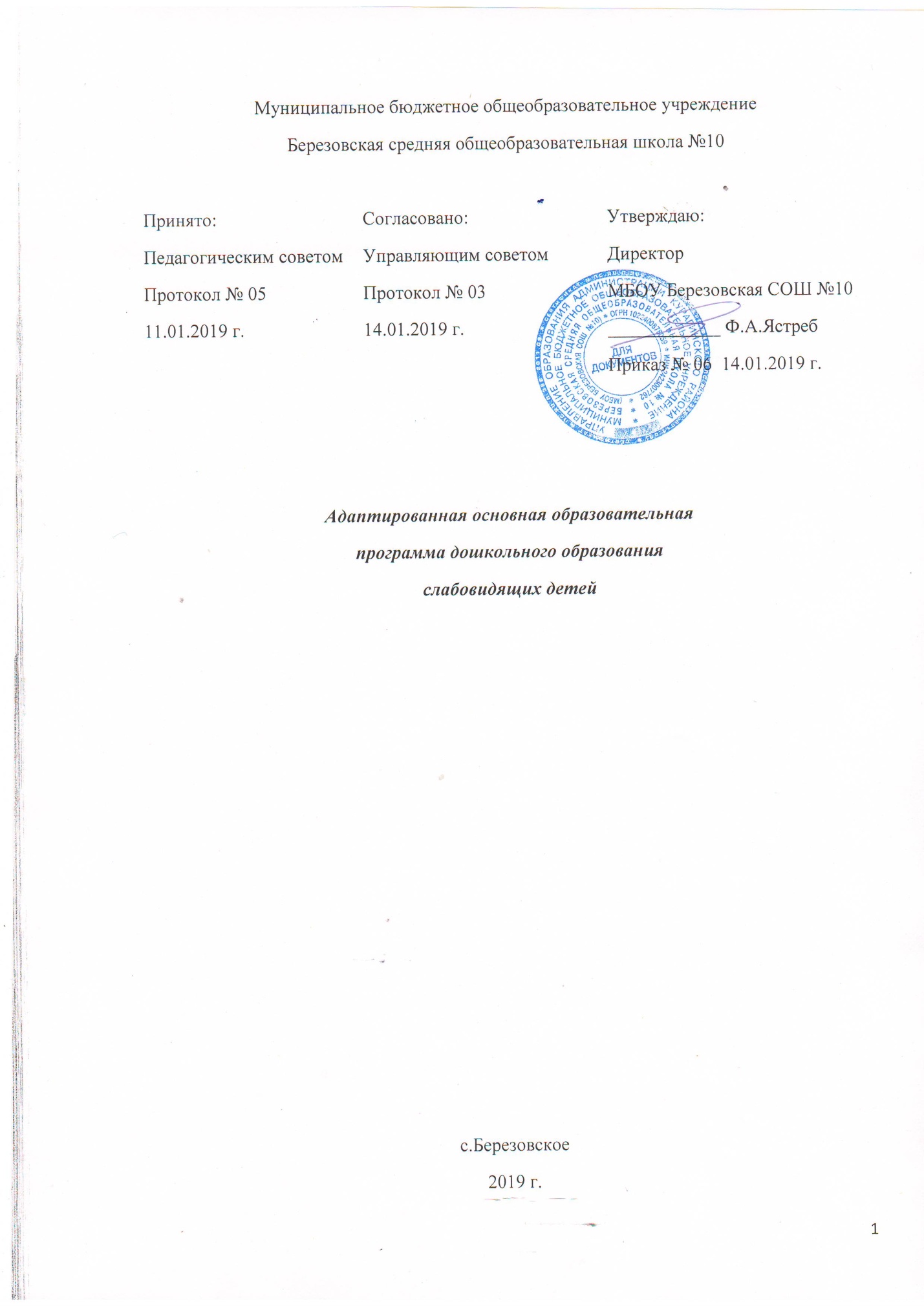 I.ЦЕЛЕВОЙ РАЗДЕЛ1.1. Пояснительная записка.Адаптированная основная образовательная программа (далее АООП) слабовидящих детей является программным документом в общеразвивающей группе (условия инклюзивного образования).Программа учитывает специфику работы в дошкольных группах и составлена в соответствии с нормативно- правовыми документами:- Федеральный закон от 29 декабря 2012 г. № 273-ФЗ "Об образовании в Российской Федерации";- Приказ Министерства образования и науки Российской Федерации от 17.10.2013 г. №1155 «Об утверждении федерального государственного образовательного стандарта дошкольного образования (далее – ФГОС ДО);   - Приказ Министерства образования и науки РФ «Порядок организации и осуществления образовательной деятельности по основным общеобразовательным программам – образовательным программам дошкольного образования» от 30.08.2013 года №1014;   - СанПиН 2.4.1.3049-13 «Санитарно-эпидемиологические требования к устройству, содержанию и организации режима работы в дошкольных организациях» зарегистрировано в Минюсте РФ 29 мая 2013 г. Регистрированный № 28564;- Примерная основная общеобразовательная программа  дошкольного образования «От рождения до школы» под ред. Н.Е.Вераксы, Т.С.Комаровой, М.А.Василевой. 2015 г., которая является основной частью Программы, а так же с учетом комплексной программы «Детство» под общей редакцией  Т.И.Бабаевой, А.Г. Гогоберидзе, З.А. Михайлова и др.- Примерная адаптированная основная программа дошкольного образования слабовидящих детей. Одобрена решением федерального учебно-методического объединения по общему образованию 7 декабря 2017 г. Протокол № 6/17.-  Устав МБОУ Березовская СОШ №10.АООП –основная образовательная программа, адаптированная для обучения слабовидящих детей развития с учетом особенностей их психофизического развития, индивидуальных возможностей, обеспечивающая коррекцию нарушений развития и социальную адаптацию. Ребѐнок с ограниченными возможностями здоровья (далее – ОВЗ) - физическое лицо, имеющее недостатки в психофизическом развитии, подтвержденные психолого-медико-педагогической комиссией и препятствующие получению образования без создания специальных условий.Содержание АООП  в соответствии с требованиями Стандарта включает содержит три раздела: целевой, содержательный, организационный, краткая презентация в каждом из которых отражается обязательная часть и часть, формируемая участниками образовательных отношений. Дополнительный раздел Программы является текст ее краткой презентацииАООП определяет содержание и организацию образовательного процесса для детей дошкольного возраста, имеющих нарушения в зрении, и представляет собой коррекционно-развивающую систему, обеспечивающую создание оптимальных условий для развития эмоционально-волевой, познавательной, двигательной сферы, развития позитивных качеств личности каждого ребенка, его оздоровление.Коррекционно-педагогическое воздействие направлено на преодоление и предупреждение вторичных нарушений развития, а также на формирование определенного круга знаний и умений, необходимых для успешной подготовки детей к обучению в общеобразовательной школе. Это достигается за счет модификации общеразвивающих программ и всего комплекса коррекционно-развивающей работы с учетом особенностей психофизического развития детей данного контингента, а также — реализации общеобразовательных задач дошкольного образования.АООП определяет содержание и организацию образовательного процесса для слабовидящих воспитанников.Цели, задачи и направления деятельности по реализации ПрограммыЦель Программы являетсясоздание образовательной среды, обеспечивающейдошкольнику личностный рост с актуализацией и реализацией им адаптивно-компенсаторного потенциалав рамках возрастных и индивидуальных возможностей через удовлетворение им особых образовательных потребностей, формирование социокультурной среды, обеспечивающей психоэмоциональное благополучие слабовидящему ребенку, осуществляющему жизнедеятельность в условиях трудностей зрительного отражения и суженной сенсорной системы.Реализация программы предполагает организацию коррекционно-развивающей работы слабовидящих детей в соответствии с их индивидуальными особенностями и возможностями, предусматривающей комплексное взаимодействие всех специалистов и родителей дошкольников, направленная на повышение уровня психофизического развития ребенка (интеллектуального, эмоционального, социального).Задачи:- формирование общей культуры личности слабовидящего дошкольника с развитием им социальных, нравственных, эстетических, интеллектуальных, физических качеств, активности, инициативности, самостоятельности и ответственности, преодолением пассивности, безынициативности, иждивенчества в жизнедеятельности; 	- обеспечение профилактики появления и при необходимости коррекции нарушений в области зрительного восприятия с преодолением слабовидящими дошкольниками трудностей зрительного отражения, формированием адекватных, точных, полных, дифференцированных, целостных и детализированных образов восприятия c их визуализацией и повышением осмысленности; профилактики и при необходимости коррекции вторичных нарушений в сферах личностного развития, возможность появления которых обусловлена прямым или косвенным влиянием нарушенного зрения;	- обеспечение освоения слабовидящими дошкольниками целостной картины мира с расширением знаний и формированием представлений о его предметно-объектной, предметно-пространственной организации, связей предметных причинно-следственных, родовых, логических;	- формирование у слабовидящего ребенка образа «Я» с развитием знаний и представлений о себе, развитием интересак окружающему, их широты, освоением опыта самореализации и самопрезентации в среде сверстников; 	- обеспечение преемственности целей и задач дошкольного и начального общего образования слабовидящих детей с учетом и удовлетворением их особых образовательных потребностей;- создание условий для формирования у слабовидящего ребенка предпосылок учебной деятельности с обеспечением готовности к освоению письма и чтения как базовых учебных умений, развитием компенсаторных способов познавательной деятельности, пространственной ориентировки на микроплоскости, развитием их общей и двигательной активности;	- обеспечениепсихолого-педагогической поддержки семьи с повышением компетентности родителей в вопросах особенностей развития, воспитания и образования слабовидящих детей.Принципы и подходы к формированию Программы.В соответствии со Стандартом Программа построена на следующих принципах:Основные принципы и подходы к формированию программ:- полноценное проживание ребенком всех этапов детства (младенческого, раннего и дошкольного возраста), обогащение (амплификация) детского развития;- построение образовательной деятельности на основе индивидуальных особенностей каждого ребенка, при котором сам ребенок становится активным в выборе содержания своего образования, становится субъектом образования (индивидуализация дошкольного образования);- содействие и сотрудничество детей и взрослых, признание ребенка полноценным участником (субъектом) образовательных отношений;- поддержка инициативы детей в различных видах деятельности;- сотрудничество с семьей;- приобщение детей к социокультурным нормам, традициям семьи, общества и государства;- формирование познавательных интересов и познавательных действий ребенка в различных видах деятельности;- возрастная адекватность дошкольного образования (соответствие условий, требований, методов возрасту и особенностям развития);- учет этнокультурной ситуации развития детей;- принцип природосообразности заключается в реализации общеобразовательных задач дошкольного образования с привлечением синхронного выравнивания речевого и психического развития детей с общим недоразвитием речи;- онтогенетический принцип учитывает закономерности развития детской речи в норме;- принцип развивающего образования, реализующийся через деятельность каждого ребенка в зоне его ближайшего развития; - комплексно-тематический принцип построения образовательного процесса;-  принцип непрерывности образования, обеспечение к концу дошкольного детства такого уровня развития каждого ребенка, который позволит ему быть успешным при обучении по программам начальной школы;-  принцип системности, образовательная программа представляет собой целостную систему: все компоненты в ней взаимосвязаны и взаимозависимы;-  принцип интеграции усилий специалистов;- принцип конкретности и доступности учебного материала, соответствия требований, методов, приемов и условия образования индивидуальным и возрастным особенностям детей;Принципы и подходы к формированию адаптированной основнойобразовательной программыПринципами построения АООП в соответствии с требованиями ФГОСДО,обозначенными и раскрытыми в Примерной программе, выступают:- поддержка разнообразия детства;- сохранение уникальности и самоценности детства как важного этапа в общемразвитии человека;- позитивная социализация ребенка;- личностно-развивающий и гуманистический характер взаимодействия взрослых(родителей/законных представителей, педагогических и иных работников Организации) идетей;- содействие и сотрудничество детей и взрослых, признание ребенка полноценнымучастником (субъектом) образовательных отношений;- сотрудничество Организации с семьей;- сетевое взаимодействие с организациями социализации, образования, охраныздоровья и другими партнерами, которые могут внести вклад в развитие и образованиедетей, а также использование ресурсов местного сообщества и вариативных программдополнительного образования детей для обогащения детского развития;- развивающее вариативное образование;- полнота содержания и интеграция отдельных образовательных областей.Программа определяет примерное содержание образовательных областей с учетомвозрастных особенностей детей в различных видах деятельности, которое в АООП дляслабовидящих дошкольников выступает ориентиром в определении структуры инаполнения содержания образовательной деятельности в соответствии с направлениямиразвития ребенка со зрительной депривацией в пяти образовательных областях.Особенности развития слабовидящих детей, наличие у них особыхобразовательных потребностей c необходимостью их удовлетворения образовательнойсредой актуализируют следующие принципы построения адаптированной программы:1. Учитывая и опираясь на принцип возрастной адекватности образования,реализуемый в деятельности педагога с нормально видящими дошкольниками иориентирующий на подбор педагогом содержания и методов дошкольного образования всоответствии с возрастными особенностями детей, в разработке адаптированнойпрограммы для слабовидящих детей следует также придерживаться принципа учетаэтапов онтогенетического развития, закономерностей поэтапного становления ведущихвидов деятельности.Такой подход предполагает подбор педагогом содержания и методов дошкольногообразования слабовидящих детей с учетом возможного несовпадения их темпа развитиявозрасту. Важно подбирать и предлагать, вовлекать слабовидящего ребенка вразнообразные виды деятельности, содержание которых доступно и актуально на данномэтапе для его самостоятельности и активности в социально-коммуникативном,познавательном, речевом, физическом, художественно-эстетическом развитии сориентацией на зону ближайшего развития. Это выступает условием и закономерностьюразвития у ребенка новообразований психической деятельности с достижениемготовности к освоению нового вида ведущей деятельности, нового уровня освоенныхдеятельностей и новых видов деятельностей.2. Адаптированная основная образовательная программа дошкольного образования для детей с нарушением зрения сочетает принципы научной обоснованности ипрактического применения тифлопсихологических и тифлопедагогических изысканий вобласти особенностей развития слабовидящих детей, коррекционной, компенсаторно-развивающей, коррекционно-развивающей работы с дошкольниками данной группывоспитанников.Адаптированная программа определяет и раскрывает специфику образовательнойсреды во всех ее составляющих в соответствии с индивидуально-типологическимиособенностями слабовидящих детей и их особыми образовательными потребностями:развивающее предметное содержание образовательных областей, введение в содержаниеобразовательной деятельности специфических разделов педагогической деятельности,создание востребованной слабовидящими детьми развивающей предметно-пространственной среды, обеспечение адекватного взаимодействия зрячих взрослых сослабовидящим ребенком, коррекционно-развивающая работа.3. Полнота содержания и интеграция образовательной и коррекционно-развивающей деятельностей Организации. Образовательная деятельность икоррекционно-развивающая деятельность, осуществляемая специалистами в рамкахкоррекционной работы, взаимосвязаны: содержание каждой образовательной областиимеет коррекционно-компенсаторную направленность, предметное содержаниеобразовательных областей учитывается и частично реализуется в рамках коррекционнойработы. Адаптированная программа для слабовидящих детей в своих составляющих, в т.ч. в содержании образовательной деятельности в пяти образовательных областях,ориентирована на удовлетворение особых образовательных потребностей дошкольников сзрительной депривацией. Придание содержанию образовательных областей коррекционно-компенсаторной направленности с удовлетворением у слабовидящего ребенка особыхобразовательных потребностей и ее реализация в тесной связи с коррекционной работойспециалиста создают условия личностного развития слабовидящих дошкольников сдостижением ими интегративных характеристик, обозначенных ФГОС ДО, на уровнеиндивидуально-типологических возможностей и возрастных возможностей.Под коррекционно-компенсаторной направленностью образовательной областипонимается особое, кроме общеобразовательного, ее значение для развитияслабовидящего дошкольника с преодолением им трудностей развития, появление которыхобусловлено негативным влиянием (прямым или опосредованным) нарушенного зрения.Адаптированная программа обозначает для каждой образовательной области целевыекоррекционно-компенсаторные установки, отражающие целеполагающее значениеобласти для личностного развития слабовидящих детей и определяет специальныенаправления педагогической деятельности с раскрытием программных коррекционно-компенсаторных задач образовательной области – специальное содержаниеобразовательной деятельности, учитывающее особые образовательные потребности слабовидящих детей.1.1.3 Значимые для разработки и реализации Программы характеристики, в том числе характеристики особенностей развития детей раннего и дошкольного возраста В общеразвивающей группев условиях инклюзивного образования посещает 1 воспитанник в возрасте 4лет.Слабовидение – разные степени нарушения центрального, периферического, цветовогозрения, других функций зрительной системы в отдельности или в совокупности, осложняющие стабильное качественное получениеи обработку информации с ограничением зрительного восприятия окружающего, вследствие чего человек испытывает трудности в ориентировочно-поисковых, познавательных действиях регуляции и контроля. Среди причин слабовидения у детей доминируют врожденные, часто наследственного характера, аметропии (разные виды нарушений рефракций), врожденные, перинатальные патологии: пороки и аномалия развития органа зренияв результате нарушения эмбриогенеза, а также патологические состояния глаз, являющиеся следствиями эмбриопатий или перенесенных внутриутробно воспалительных процессов (микрофтальм, врожденные деформации глаза и отдельных его структур, катаракта и глаукома, дистрофические изменения сетчатки и недоразвитие или атрофия зрительных нервов). В настоящее время большой процент слабовидящих дошкольников – это дети с ретинопатией недоношенных.  Все слабовидящие дошкольники относятся к детям с ОВЗ. Для части слабовидящих детей определяется инвалидность по зрению (в зависимости от степени снижения функций – 2-я или 3-я группа инвалидности).Основанием для определения инвалидности является сочетание трех факторов: нарушение функций организма, стойкое ограничение жизнедеятельности, социальная недостаточность.В группу слабовидящих дошкольников входят дети с разной степенью слабовидения, а, следовательно,разнородность этой группы воспитанников характеризуется разной степенью ограничения в самообслуживании, в способности к самостоятельному передвижению, к деятельности (ее организации и осуществлению). По показателям остроты зрения на лучше видящем глазу в условиях оптической коррекции определяются три степени слабовидения. Cлабовидение высокой степени: острота зрения –0,05–0,09. Слабовидение средней степени: острота зрения – 0,1–0,2. Слабовидение слабой степени: острота зрения – 0,3–0,4. Степень слабовидения усиливается, если наряду со снижением остроты зрения имеет место быть значительное нарушение другой(их) базовой(ых) зрительной(ых)функци(и) – поля зрения (варианты ограничения или скотомы), цветоразличения (полная или частичная цветовая слепота), глазодвигательных функций (нистагм, паралич глазных мышц), светоощущения (повышение или понижение светочувствительности).На фоне первичной зрительной патологии у значительной части слабовидящих детей возникают и развиваются осложнения в виде: - снижения функционального состояния сенсорного и/или моторного аппаратов зрительной системы;- отягощения патологического процесса в виде органических изменений структур глаза или в виде обострения заболевания.Первая группа осложнений включает амблиопию (рефракционную, анизометропическую, обскурационную) разных степеней, косоглазие. Осложнения этой группы, с одной стороны, ухудшают, затрудняют процесс зрительного восприятия слабовидящих детей окружающего мира, с другой стороны, их степень посредством мероприятий медицинской реабилитации возможноослабить, что повысит зрительные возможности этой группы детей. К осложнениям второй группы относятся изменения на глазном дне, в стекловидном теле в виде кровоизлияний, отслойки сетчатки при высокой миопии; смещение хрусталика, повышение внутриглазного давления и др. 
У слабовидящих дошкольников этой группы крайне важны знание и учет осложнений, т. к. к ним может привести игнорирование вжизнедеятельности детей с определенными клинико-патофизиологическими характеристиками зрения факторов риска, и, как следствие, к значительному ухудшению зрения – вплоть до слепоты.Характерным для части слабовидящих детей, прежде всего, со слабовидением высокой степени, в младенческом и раннем возрастах выступают трудности проявления врожденных зрительных реакций: поворот глаз или поворот глаз и головы к источнику света, зажмуривание, кратковременное слежение за движущимся в полевзора объектом, предпочтительное смотрение на лицо, сужение или расширение зрачка на световой стимул, что затрудняет становление акта видения (в норме – первый год жизни),включение сохранных и нарушенных зрительных функций в отражение окружающего, и, тем самым, значительно осложняет развитие в этот период жизни ребенка зрительных ощущений и восприятия, зрения в целом. Для успешного развития зрения и, следовательно, значительного повышения уровня чувственного отражения окружающего слабовидящим с раннего детства важна ранняя офтальмологическая реабилитация, достигаемая разными средствами, в т. ч. посредством ношения ребенком очков (по назначению врача).Нарушение зрения в детстве вне зависимости от его степени выступает аномальным фактором, негативно влияющим наразвитие ребенка дошкольного возраста.Связано это с ролью зрения «как зонда пространства» (И.М. Сеченов) в чувственном познании ребенком окружающей действительности с формированием целостного образа отражения и с обеспечением ориентировочно-поисковой, информационно-познавательной, регулирующей и контролирующей его функций в разных сферах жизнедеятельности человека.Тифлопсихологиейобосновано и доказано, что дети с нарушением зрения развиваются по общим законам с нормально видящими. В тоже время для слабовидящих дошкольниковхарактерен ряд особенностей психофизического и личностного развития, обусловленных прямым или косвенным негативным влияниемнарушенного зрения, которые определяют их психолого-педагогическую характеристику. Общей типологической особенностью развития детей с нарушением зрения вне зависимости от степени и характера зрительного дефекта выступает то, что связь с окружающим миром, его познание, личностные проявления, самопознание, освоение и участие в любом виде деятельности и др. происходят на суженной сенсорной основе. Слабовидящие дошкольники наряду с общими типологическими особенностями развития имеют выраженные индивидуальные достижения вобщем развитии и в развитии отдельных личностных сфер.Психолого-педагогической характеристикой слабовидящих дошкольников выступает степень соответствия темпа развития слабовидящего ребенка темпу развития нормально видящих сверстников. Слабовидящим детям свойственно в большей или меньшей степени выраженностиотставание по темпу развития от нормально видящих сверстников, что может проявиться в несовпадении периодов освоения этими группами дошкольников: - ведущих видов деятельности. Так, близкое эмоциональное общение 
со  взрослым, характерное для нормально видящего ребенка, часто остается для слабовидящего ребенка актуальным и в период раннего детства; предметная деятельность с предметной игрой могут быть востребованы слабовидящим ребенкомнапротяжении младшего дошкольного возраста, слабовидящий ребенок длительнее осваивает способности к сюжетно-ролевой игре, поэтому временные характеристики ее развития у слабовидящих и нормально видящих дошкольников могут не совпадать;- умений и навыков в отдельных сферах личностного развития ребенка. В сенсорно-перцептивной сфере проявляется отставание в развитии свойств восприятия: скорости, константности, обобщенности, осмысленности, симультантности. В двигательной сфере – отставание в освоении двигательных умений и навыков, их объема и качества. В познавательной сфере –недостаточный темп и объем формирования зрительных представлений как образов памяти об окружающем, отставание в освоении способов познавательной деятельности с точки зрения их интериоризации. Освоение видов игр слабовидящими дошкольниками происходит замедленными темпами, что связано с недостаточным и бедным запасом знаний и представлений об окружающем, определенными трудностямивзаимодействия с предметно-объектным миром, снижением общей и двигательной активности.По темпу развития слабовидящие дошкольники могут бытьмаксимально приближены к развитию нормально видящих сверстников илиотставать от него.Для слабовидящих детей характерен рядособенностей личностного развития.Возможность появления и развития вторичных отклонений (нарушений) в структурных компонентах (интегративные психические и психологические образования) личности. По степени риска развития вторичных нарушений в дошкольном возрасте выделяются три группы психических и психологических образований.Личностные образования с высокой степенью риска появления и развития вторичных отклонений даже в условиях достаточно сильной, т. е. адекватной потребностям и возможностям слабовидящего ребенка социальной среды: психомоторные, сенсорно-перцептивные, мнемические (представления как образы памяти), коммуникативные.Слабовидениеобуславливает возможность развитияу дошкольников вторичных нарушений: - бедность чувственного опыта; - малый запас и низкое качество зрительных образов-памятей (образов предметов и явлений окружающего мира, экспрессивных образов эмоций, образов сенсорных эталонов, движений и действий), вербализм представлений; - недостаточность осмысленности чувственногоотражения; - отставание в моторных умениях, недостаточная развитость физических качеств, координации,недостаточное развитие психической структуры «схема тела»; - пассивность во взаимодействии с физической средой, малый запас предметно-практических умений; -недостаточный уровень владения неречевыми средствами общения.Неадекватная позиция взрослых к личностным потребностямслабовидящего ребенка способствует появлению таких вторичных нарушений,  как: - пассивность к новому, нерешительность, недостаточность познавательных интересов и активности, отсутствие или слабое проявление любознательности; - недостаточная сформированность социальных эталонов, пантомимическаяпассивность, неточность движений; - некоторая стереотипность поведения и речи, слабое проявление реакции на что-либо новое, слабость дифференцированного торможения и реактивной впечатлительности; - недостаточная развитость внимания;- недостаточное развитие наглядно-действенной и наглядно-образной форм мышления, трудности овладенияумственными действиями и операциями обобщения,сравнения, группировки, классификации, абстрагирования и др.Личностные образования, для которых риск развития вторичных нарушений вследствие слабовидения практически отсутствует (креативные и нравственныеинтегративные психические образования), становление и развитие которых определяется социальными факторами и не находится в действии прямого негативного влияния на нарушения зрения. К развитию пассивной личности, личности с нереализованным эмоционально-волевым потенциалом (бедный опыт волевого поведения) приводит неадекватная позиция взрослого социума к возможностям и потребностям ребенка, проявляющаяся в негативных стилях воспитания и, прежде всего,по данным тифлологии относительно слабовидящих,–гиперопека.Для слабовидящих детей характерны особенности социально-коммуникативного, познавательного, речевого, физического и художественно-эстетического развития.Особенностями социально-коммуникативного развития слабовидящих дошкольников выступают: трудности установления и недостаточный опыт социальных контактов с окружающими, определенная зависимость проявления коммуникативных умений и навыков от активности, адекватности, компетентностиокружающего социума, трудности эмоциональнойотзывчивости в общении, трудности освоения двигательного компонента умений и навыков общения, взаимодействия, игровой деятельности, пространственной организации для его поддержания. Особенности социально-коммуникативного развитияслабовидящих детей обусловлены и недостаточным запасом представлений и знаний об окружающей действительности, недостаточной социализацией как механизма формирования и функционирования личности. Слабовидящим детям свойственна общая пассивность и сниженный психоэмоциональный тонус.Особенностями познавательного развития слабовидящих дошкольников выступают: суженый кругозор представлений, их низкое качество с позиции оценивания полноты, дифференцированности, осмысленности, обобщенности образов;малая познавательная активность; речь и уровень речевого  развития (его достаточность или недостаточность) оказывают выраженное влияние на познавательную деятельность, ее осмысленность, целостность, последовательность, логичность выбора и осуществления познавательных действий; чувственный этап познания, его компоненты имеют своеобразие в развитии и требуют специального (прямого и опосредованного) педагогического сопровождения – развитие зрительных умений и навыков, зрительного восприятия и представлений,активизация и совершенствованиеспособов осязания, обогащение слухового восприятия, создание востребованной слабовидящим ребенком особой предметной среды, побуждающей его к зрительной сенсорно-перцептивной, познавательной активности; практические умения и способы познавательной деятельности формируются как способом подражания, так ипосредством прямого обучения;трудности целостного и полного отражения предметного мира в его организации осложняют развитие познавательных интересов, чувства нового, освоение предметных (причинных, пространственных, логических) связей, что требует от взрослых умелого использования словесных методов обучения и воспитания слабовидящих дошкольников;компенсация трудностей познавательной деятельности обеспечивается и требует целенаправленного развития у слабовидящих дошкольников процессов памяти, мышления, воображения, речи.Особенностями речевого развития слабовидящих дошкольников выступают: своеобразие и трудности развития чувственно-моторного компонента речи; недостаточная выразительность речи; бедность лексического запаса и трудности освоения обобщающего значения слов; трудности чувственного отражения, малая познавательная активность к окружающей действительности осложняют развитие познавательной функции речи – расширение представлений об окружающем мире, о предметах и явлениях действительности и их отношениях; речи слабовидящего ребенка присуща компенсаторная функция,требующая целенаправленного развития.Особенностями физического развития слабовидящих детей выступают: недостаточный уровень физического развития (в узком значении) – несоответствие антропометрических показателей (рост, масса тела, окружность грудной клетки) средневозрастным показателям, ослабленное здоровье и недостаточная функциональная деятельность дыхательной, сердечно-сосудистой, опорно-двигательной систем организма, нарушение осанки, недостаточное развитие мышечной системы, низкий уровень физических качеств: ловкости, координации, быстроты реакции, выносливости и др.;бедный двигательный опыт, малый запас двигательных умений и навыков, своеобразие формирования двигательных умений (прямое подражание невозможно), трудности и длительность формирования двигательных навыков (особенно двигательного динамического стереотипа), неточность, недостаточная дифференцированностьчувственных образов движений, малый запас двигательных умений, трудности освоения игрбольшой подвижности; трудности формирования навыков правильной ходьбы; выраженное снижение двигательной активности, недостаточность умений и навыков пространственной ориентировки.Особенностями художественно-эстетического развития выступают: бедность эстетических переживаний и чувств, своеобразие и трудности созерцания явлений природы, ее предметов и объектов, малый запас и бедный опыт познания с эмоциональным переживанием совершенства, красоты, выразительности и особенностей форм, облика и др. предметов и объектов действительности, трудности формирования представлений о созидательной, художественной деятельности человека, трудности формирования понятий «красивый»,«безобразный».Слабовидящие дошкольники, осваивая и развиваязрительный тип восприятия, характерный для зрячих, имеют как особенности развитияпроцесса зрительного восприятия, так и особенности его протекания в психической деятельности.К особенностям развития зрительного восприятия при нарушениях зрения следует отнести: - медленный темп(в сравнении с нормально видящими сверстниками) развития процесса зрительного восприятия;- зависимость темпа развития от степени зрительной депривации;- трудности развитиямеханизмов зрительного восприятия: 2-го уровня функционального механизма (функциональная деятельность высших отделов) вследствие слабости 1-го уровня (зрительные функции); операционного и мотивационного механизмов восприятия;- объем и качество овладения сенсорными эталонами и их системами, период становления перцептивных действий у детей с нарушением зрения не совпадают с таковыми у нормально видящих. Степень и характер нарушения зрения, выступая негативным фактором, обуславливают разную временную характеристику длительности (растянутость), малый объеми низкое качество составляющих операционный механизм восприятия;- отставание и специфичность формирования представлений как образов памяти: сенсорных, предметных, пространственных, социальных;- неравномерность развития разных сторон зрительного восприятия, обеспечивающих ориентировочно-поисковую, информационно-познавательную, регулирующую и контролирующую деятельность, обусловленная характером нарушения зрения;- бедность чувственного опыта;- возникновение особых сенсорно-перцептивныхпотребностей;- трудности и длительность развития свойств восприятия, их низкий уровень и качество;- несовершенство зрительных образов в условияхих спонтанного формирования;- выраженная зависимость развития (успешность, отставание) зрительного восприятия от социальных факторов, прежде всего, от коррекционно-педагогического сопровождения и его соответствия особым сенсорным и образовательным потребностям ребенка с нарушением зрения.Особенностями процесса зрительного восприятия у детей с нарушением зрения выступают:- низкие скорость и объем зрительного восприятия, их определенная зависимостьот степени слабовидения и/или структурной сложности объекта восприятия;- трудности формирования полного, точного, детализированного образа восприятия, его осмысления и категоризации, особенно сложного по структуре и пространственной ориентации;- низкий уровень всех типов сенсорно-перцептивных действий (действий идентификации, приравнивания к эталону, перцептивного моделирования), что снижает способность к тонкой и точной дифференциации воспринимаемого;- преобладание сукцессивности над симультантностью построения зрительного образа;- потребность в актуализации кратковременной памяти при воссоздании и оперировании зрительным образом;- потребность в дополнительной мотивациик зрительной перцептивной деятельности;- успешность процесса восприятия (точность и быстрота опознания) от оптико-физических характеристик объекта восприятия, условий, в которых решается задача на зрительное восприятие;- успешностьпроцесса зрительного восприятия от психоэмоционального состояния ребенка, обусловленного ситуацией решения задачи на зрительное восприятие илисочетанными зрительной депривации нарушениями психическойдеятельности.Социализация слабовидящего ребенка зависит от ряда факторов: - особенностей социальной среды и условий жизнедеятельности в семье, ее воспитательного потенциала; - адекватности отношения взрослого социума ребенка к нарушению зрения,возможностям (реальным и потенциальным) и потребностям (настоящим и будущим) слабовидящего дошкольника, той ролью, которая ему отводится во взаимодействии, в познании; - профессиональной поддержкисемьи по вопросам развития и воспитания слабовидящих детей; - соответствия образовательной средыв дошкольных группах особым образовательным потребностям слабовидящего дошкольника в ее составляющих: сфера общения (область межличностных отношений) в системе координат «взрослый – слабовидящий ребенок», «слабовидящий ребенок – взрослый», сфера организации и обеспечения освоения слабовидящим дошкольником различных видов деятельности, сфера создания развивающей предметно-практической среды; - уровня и направленности коррекционно-компенсаторного сопровождения развития слабовидящего дошкольника.К особым образовательным потребностям слабовидящихдошкольников относятся потребности:- в системном повышении функциональных возможностей детского организма в условиях ограниченных возможностях здоровья (далее-ОВЗ), целенаправленном поддержании его здоровья,охране и развитии органов чувственного отражения в условиях слабовидения, поддержании и повышении психоэмоционального тонуса, бодрости, эмоционального благополучия;- организованном сенсорном развитии, обогащении чувственного опыта мировосприятия, целенаправленном развитии умений и навыков зрительной сенсорно-перцептивной деятельности ограниченных возможностях здоровья (с освоением умений формирования полимодальных и осмысленных зрительных образов картины мира;- использовании в жизнедеятельности оптической коррекции, максимально повышающей функциональные возможностинарушенного зрения, а в познавательной деятельности – и современных тифлотехнических средств, улучшающих качество оптофизических характеристик визуально воспринимаемого материала; - целенаправленной активизации и развитии ориентировочно-поисковой, информационно-познавательной, регулирующей и контролирующей роли зренияв жизнедеятельности, актуализации деятельности сохранных сенсорных систем и развитии компенсаторной функции речи, повышении роли памяти, мышления, воображения в формировании и осмыслении картины мира;- накапливании позитивного опыта, умений и навыков общения (субъект-субъектные отношения) с взрослыми и сверстниками с преодолением трудностей социальной перцепции и практического взаимодействия с партнером по общению в совместной деятельности, обусловленных недостаточной ролью зрения в оценке происходящего, с развитием коммуникативных умений и навыков;- владении взрослым социумом средствами общения, учитывающими трудности визуального отражения окружающего слабовидящими детьми;- развитии умений и навыков взаимодействия со сверстниками в разных видах деятельности;- расширении опыта, освоении умений и навыков взаимодействия 
с предметным миром, его познание c формированием адекватных образов, развитием картины мира, освоением предметных связей (родовых, причинных, структурных, пространственных, логических) в условиях суженой сенсорной сферы;- развитии объема движений с повышением двигательной активности,освоением опыта уверенного, безбоязненного передвижения в пространстве, опыта ходьбы с преодолением препятствий; развитии и при необходимости коррекции двигательного умения и навыка правильной ходьбы с формированием двигательного динамического стереотипа; формировании двигательных умений и навыков методами и приемами, учитывающими особенности освоения движений в условиях трудностейдистантного отражения движений окружающих;развитии точности воспроизведения, ритмичности, скоординированности, плавности освоенных движений; развитии зрительно-моторной координации в системах «глаз-рука», «глаз-нога»;- целенаправленном развитии предметно-практических умений и навыков осуществления разных видов деятельностей (игровой, продуктивной, познавательной, трудовой, двигательной с предметами) с обучением отдельным действиям, способам захвата орудий действия, развитием зрительно-моторной координации, регулирующей и контролирующей роли зрения в выполнении практическихдействий, с актуализацией и развитием осязания как средства компенсации трудностей зрительной ориентировки на микроплоскости в условиях слабовидения;- особой предметно-пространственной организации образовательного пространства с обеспечениемдоступности (безбарьерная среда) слабовидящим дошкольникам (с учетом степени слабовидения)самостоятельного и успешного осваивания разных его сред; - поддержании и развитииактивности,самостоятельности в образовательном пространстве в соответствии с возрастными и типологическими особенностями, обусловленными нарушением зрения, степенью слабовидения, с освоением опыта инициативности; развитии чувства нового, познавательных интересов и любознательности;- коррекционно-педагогическом сопровождении специалистом становления зрительного восприятия сразвитием зрительных адекватных точных, полных, дифференцированных, целостных, обобщенных и осмысленных образов восприятия окружающего, формирования представлений как образов памяти (предметных, пространственных, сенсорных, социальных), освоении умений и компенсаторных способов чувственного познания и взаимодействия с окружающим миром,умений и навыков пространственной и социально-бытовой ориентировки;- расширении знаний, представлений, опыта практического освоения социальных и предметно-пространственных сред жизнедеятельности человека.1.1.4. Планируемые результаты освоения программы Программа учитывает систему работы дошкольных групп в МБОУ Березовская СОШ №10, а именно  преемственность в системе дошкольного и начального уровня школьной жизни и поэтому создает условия для  формирования готовности ребенка к школе с учётом его возрастных и индивидуальных особенностей по основным направлениям развития и образования детей. Для развития умственных способностей и познавательной активности дошкольников решается одна из актуальных  задач:  обучение дошкольников грамоте, по подготовке детей к школе. Актуальность тематики обусловлена тем, что полноценное овладение родным языком является основополагающим фактором формирования личности ребенка и представляет большие возможности для решения многих задач умственного, эстетического и нравственного воспитания. Обучение родному языку  на дошкольной ступени образования осуществляется на протяжении всего воспитательно-образовательного процесса: образовательной деятельности, осуществляемую в процессе организации различных видов детской деятельности; образовательной деятельности, осуществляемую в ходе режимных моментов; самостоятельной деятельности; взаимодействие с семьями детей.	Речь используется для установления контактов с окружающими, привлечения внимания к себе, своим делам и переживаниям, для взаимопонимания, воздействия на поведение, мысли и чувства партнера, для организации собственной деятельности, координирования действий своих и товарищей по игре. Речь служит важным источником знаний об окружающем, средством фиксации представлений о природе, мире вещей и мире людей, средством познавательной деятельности. Речь для ребенка является и самостоятельным объектом исследования: ее он познает, играя со словами, звуками, рифмами, смыслами. Для удовлетворения своих деловых, познавательных и личностных потребностей ребенок использует ситуативные непроизвольные высказывания, неречевые средства (жесты, мимику, движения), контекстную (понятную на основе использованных языковых средств) речь. Все виды и формы речи сосуществуют, создавая неповторимый индивидуальный портрет языковой личности. Учитывая особенности развития детей  с ограниченными возможностями здоровья решаются задачи по обогащению социального опыта и гармоничного включения в коллектив сверстников. Специфика дошкольного детства (гибкость, пластичность развития ребенка, высокий разброс вариантов его развития, его непосредственность и непроизвольность) не позволяет требовать от ребенка дошкольного возраста достижения конкретных образовательных результатов и обусловливает необходимость определения результатов освоения образовательной программы в виде целевых ориентиров. Целевые ориентиры дошкольного образования рассматриваются как социально-нормативные возрастные характеристики возможных достижений ребенка. Это ориентир для педагогов и родителей, обозначающий направленность воспитательной деятельности взрослых.Таким образом, целевые ориентиры программы «От рождения до школы» базируются на ФГОС ДО и целях и задачах.В программе «От рождения до школы», так же как и в Стандарте, целевые ориентиры даются для детей раннего возраста (на этапе перехода к дошкольному возрасту) и для старшего дошкольного возраста (на этапе завершения дошкольного образования).• Ребенок овладевает основными культурными средствами, способами деятельности, проявляет инициативу и самостоятельность в разных видах деятельности — игре, общении, познавательно-исследовательской деятельности, конструировании и др.; способен выбирать себе род занятий, участников по совместной деятельности.• Ребенок обладает установкой положительного отношения к миру, к разным видам труда, другим людям и самому себе, обладает чувством собственного достоинства; активно взаимодействует со сверстниками взрослыми, участвует в совместных играх.• Способен договариваться, учитывать интересы и чувства других, сопереживать неудачам и радоваться успехам других, адекватно проявляет свои чувства, в том числе чувство веры в себя, старается разрешать конфликты. Умеет выражать и отстаивать свою позицию по разным вопросам.• Способен сотрудничать и выполнять как лидерские, так и исполнительские функции в совместной деятельности.• Понимает, что все люди равны вне зависимости от их социального происхождения, этнической принадлежности, религиозных и других верований, их физических и психических особенностей.• Проявляет эмпатию по отношению к другим людям, готовность прийти на помощь тем, кто в этом нуждается.• Проявляет умение слышать других и стремление быть понятым другими.• Ребенок обладает развитым воображением, которое реализуется в разных видах деятельности, и прежде всего в игре; владеет разными формами и видами игры, различает условную и реальную ситуации; умеет подчиняться разным правилам и социальным нормам. Умеет распознавать различные ситуации и адекватно их оценивать.• Ребенок достаточно хорошо владеет устной речью, может выражать свои мысли и желания, использовать речь для выражения своих мыслей, чувств и желаний, построения речевого высказывания в ситуации общения, выделять звуки в словах, у ребенка складываются предпосылки грамотности.• У ребенка развита крупная и мелкая моторика; он подвижен, вынослив, владеет основными движениями, может контролировать свои движения и управлять ими.• Ребенок способен к волевым усилиям, может следовать социальным нормам поведения и правилам в разных видах деятельности, во взаимоотношениях со взрослыми и сверстниками, может соблюдать правила безопасного поведения и навыки личной гигиены.• Проявляет ответственность за начатое дело.• Ребенок проявляет любознательность, задает вопросы взрослым и сверстникам, интересуется причинно-следственными связями, пытается самостоятельно придумывать объяснения явлениям природы и поступкам людей; склонен наблюдать, экспериментировать. Обладает начальными знаниями о себе, о природном и социальном мире, в котором он живет; знаком с произведениями детской литературы, обладает элементарными представлениями из области живой природы, естествознания, математики, истории и т.п.; способен к принятию собственных решений, опираясь на свои знания и умения в различных видах деятельности.• Открыт новому, то есть проявляет желание узнавать новое, самостоятельно добывать новые знания; положительно относится к обучению в школе.• Проявляет уважение к жизни (в различных ее формах) и заботу об окружающей среде. • Эмоционально отзывается на красоту окружающего мира, произведения народного и профессионального искусства (музыку, танцы, театральную деятельность, изобразительную деятельность и т. д.).• Проявляет патриотические чувства, ощущает гордость за свою страну, ее достижения, имеет представление о ее географическом разнообразии, многонациональности, важнейших исторических событиях.• Имеет первичные представления о себе, семье, традиционных семейных ценностях, включая традиционные гендерные ориентации, проявляет уважение к своему и противоположному полу.• Соблюдает элементарные общепринятые нормы, имеет первичные ценностные представления о том, «что такое хорошо и что такое плохо», стремится поступать хорошо; проявляет уважение к старшим и заботу о младших.• Имеет начальные представления о здоровом образе жизни. Воспринимает здоровый образ жизни как ценность.Программа обеспечивает равные стартовые возможности для продолжения  обучения детей в образовательном учреждении, реализующем основную образовательную программу начального общего образования.В соответствии с особенностями психофизического развития слабовидящего ребенка, планируемые результаты освоения Программы предусмотрены в ряде целевых ориентиров.Целевые ориентиры в раннем возрастеК трем годам ребенок формирует адаптационно-компенсаторные механизмы, использует зрение в отражении окружающего с опорой на ориентировочно-поисковую, информационно-познавательную, регулирующую и контролирующую функции зрительной деятельности: - интересуется окружающими предметами, активноих рассматривает; проявляет интерес к полимодальным впечатлениям: зрение в сочетании со слуховыми и осязательными впечатлениями. Использует специфические, культурно фиксированные предметные действия с помощью взрослого, проявляет знания назначений бытовых предметов, игрушек ближайшего окружения. Демонстрирует умения в действиях с игрушками. Проявляет избирательное отношение к предметам; - стремится к общению и воспринимает смыслы в знакомых ситуациях общения с взрослыми, активно подражает им в речи и звукопроизношениях. Зрительно узнаетблизких окружающих. Положительно относится к совместным с взрослым действиям, проявляет интерес к его действиям, способен к зрительному подражанию, опираясь на зрительное восприятие, ищет поддержки и оценки со стороны взрослого, принимающего участиев совместной деятельности;- владеет активной и пассивной речью: понимает речь взрослых, может обращаться с вопросами и просьбами, знает названия окружающих предметов и игрушек; способен узнавать их по слову; проявляет понимание связи слов с воспринимаемым им зрительно предметов и объектов; использует вербальные и невербальные средства общения с взрослыми;- проявляет интерес к сверстникам, к их проявлениям и действиям;- любит слушать стихи, песни, короткие сказки, рассматривать книгу, двигаться в пространстве под музыку;проявляет живой эмоциональный отклик на эстетические впечатления от зрительного, слухового восприятия, на результатигровых действий с игрушками;- владеет свободной ходьбой с перемещением под контролем зрения в знакомом и в малознакомом пространствах, использует зрение при преодолении препятствий; активен входьбе для удовлетворения своих жизненных потребностей;при ходьбе на основе контроля зрения способен: сохранять, изменять направление движения, достигать цель;крупная и мелкая моторика рук, зрительно-моторная координация обеспечивают формирование двигательного компонента различных видов деятельности.Целевые ориентиры на этапе завершения освоения адаптированной основной образовательной программы дошкольного образованияК концу дошкольного периода ребенок формирует адаптационно-компенсаторные механизмы, проявляющиеся в следующем: - умеет использовать самостоятельно или с помощью взрослого культурные способы деятельности, проявляет известную инициативность и самостоятельность в игре, общении, познании, самообслуживании, конструировании и других видах детской активности, осваиваемых в условиях нарушенного зрения. Способен выбирать себе род занятий, зрительно и осмысленно ориентируясь в предметно-пространственной организации мест активного бодрствования. Обладает опытом выбора участников для совместной деятельности и установления с ними позитивных деловыхотношений;- положительно относится к миру, другим людям и самому себе, обладает чувством собственного достоинства. Проявляет интерес и обладает опытом участия в совместных играх со сверстниками. Проявляет положительное отношение к практическому взаимодействию со сверстниками и взрослыми в познавательной, трудовой и других видах деятельности. Способен активно и результативно взаимодействовать с участниками по совместной деятельности, освоенной на уровне практических умений и навыков, с осуществлением регуляции и контроля действий собственных и партнеров, с использованием вербальных и невербальных средств общения. Способен сопереживать неудачам и радоваться успехам других, адекватно проявляет свои чувства, в том числе чувство веры в себя;- обладает способностью к воображению, которое реализуется в разных видах деятельности: познавательной, продуктивной, двигательной, в игре. Ребенок владеет разными формами и видами игры, различает условную и реальную ситуации, следует игровым правилам, использует компенсаторные возможности для организации и поддержания игровой ситуации, умеетрегулировать и контролировать игровые действия.Обладает опытом инициатора в организации игр со сверстниками;- достаточно хорошо владеет устной речью, использует ее компенсаторную роль в жизнедеятельности,может высказывать свои мысли и желания, использовать речь для выражениячувств, алгоритмизации деятельности, описания движений и действий, построения речевого высказывания в ситуации общения, владеет лексическим значением слов, может правильно обозначать предметы и явления, действия, признаки предметов, признаки действий; может выделять звуки в словах, у ребенка складываются предпосылки грамотности;- у ребенка развита крупная и мелкая моторика. Он владеет навыками свободной, уверенной ходьбы, мобилен в знакомых предметно-пространственных зонах. Владеет основными произвольными движениями,умениями и навыками выполнения физических упражнений(доступных по медицинским показаниям). Владеет схемой тела с формированием умений и навыков ориентировки «от себя». Проявляет развитые физические качества, координационные способности. Владеет умениями и навыками пространственной ориентировки на основе и под контролем зрения. Развита моторика рук, их мышечная сила;- способен к волевым усилиям, может следовать социальным нормам поведения и правилам в разных видах деятельности, во взаимоотношениях с взрослыми и сверстниками, может соблюдать правила безопасного поведения и личной гигиены. Ребенок проявляет настойчивость в выполнении освоенных предметно-практических действий по самообслуживанию;- проявляет познавательный интерес и любознательность, задает вопросы взрослым и сверстникам, интересуется причинно-следственными связями. Владеет компенсаторными способами познавательной и других видов деятельности. У ребенка развито зрительное восприятие как познавательный процесс, он проявляет способность к осмысленности и обобщенности восприятия, построению смысловой картины окружающей реальности.Обладает начальными знаниями о себе, о природном и социальном мире, в котором он живет. Знаком с произведениями детскойлитературы,проявляет интерес и умения слушать литературные произведения (чтение взрослым, аудиозаписи), интерес к рассматриванию иллюстраций, их понимание, обладает элементарными представлениями о предметно-объектной картине мира, природных и социальных явлениях.Степень реального развития этих характеристик и способности слабовидящего ребенка их проявлять к моменту перехода на следующий уровень образования могут существенно варьироваться у разных детей в силу разной степени и характера нарушения зрения,различий в условиях жизни и индивидуально-типологических особенностей развития конкретного слабовидящего ребенка. Слабовидящие детимогут иметь качественно неоднородные уровни речевого, двигательного, познавательного и социального развития личности, разный уровень компенсации трудностей чувственного развития. Поэтому целевые ориентиры адаптированной основной образовательной программы Организациидолжны конкретизироваться с учетом оценки реальных возможностей детей этой группы.Планируемые результаты освоения программы на этапе завершения освоенияадаптированной основной образовательной программы дошкольного образования пообластямСоциально-коммуникативное развитие- Ребенок умеет договариваться со сверстниками, обмениваться предметами,распределять действия при сотрудничестве, роли в игре, стремится конструктивно спомощью речи решать спорные ситуации.- Чувствует переживания близких людей, понимает эмоциональные состоянияокружающих, проявляет сочувствие, готовность помочь окружающим,сопереживание персонажам сказок, историй, рассказов.- У ребенка сформированы представления о многообразии окружающего мира,отношений к воспринимаемым социальным явлениям, правилам, общепринятымнормам социума.- Может оценить в соответствии с правилами свои поступки, поступки окружающих,отрицательно относится к нарушению общепринятых норм и правил поведения.- Имеет представления о семейных праздниках, родственных отношениях и способахподдержания родственных связей.- Применяет на практике некоторые навыки экологически безопасного поведения иресурсосбережения, знает о существовании опасных (ядовитых) растений,животных, грибов.Познавательное развитие-  Ребенок проявляет интерес к самостоятельному познанию, обследованиюпредметов, выделению их свойств и качеств.- По собственной инициативе организует собственную деятельностьэкспериментирования по исследованию свойств и качеств предметов и материалов.- Ребенок классифицирует предметы по различным свойствам; выделяет и выражаетв признаки сходства и различия предметов.- Умеет располагать цвета по интенсивности (5-9 цветов), по их порядку в радуге,создавать новые цвета, комбинируя их; различает 3-5 тонов цвета.- Имеет представления о многообразии растений и животных, их потребностях какживых организмов, владеет представлениями об уходе за растениями, некоторымиживотными, стремится применять имеющиеся представления в собственнойдеятельности.- Ребенок активен в разных видах познавательной деятельности с использованиемматематического содержания (в ситуациях, играх, экспериментировании);- Владеет основными способами познания: сравнением, упорядочиванием игруппировкой предметов по разным признакам, счетом, измерение, рассуждает,аргументирует свои действия.-Самостоятельно создает конструкции из разнообразных по форме, величине,свободно сочетая и адекватно взаимозаменяя их в соответствии с конструктивнойзадачей или своим творческим замыслом; понимает способ и последовательностьдействий, самостоятельно планирует работу и анализирует результат.Речевое развитие- Ребенок интересуется литературными произведениями разных жанров,природными объектами и явлениями и различной информацией, которую получаетв процессе общения.- Участвует в обсуждениях по поводу прочитанного произведения, высказывает своемнение, отвечает на вопросы развернутой фразой.- Умеет связно, последовательно и выразительно пересказывать текст без помощивзрослого, а также самостоятельно составляет описательный илиповествовательный рассказ по содержанию картины, по серии сюжетных картин,передает события из личного и коллективного опыта.- Владеет соответствующим возрасту словарным запасом, способен употреблятьслова, наиболее точно подходящие к ситуации, способен строить грамматическисогласованные сложные предложения разных типов. Уточняет значения новыхслов, интересуется играми со словом, проявляет «словотворчество», способен кэлементарному сочинительству по аналогии с услышанным, стремится участвоватьв диалогах.- Активно и творчески проявляет себя в разных видах художественной деятельности(изобразительной, театрализованной, игровой деятельности по литературномупроизведению, в сочинении загадок, сказок, рассказов).Художественно-эстетическое развитие- Ребенок самостоятельно создает выразительные образы различных объектов иявлений окружающего мира на основе сформированных представлений о них, приэтом старается передать не только основные признаки изображаемых объектов, нои различение взаимосвязи между ними, а также свое личное отношение.- В разных видах изобразительной деятельности стремится к воплощениюразвернутых сюжетов;- В декоративно-оформительской деятельности создает изделия, гармоничносочетающие форму, декор и назначение предмета.- Успешно применяет освоенные художественные способы, свободно сочетает их дляреализации своих творческих замыслов, по своей инициативе осваивает новыетехники, и различные изобразительно-выразительные средства; интересуетсяизобразительным и декоративно-прикладным искусством; замечает красоту игармонию в окружающем мире.- Любит петь, имеет сформированные базовые вокально-хоровые навыки; передаетинтонации несложных мелодий, поет слаженно.- Музыкально эрудирован, имеет представления о жанрах музыки.- Согласует движения с метроритмом и формой музыкального произведения; можетвыполнять перестроения в пространстве по показу взрослого, а также ориентируясьна схему танца.- Любит музицирование на инструментах, знает названия основных из них, можетсыграть небольшую свободную импровизацию на шумовом инструменте.Физическое развитие- Ребенок обнаруживает достаточный уровень развития физических качеств иосновных движений, соответствующий возрастно-половым нормативам.- Проявляет желание участвовать в подвижных играх с элементами соревнования;самостоятельно организует подвижные игры, придумывая разные варианты.- Умеет ходить и бегать легко, ритмично, сохраняя правильную осанку.- Умеет прыгать на месте, прыгать в обозначенное место, прыгать в длину с места нарасстояние не менее 80 см, с разбега не менее 100 см.- Умеет метать мяч и предметы на расстояние удобной рукой, в вертикальную игоризонтальную цель с расстояния 3 м; отбивать мяч на месте не менее 10 раз.- Умеет играть в спортивные игры: городки, бадминтон, футбол, хоккей, баскетбол.- Самостоятельно одевается и раздевается, правильно умывается и моет руки,пользуется предметами личной гигиены (мыло, расческа, полотенце, носовойплаток).- Умеет привлечь внимание взрослого в случае травмы или недомогания; можетэлементарно охарактеризовать свое самочувствие.Содержательный раздела) Описание образовательной деятельности в соответствии с направлениями развития ребенка, представленными в пяти образовательных областях, с учетом используемых вариативных основных образовательных программ дошкольного образования и методических пособий, обеспечивающих реализацию данного содержания.Содержание психолого-педагогической работы с детьми 3-7 лет дается по образовательным областям: «Социально-коммуникативное развитие», «Познавательное развитие», «Речевое развитие», « Художественно-эстетическое развитие», «Физическое развитие». Содержание работы ориентировано на разностороннее развитие дошкольников с учетом их возрастных и индивидуальных особенностей. Задачи психолого-педагогической работы по формированию физических, интеллектуальных и личностных качеств детей решаются интегрировано в ходе освоения всех образовательных областей наряду с задачами, отражающими специфику каждой образовательной области, с обязательным психологическим сопровождением.При этом решение программных образовательных задач предусматривается не только в рамках непосредственно образовательной деятельности, но в ходе режимных моментов – взрослого и детей, так и в самостоятельной деятельности дошкольников.Содержание образовательных областей соответствуют  примерной общеобразовательной программе  дошкольного образования «От рождения до школы» под ред. Н.Е.Вераксы, Т.С.Комаровой, М.А.Василевой. 2014 г.  и дополнены методическими материалами, учитывающие интересы и возможности детей.а)1. Образовательная область «Социально-коммуникативное развитие»Социально-коммуникативное развитие направлено на усвоение норм и ценностей, принятых в обществе, включая моральные и нравственные ценности; развитие общения и взаимодействия ребенка со взрослыми и сверстниками; становление самостоятельности, целенаправленности и саморегуляции собственных действий; развитие социального и эмоционального интеллекта, эмоциональной отзывчивости, сопереживания, формирование готовности к совместной деятельности со сверстниками, формирование уважительного отношения и чувства принадлежности к своей семье и к сообществу детей и взрослых в Организации; формирование позитивных установок к различным видам труда и творчества; формирование основ безопасного поведения в быту, социуме, природе.Социализация, развитие общения, нравственное воспитание. Усвоение норм и ценностей, принятых в обществе, воспитание моральных и нравственных качеств ребенка, формирование умения правильно оценивать свои поступки и поступки сверстников.Развитие общения и взаимодействия ребенка с взрослыми и сверстниками, развитие социального и эмоционального интеллекта, эмоциональной отзывчивости, сопереживания, уважительного и доброжелательного отношения к окружающим.Формирование готовности детей к совместной деятельности, развитие умения договариваться, самостоятельно разрешать конфликты со сверстниками.Ребенок в семье и сообществе. Формирование образа Я, уважительного отношения и чувства принадлежности к своей семье и к сообществу детей и взрослых в организации; формирование гендерной, семейной принадлежности.Самообслуживание, самостоятельность, трудовое воспитание. Развитие навыков самообслуживания; становление самостоятельности, целенаправленности и саморегуляции собственных действий.Воспитание культурно-гигиенических навыков.Формирование позитивных установок к различным видам труда и творчества, воспитание положительного отношения к труду, желания трудиться.Воспитание ценностного отношения к собственному труду, труду других людей и его результатам. Формирование умения ответственно относиться к порученному заданию (умение и желание доводить дело до конца, стремление сделать его хорошо).Формирование первичных представлений о труде взрослых, его роли в обществе и жизни каждого человека.Формирование основ безопасности. Формирование первичных представлений о безопасном поведении в быту, социуме, природе. Воспитание осознанного отношения к выполнению правил безопасности.Формирование осторожного и осмотрительного отношения к потенциально опасным для человека и окружающего мира природы ситуациям.Формирование представлений о некоторых типичных опасных ситуациях и способах поведения в них.Формирование элементарных представлений о правилах безопасности дорожного движения; воспитание осознанного отношения к необходимости выполнения этих правил.В области социально-коммуникативного развития слабовидящего ребенка  основными задачами образовательной деятельности являются создание условий: - для развития положительного отношения ребенка к себе и другим людям; - развития коммуникативной и социальной компетентности; - развития игровой деятельности; - обеспечения развития у слабовидящего ребенка компенсаторно-адаптивных механизмов освоения социальных сред в их многообразии.Для социально-коммуникативного развития слабовидящих детей важны следующие знания:- имена, фамилии детей группы, собственное имя, отчество, фамилия, имена, отчества, фамилии родителей; элементарные знания о своем имени (как и в каких ситуациях оно может звучать);- элементарные правила вербального общения; - названия базовых эмоций;- точные правила игр и требования к безопасному передвижению и действиям в совместных играх;- детские стихи, другие художественные произведения, в которых описываются эмоциональные состояния героев, эмоциональное отношение к происходящему;- возможные опасные ситуации в быту, в разных видах деятельности, на улице, связанные с наличием препятствий в предметно-пространственной среде;- препятствия, встречающиеся в предметно-пространственной организации помещений, на улице, способы их преодоления;- возможное поведение взрослого, предупреждающего об опасности;- названия цветов, имеющих в жизнедеятельности сигнальное значение;- ориентиры (зрительные, тактильные, слуховые, предметные) и их месторасположение, обеспечивающие регуляцию и контроль движений, действий, ориентировкув помещении Организации, на участке;- источники и характер звуков, имеющих сигнальное значение;- предметы одежды, их назначение, возможную принадлежность, детали, застежки;- предметы мебели, их назначение, части и детали, способы их безопасного использования;- предметы посуды, их назначение, части и детали, способы их безопасного использования;- компенсаторные способы расстановки, раскладывания предметов быта, игр, занятий на ограниченной площади для безопасного и успешного их использования (одна рука ощущает край, другой ставлю предмет на удаленном расстоянии от края, от другого предмета); - на элементарном уровне – о роли зрения, значении очков в процессе общения с другими людьми, для безопасного передвижения в пространстве, выполнения практических действий; - простейшие правила бережного отношения к очкам.Для социально-коммуникативного развития слабовидящих детей важны следующие умения:- обращаться по имени, имени-отчеству; уметь изменять знакомые имена для обращения в определенной ситуации: приветствие, поздравление, сопереживание, деловое общение и др.; уметь читать и писать (печатать) свое имя, имена родителей;- придерживаться последовательности правил организации вербального общения;- рассматривать сюжетные, сюжетно-иллюстративные картинки, придерживаясь алгоритма: 1. Кто изображен? Как узнал (по одежде, по росту, прическе, по предметам)?2. Что делает(ют)? Как определил (поза, выражающая действие, мимика, орудия действия, обстановка, состояние одежды)?3. Как относятся к тому, что происходит? Как узнал (выражение лица, жесты, поза)?;- по установке (вербальной, визуальной) показывать, менять мимику, позу, жесты; выражать (показывать) базовые эмоции;- обращаться к взрослому за помощью в ситуации чувства опасности, боязни и др.;- следовать правилам игры, вести роль, уметь быть ведущим колонны, организатором простой игры;- расставлять мелкие предметы быта для занятий, игры на ограниченной площади, используя компенсаторные способы выполнения действия;- рассказывать о способах безопасного преодоления препятствий, безопасного использования орудий труда, предметов быта, рассказывать об ориентире (что он обозначает, из чего сделан, способ использования) и др.Для социально-коммуникативного развития слабовидящим детям  важно овладеть следующим:- пониманием на элементарном уровне того, для чего человеку дается имя;- опытом обращения по имени к другим в соответствии с обстановкой, опытом восприятия собственного имени в разных формах и ситуациях общения с взрослыми и детьми;- первичными представлениями о социальных эталонах, информационно-опознавательных признаках;- опытом  восприятия разнообразных сюжетных, иллюстративных изображений с установлением причинно-следственных связей о событиях с ориентацией на внешний облик, мимику, жесты, позу изображенных действующих лиц, опытом восприятия  лиц людей с разной мимикой и др.;- опытом коммуникативного общения с использованием культурно-фиксированных жестов;- опытом быть ведущим колонны, организатором игр;- опытом совместного выполнения трудовых операций, конструирования, рассматривания объектов, опытом делового общения с взрослым;	- опытом прямого взаимодействия со сверстниками;- опытом участия в театрализованных играх, играх-драматизациях;- способностью к самовыражению в группе других;- умениями соблюдать дистанции при передвижении в колонне, преодолевать известные препятствия, делать остановки по слову взрослого,  использовать ориентиры  в передвижении;- опытом оценки и ориентации в пространстве до начала передвижения или действия в нем;- опытом уверенного свободного передвижения в знакомом пространстве с ориентацией в его предметно-пространственной организации;- опытом ходьбы по пересеченной местности с преодолением препятствий, умением сохранять равновесие, устойчивость позы;- пониманием обращения взрослого, предупреждающего об опасности.Программныекоррекционно-компенсаторные задачи образовательной области «Социально-коммуникативное развитие» с развитием у слабовидящего ребенка компенсаторно-адаптивных механизмов освоения новых социальных и предметных сред и удовлетворением особых образовательных потребностейпонаправлениям педагогической деятельности	Развитие социальных представлений, коммуникативно-языкового и моторно-поведенческого потенциала общения слабовидящего ребенкаРазвитие невербальных средств общенияОрганизация и вовлечение слабовидящих детей в эмоционально насыщенные ситуации общения, взаимодействия, совместной деятельности свзрослым, сверстниками, побуждающие ребенка  проявлять чувства и эмоции иприсваивать опыт их мимического, пантомимического, речедвигательного выражения. Обогащение восприятий  экспрессий (их способов) партнеров по общению (ближайшего окружения) в ситуациях различных видов деятельности. Взрослые в общении со слабовидящим ребенком стремятся выступать для него образцом мимической и пантомимической экспрессии, обеспечивая ребенку доступность  ее зрительного восприятия, эмоционально заразительно выражать свое отношение к происходящему, используяинтонацию, тембр голоса, экспрессию речи. Взрослый помогает слабовидящему ребенку  понимать экспрессивные  проявления других детей.Развитие социальных эталонов (представлений о мимике, пантомимике, позах) о базовых эмоциях (интерес, горе, радость, удивление, страх) с расширением их ряда и обогащением опыта произвольного воспроизведения (по просьбе взрослого, в играх).Знакомство и разучивание ребенком детских стихов, других художественных произведений, в которых ярко описываются эмоциональные состояния героев, эмоциональное отношение к происходящему, эмоционально-моторное поведение. Развитие умений и обогащение опыта рассматривания сюжетных, сюжетно-иллюстративных  картинок, придерживаясь алгоритма: 1. Кто изображен? Как узнал (особенности тела, его частей, одежды, по росту, прическе, по предметам, которые относятся к объекту восприятия)?2. Где находится (какие предметы и объекты изображены рядом)?3. С кем взаимодействует, разговаривает?4. Какое настроение у героя(ев)? 5. Что делает(ют)?6. Как определил? (Поза, выражающая действие, мимика, орудия действия, обстановка, состояние одежды с формированием элементарных представлений об информационно-опознавательных признаках эмоций (настроение), социальной принадлежности человека.)Развитие интереса к рассматриванию  книг, книжных иллюстраций с последующим обсуждением воспринятого.Расширение опыта  эмоционального отношения к происходящему,  эмоционально-моторного поведения.Развитие вербальных средств общенияФормирование звуковой культуры речи, языковой компетентности общения как средства компенсации сенсорной недостаточности в восприятии партнера по общению, развитие грамматической, просодической сторон речи.Обеспечение  коммуникативной адаптации, развитие навыков взаимодействияФормирование знаний и умений придерживаться правил общения, востребованных в ситуации трудностей зрительного отражения: 1. Прежде чем обратиться к другому человеку, надо повернуться к нему лицом и посмотреть на него, либо, если человек находится на расстоянии, подойти к нему и обратиться.2. Громким голосом обратиться по имени. 3. Четко высказать (изложить) суть обращения. 4. Обратить внимание на внешнее выражение (мимика, жесты, поза), проявленное партнером отношение к ситуации общения. 5. Дождаться вербального ответа, продолжить общение. Формирование знаний точных правил подвижных игр и требований к безопасному передвижению и действиям в совместных играх, опыта их выполнения.Расширение и уточнение представлений о социуме дошкольных групп,  обогащение опыта установления отношений с окружающими (сверстниками и др.), расширение социальных контактов ребенка (организация общения с детьми других возрастных групп, знакомство с трудом взрослых).  Формирование умений и навыков выполнения практических действий, операций разных видов детской совместной деятельности, формирование представлений о совместном характере действий, обогащение опыта совместных действий,опытаобращения по имени к другим в соответствии с обстановкой, опытом восприятия собственного имени в разных формах и ситуациях общения с взрослыми и детьми. Развитие навыков взаимодействия с каждым членом детской группы.Развитие знаний о социальных сторонах жизнедеятельности человекаУточнение общих представлений о семье и ее членах, обогащение представлений (общие) о внешнем облике родителей, детей, бабушки, дедушки в соответствии с возрастом. Развитие знаний о возможных местах проживания семьи (человека): город, деревня. Дом, квартира как жилье человека: общие представления о предметных объектах и их пространственном расположении, характеризующих его/ее организацию как пространства с помещениями (входная дверь, прихожая, кухня, коридор, комната, окна, ванная и туалетные комнаты. Домашние предметы и вещи, необходимые для жизни членов семьи.Расширение знаний о деятельности человека с формированием элементарных представлений о внешнем виде, использовании  им предметов или орудий, об основных действиях человека, выполняющего ту или иную деятельность: труд (работа), учеба, отдых, бытовая деятельность. Развитие представлений о занятиях детей. Обогащение опыта сюжетных игр с куклой, моделирующих деятельность человека.Развитие представлений об объектах живой (животные дома) и неживой природы (комнатные растения), наполняющих пространства жизни человека, о роли и деятельности человека для них. Развитие ребенком образа «Я» как субъекта общенияРазвитие умений рассказать о себе, своем ближайшем окружении.  Формирование потребности и умений быть опрятным, аккуратным, правильно одетым, выполнять культурно-гигиенические нормы, действия самообслуживания. Формирование собственного зрительного образа с уточнением представлений об индивидуальных особенностях, привлекательности черт лица и внешнего облика.Развитие интереса к выразительности речи, собственной и других. Обогащение опыта слушания аудиозаписей литературных произведений (чтение артистами) с обсуждением интонационной стороны высказываний героев. Развитие опыта участия в театрализованных играх (инсценировках).Развитие первичных представлений о роли зрения, речи в общении и взаимодействии с другими людьми. Развитие опыта быть ведущим колонны, расширение опыта участия в различных подвижных играх, совместного выполнения трудовых операций с взрослым, сверстником.Развитие  умений и навыков зрительного контроля и саморегуляции в совместной деятельности в соответствии с действиями партнера. Обогащение опыта самовыражения в театрализованных играх, инсценировках.Обогащение опыта восприятия собственного имени в разных формах (ситуациях общения с взрослыми и детьми), опыта обращения по имени, имени и отчеству к ближайшему окружению.  Формирование умения писать (печатать) и читать свое имя.	Социально-предметное развитиеОбеспечение слабовидящему ребенку объектно-предметной, предметно-пространственной адаптации в образовательной среде Организации: помочь приобрести знания, полимодальные представления, освоить опыт практического взаимодействия с предметными объектами образовательного пространства, развивать смысловую и техническую стороны предметной деятельности, развивать умения и навыки их использования:- Бытовые объекты мест жизнедеятельности детей: предметы мебели  групповой, спальни, раздевалки, кабинетов специалистов; предметы умывальной и туалетной комнат; предметы посуды (столовые, кухонные), предметы и объекты кухни, моечной.Содержание знаний: предметы частого использования  ребенком– знать название целого, частей, деталей, назначение; остальные предметы – название и назначение; знать название помещений; знать названия одежды и обуви. Содержание умений и навыков: сесть, встать с- и рядом с-, отодвинуть, задвинуть, подвинуть стул; выдвинуть и задвинуть ящик стола, поставить (положить) и т. п. что-либо на столешницу, показать ее края; открывать и плотно закрывать дверцы шкафов, тумбочек с правильным захватом ручки; застелить (положить подушку, разложить одеяло, покрывало) постель; повесить на-, снять одежду с крючка, положить, взять с полки; узнавать и называть предметы собственной одежды, различать и узнавать отдельные предметы одежды других; повесить на-, снять с крючка полотенце, вытереть им лицо, руки; открывать и закрывать кран, подставлять руки (для умывания), емкость под струю воды, уметь выливать из емкости  набранную воду; брать, правильно захватывать и использовать по назначению (выполнять орудийное действие) предметы посуды (чашку, ложку, вилку), брать двумя руками, удерживать в правильном положении и ставить на поверхность перед собой тарелки разной формы: «глубокая», «мелкая», блюдце; надеть, снять одежду, обуть, снять обувь. Владеть основными культурно-гигиеническими умениями и навыками, навыками самообслуживания. - Предметные объекты, организующие помещение (замкнутое пространство): пол, стены, окна, подоконник, дверь и дверные проемы, порог, потолок; напольные покрытия (околодверные коврики, ковровая дорожка, палас и т. п.); предметные объекты, организующие связь между пространствами – лестничные пролеты: ступени, площадка, ограждение, перила. Содержание знаний: знать названия, представлять, как выглядят, из чего сделаны. Содержание умений: открыть, закрыть дверь; умения и навыки подниматься и спускаться по лестнице.- Предметы и объекты, обеспечивающие индивидуально-личностные проявления слабовидящего ребенка  посредством предметно-практических действий в игровой деятельности (игрушки, игровая атрибутика), в познавательной деятельности, в двигательной деятельности, в продуктивной деятельности, трудовой деятельности. Содержание знаний: знать название предмета, его частей и деталей, их назначение для деятельности; способ использования, его название; основные признаки, по которым предмет легко опознаваем. Содержание умений и навыков: действия с  дидактической игрушкой, с сюжетной игрушкой; умения перелистывать страницы книги; орудийные действия.   Развитие трудовых действий и деятельностиФормирование точных умений и способов выполнения практических действий – трудовых операций в соответствии с видом труда; развитие зрительно-моторной координации в системе «глаз – рука», моторики рук;  развитие умений и опыта зрительного контроля в практической деятельности. Формирование умений выполнять точные движения и действия руками, кистями, пальцами, востребованных в выполнении трудовой операции. Развитие способности к организации собственной практической деятельности по подражанию взрослому.Развитие культурно-гигиенических умений и навыков: формирование знаний и представлений о предметах, необходимых для личной гигиены;  формирование точных, дифференцированных умений и навыков выполнения  действий; формирование компенсаторных способов (в т. ч. алгоритмизация) выполнения утилитарных предметных действий; формирование представлений о частях тела и их функциональных возможностях; обогащение сенсорного опыта.Развитие знаний и представлений:- о собственной трудовой деятельности, видах труда: «Что такое самообслуживание?», «Что значит труд в природе, труд в быту?»; формирование знаний и умений придерживаться алгоритма трудовых операций для достижения результата; развитие опыта зрительных ориентировочно-поисковых, регулирующих и контролирующих движений глаз, востребованных необходимостью выполнения цепочки действий (на этапе подготовки к выполнению деятельности, на основном этапе (труд), на этапе оценки результата труда); - о труде взрослых: знакомить ребенка с видами труда работников детского сада с освоением опыта посильного участия  в труде, с их значением для жизни человека (детей в детском саду); уточнять представления об орудиях труда, основных трудовых операциях, о внешнем облике (специальная одежда) трудящегося.Воспитание ценностного отношения к труду: собственному – способствовать повышению самооценки, развитию мотива достижения; уважительного отношения к труду взрослых.Формирование основ безопасности собственной жизнедеятельности  в предметно-пространственной среде дошкольных группФормирование и развитие предметно-пространственных представлений об организации (обустройстве) пространств мест жизнедеятельности в детском саду, умений и навыков их осваивать в соответствии с назначением. Расширение и уточнение представлений о некоторых видах опасных ситуаций, связанных при нарушениях зрения с наличием препятствий в предметно-пространственной среде;  развитие знаний о способах безопасного поведения в  различных видах детской деятельности (трудовой, продуктивной, двигательной, музыкально-художественной); обогащение опыта преодоления естественных и искусственно созданных препятствий в условиях нарушенного зрения; формирование компенсаторных способов выполнения орудийных действий; обучение правилам безопасного передвижения в подвижной игре; формирование умения при движении останавливаться по сигналу взрослого; формирование умения и обогащение опыта соблюдения дистанции при движении в колонне; формирование элементарных знаний о противопоказаниях для здоровья (зрения), связанных с состоянием зрительного анализатора; формирование представлений об ориентирах, обеспечивающих регуляцию и контроль при выполнении действий и движений, формирование умений их использовать.Формирование вербальных умений и навыков обращения к взрослому за помощью в ситуации чувства опасности, боязни и др. Обогащение опыта рассказывания о способах безопасного преодоления естественных препятствий, безопасного использования предметов быта,  об ориентире (что он обозначает, из чего сделан, способ использования) и др.;Развитие умений ходьбы в колонне, опыта остановки по сигналу взрослого, передвижения в пространстве и выполнения действий с использованием ориентиров; опыта ходьбы по пересеченной местности, с преодолением естественных препятствий, сохранения равновесия, устойчивости позы.Обогащение опыта реагирования на новое (привнесение нового объекта, изменение предметно-пространственных отношений) в знакомой ситуации. Формирование первичных представлений о звуках и цвете объектов, имеющих сигнальное значение для поведения в пространстве: сигналы для безопасности пешеходов, сигналы, издаваемые транспортом, для регуляции движений.  Развитие личностнойготовности к обучению в школеВоспитание положительного отношения к формированию культурно-гигиенических навыков, потребности в самообслуживании как будущего ученика. Формирование первичных представлений о школе как предметно-пространственной среде обучающихся. Развитие знаний и представлений об учебном классе, его предметно-пространственной организации: парта ученика, расстановка парт в классе; стол учителя, его местоположение относительно входа, ученических парт; шкафы, стеллажи для учебников и учебных пособий. Развитие умений и навыков передвижения в пространстве, моделирующем учебный класс, формирование навыков моторного поведения будущего ученика за партой: подойти к парте с нужной стороны, отодвинуть стул от стола так, чтобы удобно было сесть за парту, сесть на стул (регуляция и координация движений в ограниченном предметами пространстве) правильно, без излишнего шума, встать со стула и выйти из-за парты. Развитие интереса и обогащение представлений о поведении учеников в  учебном классе, в школе: рассматривание картинок, иллюстраций, слушание  литературных произведений. Развитие игровых умений в сюжетной игре «В школу».Формирование общих представлений о школьных принадлежностях, предметах, необходимых ученику.Формирование первичных представлений о школьном социуме, внешнем облике ученика. Расширение опыта слушания тематических литературных произведений, опыта режиссерских игр. Развитие общих представлений и первичных навыков вербальной коммуникации, делового общения в системе координат «учитель – ученик», «ученик – учитель», «ученик – ученик».Виды детской деятельностиВиды детской деятельности в условиях непосредственно-образовательной деятельности  (далее – НОД) с обеспечением социально-коммуникативного развития слабовидящего дошкольника:- дидактические игры, игры-занятия на развитие зрительного, слухового восприятия, словесные игры на формирование представлений и развитие знаний о мимике, жестах, позах; представлений о человеке, сферах его деятельностей;- труд;- игры-тренинги на коммуникативную деятельность;- игры: сюжетные, театрализованные, драматизации, подвижные;- познавательно-занимательная деятельность: рассматривание иллюстративных материалов, слушание чтения, беседы, обсуждение, экскурсии в Организации, наблюдения за трудом взрослых;- физические упражнения: статические; на равновесие с сохранением позы; на моторику рук, кистей, пальцев; в ходьбе в группе.Виды детской деятельности в условиях образовательной деятельности, осуществляемой в режимных моментах с актуализацией социально-коммуникативного развития слабовидящего дошкольника:- самообслуживание;- спонтанные игры: предметные, сюжетно-ролевые;- спонтанная двигательная деятельность: игры со сверстниками в мячи, с использованием другой атрибутики;- спонтанная познавательная деятельность: рассматривание книг, альбомов, иллюстраций;- деятельность и взаимодействие детей на прогулке: предметно-практическая, игровая, коммуникативная (свободное общение).Методическое обеспечение  данной образовательной области:Обязательная часть:Комплексные занятия. По программе «От рождения до школы» под редакцией  Н. Е. Вераксы, Т. С. Комаровой, М. А. Васильевой. Для 2-й младшей группы.      Автор - составитель З. А. Ефанова. Волгоград.  Издательство «Учитель» 2013г.Комплексные занятия. По программе «От рождения до школы» под редакцией Н. Е. Вераксы, Т. С. Комаровой, М. А. Васильевой.  Для средней  группы. Автор -                                                составитель З. А. Ефанова. Волгоград.  Издательство «Учитель» 2013г.Комплексное планирование прогулок с детьми 2,5-7лет. Прогулочные карты. Автор - составитель О. Р. Меремьянина. -составители Г. Д. Беляевскова, Е. А. Мартынова, О. Н. Сирченко, Э. Г. Шамаева. Волгоград. Издательство «Учитель» 2013г.Развитие речи детей 6-7 лет: программа, методические рекомендации, конспекты занятий, игры и упражнения. О.С.Ушакова, Е.М.Струнина – М.: Вентана – Грав, 2014гФГОС Ознакомление с предметным и социальным окружением, подготовительная группа. О.В. Дыбина.- М.:МОЗАИКА-СИНТЕЗ, 2015ФГОС Социально-нравственное воспитание дошкольников. Р.С.Буре.- М.:МОЗАИКА-СИНТЕЗ, 2015ФГОС Сборник дидактических игр по ознакомлению с окружающим миром. Л.Ю.Павлова. - М.:МОЗАИКА-СИНТЕЗ, 2015ФГОС Ознакомление с природой в детском саду, подготовительная к школе группа (6-7). О.А.Соломенникова. – М.:МОЗАИКА-СИНТЕЗ, 2015Часть, формируемая участниками образовательных отношений:Знакомим  с окружающим миром детей 3-5 лет. Авторы-составители Т. Н. Вострухина, Л. А. Кондрыкинская. Москва. Творческий центр «Сфера» 2013г.	Формирование целостной картины мира у детей. Занятия с применением технологии ТРИ3. Вторая младшая группа. Автор-составитель О. М. Подгорных. Волгоград. Издательство «Учитель» 2015г.Развивающиеся игры «Вместе с малышом». От 2-х до 3-х лет. Авторы-составители А. С. Галанов, А. А. Галанова. Минск «Букмастер» 2014г.Учебно-методический кабинет (http://doshvozrast.ru/konspekt/konspekt.htm). Ребенок в детском саду (http://deti-club.ru/category/zaniatia).Мир дошкольников (http://mirdoshkolnikov.ru/vospitatelyam/metodiki-prepodavaniya).	Дошколенок.ру (https://dohcolonoc.ru/conspect.html).	Маам.ру (http://www.maam.ru/obrazovanie/konspekty-zanyatij).	"Воспитатель" (http://vospitatel.com.ua/).	"Дошкольный возраст, Дошкольное воспитание" (http://doshvozrast.ru/konspekt/konspekt.htm).	Педпортал (https://pedportal.net/doshkolnoe-obrazovanie/fizkultura/konspekty-zanyatiy-starshey-gruppy-programma-quot-detstvo-quot-s-fgos-618144).а) 2. Образовательная область: Познавательное развитие«Познавательное развитие предполагает развитие интересов детей, любознательности и познавательной мотивации; формирование познавательных действий, становление сознания; развитие воображения и творческой активности; формирование первичных представлений о себе, других людях, объектах окружающего мира, о свойствах и отношениях объектов окружающего мира (форме, цвете, размере, материале, звучании, ритме, темпе, количестве, числе, части и целом, пространстве и времени, движении и покое, причинах и следствиях и др.), о малой родине и Отечестве, представлений о социокультурных ценностях нашего народа, об отечественных традициях и праздниках, о планете Земля как общем доме людей, об особенностях ее природы, многообразии стран и народов мира».Основные цели и задачиФормирование элементарных математических представлений. Формирование элементарных математических представлений, первичных представлений об основных свойствах и отношениях объектов окружающего мира: форме, цвете, размере, количестве, числе, части и целом, пространстве и времени.Развитие познавательно-исследовательской деятельности. Развитие познавательных интересов детей, расширение опыта ориентировки в окружающем, сенсорное развитие, развитие любознательности и познавательной мотивации; формирование познавательных действий, становление сознания; развитие воображения и творческой активности; формирование первичных представлений об объектах окружающего мира, о свойствах и отношениях объектов окружающего мира (форме, цвете, размере, материале, звучании, ритме, темпе, причинах и следствиях и др.).Развитие восприятия, внимания, памяти, наблюдательности, способности анализировать, сравнивать, выделять характерные, существенные признаки предметов и явлений окружающего мира; умения устанавливать простейшие связи между предметами и явлениями, делать простейшие обобщения.Ознакомление с предметным окружением. Ознакомление с предметным миром (название, функция, назначение, свойства и качества предмета); восприятие предмета как творения человеческой мысли и результата труда.Формирование первичных представлений о многообразии предметного окружения; о том, что человек создает предметное окружение, изменяет и совершенствует его для себя и других людей, делая жизнь более удобной и комфортной. Развитие умения устанавливать причинно-следственные связи между миром предметов и природным миром.Ознакомление с социальным миром. Ознакомление с окружающим социальным миром, расширение кругозора детей, формирование целостной картины мира. Формирование первичных представлений о малой родине и Отечестве, представлений о социокультурных ценностях нашего народа, об отечественных традициях и праздниках. Формирование гражданской принадлежности; воспитание любви к Родине, гордости за ее достижения, патриотических чувств. Формирование элементарных представлений о планете Земля как общем доме людей, о многообразии стран и народов мира.Ознакомление с миром природы. Ознакомление с природой и природными явлениями. Развитие умения устанавливать причинно-следственные связи между природными явлениями. Формирование первичных представлений о природном многообразии планеты Земля. Формирование элементарных экологических представлений. Формирование понимания того, что человек — часть природы, что он должен беречь, охранять и защищать ее, что в природе все взаимосвязано, что жизнь человека на Земле во многом зависит от окружающей среды. Воспитание умения правильно вести себя в природе. Воспитание любви к природе, желания беречь ее.Содержание работы со слабовидящими воспитанникамиВ области познавательного развития ребенка основными задачами образовательной деятельности являются создание условий: - для развития любознательности, познавательной активности, познавательных способностей детей;- развития представлений в разных сферах знаний об окружающей действительности; развития компенсаторно-адаптивных механизмов познавательной деятельности, осуществляемой в условиях слабовидения.Программные коррекционно-компенсаторные задачи образовательной области «Познавательное развитие» с развитием у слабовидящего ребенка компенсаторно-адаптивных механизмов познавательной деятельности, с освоением новых социальных и предметных сред познавательной деятельности в ее компонентах: способы приема, переработки и хранения  информации, аффективно-мотивационной сферы познавательной деятельности: познавательной активности и интересов, чувства нового и удовлетворение особых образовательных потребностей по направлениям педагогической деятельности.Обогащение чувственного опыта c повышением способности к тонкой дифференциации зрительных ощущений, развитием осмысленности зрительного восприятияРасширение чувственного отражения и практического взаимодействия с предметами и объектами действительности, наполняющими предметную среду мест жизнедеятельности и познавательной активности. Способствовать формированию слабовидящими дошкольниками сенсорных эталонов «форма», «цвет», «величина», «пространство». Развивать зрительно-двигательные обследовательские действия. Развивать умения и обогащать опыт решения перцептивно-познавательных задач, востребованных в продуктивной и исследовательской деятельности.  Создавать ситуации и побуждать детей к точному словесному обозначению зрительных образов восприятий, использованию словесных определений свойств предметов (круглый, синий и т. п.). Развивать у ребенка умение в ситуациях рассматривания предметов или изображений c подключением осязания формировать полные, точные, детализированные и дифференцированные образы восприятия, учить устанавливать связи «целое – часть», развивать способность к аналитико-синтетической деятельности в процессе восприятия, обогащать опыт зрительного опознания. Обогащение слуховых, тактильных ощущений, слухового восприятия и осязания как способов чувственного познания окружающего. Обогащение опыта взаимодействия с предметами из разных материалов, разной фактуры, разных форм, величин.Развитие пространственного восприятия, умений отражения и воспроизведения пространственных отношений, формирование умений и навыков пространственной ориентировки как операционального компонента познавательной деятельности.Развитие и обогащение игрового опыта: дидактические игры на  восприятие, речевые игры; игры-упражнения на развитие моторики рук, повышение тактильных ощущений, развитие осязания. Стимуляция зрительных функций: повышение способности к форморазличению, цветоразличению, контрастной чувствительности, подвижности глаз, устойчивости взора и фиксации.Предметно-познавательное развитие, повышение перцептивно-интеллектуального и моторно-поведенческого потенциала познанияРазвитие широких интересов к предметному миру, формирование понимания того, что мир наполнен различными предметами, нужными для жизни человека, важными для человека.  Развитие осмысленности восприятия.Развитие умений познавать предмет как объект действительности, ориентироваться в разнообразии предметного мира:- знать название предмета, его частей и деталей;- уметь обследовать предмет с построением структурно-целостного образа, определением его формы, величины, цвета, материала;- уметь узнавать предмет по частям и деталям, с изменением пространственных характеристик;- уметь отвечать на вопросы, связанные с предметом.Развитие потребности, интереса к рассматриванию предметных, сюжетных, иллюстративных изображений. Формирование рациональных и эффективных способов зрительного рассматривания изображений: обведение взором контура, организованное скольжение взором по всей плоскости изображения, остановка и фиксация взором деталей, частей, актуализация  воспринимаемых признаков.Формирование представлений о предметах и объектах действительности с формированием целостных, детализированных, осмысленных образов, развитие способности устанавливать родовые, причинно-следственные связи. Развитие опыта актуализации представлений в познавательной деятельности. Совместного с взрослым обогащение опыта обсуждения, какой предмет на ощупь, по форме, звучанию, величине, по твердости, цвету, на что похож. Развитие моторного компонента предметно-познавательной деятельности: формирование действий с предметами по их назначению: с игрушками, предметами обихода, объектами познавательной деятельности; развитие орудийных действий; формирование действий предметно-пространственной организации  «рабочего поля»: умения взять предмет из определенного места, положить предмет на определенное место, расположить объект перед собой, расположить предметы в ряд (горизонтальный, вертикальный) и др. Развитие моторики рук, кистей, пальцев: формы движений и действий, силы, ловкости, выносливости. Развитие зрительно-моторной координации, как операционального компонента познавательной деятельности.Повышение способности действовать по подражанию.Расширение знаний о предметном мире в его многообразии, обогащение опыта предметных игр, знакомство с предметами действительности,малодоступными детям для повседневного использования, слушание и разучивание детских стихов о предметах и объектах действительности:  «Первая книжка» В. Калинкина, «Птенчик»  В. Мелковской, «Зайчик», «Зима прошла» М. Клоковой, «Пес» А. Барто, «Кабачок» И. Белякова.Обогащение опыта организации и создания предметных сред: опыт предметно-пространственной организации игрового поля, мест самообслуживания, рабочего места познавательной деятельности; создания новых предметных сред: конструирование, аппликация.Формирование картины мира с развитием реальных полимодальных образов его объектно-предметного наполнения и освоением опыта установления связей.Формирование целостных представлений об объектно-предметных, предметно-пространственных ситуациях быта (умывание, обед и др.), игры (предметная игра, ролевая игра и др.), познавательных занятий, продуктивной деятельности с развитием способности к аналитико-синтетической оценке происходящего, его предметной организации, осмысления своего места, своих возможностей.  	Формирование основ организации собственной познавательной деятельности в окружающей действительностиРазвитие интереса к рассматриванию книг и картинок (предметные, сюжетные изображения).Обогащение опыта конструирования (разные виды).Расширение опыта дидактических игр, развивающих предметность восприятия.Развитие умений и обогащение опыта создания новых предметных сред типа:- действия по назначению с раскрасками, трафаретами;- игры и действия с природным материалом (выкладывание, сортировка, заполнение емкостей и др.);- создание отпечатков и др.Развитие и обогащение познавательных чувств и эмоцийРазвитие чувства нового, развитие познавательных интересов: побуждение к результативному поиску в знакомой среде интересующих предметов, расширение опыта действий с полузнакомыми предметами, поддержание интереса к таким ситуациям. Развитие устойчивого интереса к слушанию литературных произведений, музыки, созданию новых предметных сред, к играм в сенсорной комнате, выполнению физических упражнений.Повышение осмысленности в отражении окружающего, расширение кругозора, побуждение к проявлению интеллектуальных чувств.Развитие интереса к пространству и движению в нем. Побуждение и поддержание заинтересованности к чему-либо (например, у кого какая чашка?), к кому-либо? (например, кто где играет?), к происходящим событиям (например, расскажи, что сейчас происходит в зале). Обогащение опыта проявления удивления как переживания от чего-либо необычного, неожиданного, нового, побуждающего к познанию.Обогащение опыта использования и привитие интереса к игрушкам и действиям с ними, их разнообразию, к книгам, к цветным предметам, объектам разной фактуры, величины, слушанию аудиоматериалов (музыки, детских литературных произведений и песенок, звуки и шумы мира) c проявлением радостного, положительного отношения к воспринимаемому. Формирование предметно-практических умений и навыков (трудовых, познавательных, коммуникативных, двигательных) c развитием практических чувств: радость от процесса деятельности, от проявления умений; огорчение от неуспеха и желание повторить попытку, чтобы достичь результата. Развитие интеллектуальных чувств. Развитие желания научиться чему-либо и потребности лично участвовать в чем-то, обогащение опыта взаимодействия с окружающими в процессе познания, в совместном решении познавательных задач. Расширение опыта познания окружающей действительности: расширение ряда знаний о предметах и объектах окружающего мира, опыта решения проблемных, познавательных и жизненных ситуаций и задач. 	Развитие регуляторного компонента познавательной деятельностиСовершенствование коммуникативных умений в получении информации о предметах и объектах окружения, происходящих событиях, возникших ситуациях. Обогащение опыта диалогической (разговорной) речи в форме беседы в ситуациях «взрослый – ребенок», «ребенок – ребенок». Развитие умений и навыков выполнения познавательных действий по инструкции взрослого и самоинструкции, придерживаясь освоенного плана-алгоритма (алгоритм обследования, алгоритм действий) деятельности (познавательная, исследовательская, труд, игра). Развитие умений и обогащение опыта рассказывания об освоенных видах деятельности, описания основных правил вида деятельности, требований к ее организации.Формирование навыков зрительного, практического контроля своих действий в процессе деятельности и в оценке их результата. Развитие организованных движений рук с элементами прослеживания поверхности (горизонтальный и/или вертикальный компонент) предмета(ов) деятельности, тактильно-осязательной локализацией деталей с концентрацией зрительного внимания и др.Совершенствование навыков пространственной ориентировки. Развитие точных и полных представлений «схема тела», обогащение двигательного опыта выполнения заданий, требующих осознанного понимания пространственных понятий при ориентировке «от себя»: впереди, сзади, слева, справа, вверху, внизу, в центре и т. п.; при ориентировке «от предмета»: на, между, над, под, выше, ниже, в ряд, в один ряд, в два ряда и т. п. (на слух, по заданию в деятельности), развитиенавыков ориентировки на плоскости стола, на плоскости листа (стороны: левая, правая верхняя, нижняя, центр, углы: верхние левый, правый; нижние левый, правый края. Обогащение опыта предметно-пространственной организации рабочего поля, самостоятельно пространственной ориентировки в местах бытовой, игровой, познавательной, продуктивной деятельности.Повышение общей и зрительной работоспособности, поддержание и воспитание бодрого состояния в режимных моментах, активности в жизнедеятельности, обогащение опыта самовыражения в творческой  деятельности.   Повышение двигательной активности, развитие способности к тонкой дифференциации движений, совершенствование позы, востребованной в познавательной деятельности (обследование, рассматривание книг), других видах  деятельности. Формирование умений и обогащение опыта выполнения упражнений на согласование слов с движением, на чередование движений пальцев и кистей рук, умение выполнять заданные движения пальцами  (пальчиковая гимнастика), развитие общей скоординированности, обогащение опыта одновременного выполнения разноименными руками своей программы действий, развитие чувства ритма. 	Формирование  интеллектуальной  и специальной готовности к обучению в школеРазвитие наглядно-действенного мышления, повышение способности к анализу и синтезу, формирование умений детального и последовательного сравнения предметов восприятия. Развитие понимания причинно-следственных связей.  Развитие  основ словесно-логического мышления.Развитие умений и обогащение опыта описания, пересказывания, рассказывания.Развитие конструктивных умений и навыков, способность к моделированию, копированию, освоение стратегии движения по пространству листа.Развитие умений и обогащение опыта действий с предметами учебной деятельности: действия с книгой, альбомом, тетрадью, орудийные действия. Развитие «схемы тела»: детализация представлений о руке, кисти, пальцах, их предназначении и возможностях с развитием произвольных движений и формированием умений выполнять обследовательские действия осязания как способа получения информации. Формирование внутреннего контроля над своими действиями.Формирование образов букв, развитие устойчивой способности к пространственной дифференциации «зеркальных» букв, формирование умений печатания. Развитие умений выполнять графические задания на клеточном и линейных полях.Развитие культуры зрительного труда: умение соблюдать гигиену очков, использование подставки под книгу; кратковременное приближение объекта восприятия к глазам для рассматривания мелких деталей без задержки дыхания; умение выполнять упражнения для глаз (на снятие утомления, на расслабление), после продолжительной зрительной работы на близком расстоянии, произвольный перевод взора вдаль; регуляция осанки в процессе выполнения графических заданий.Виды детской деятельностиВиды детской деятельности в условиях непосредственно-образовательной деятельности с обеспечением познавательного развития слабовидящего дошкольника:- познавательно-занимательная деятельность на образовательных и коррекционно-развивающих занятиях с развитием восприятия, формированием представлений;- занятия в сенсорной комнате;- двигательная деятельность с развитием «схемы тела», моторного поведения, освоением траекторий, амплитуды, пространственно-временной характеристики движений рук, кисти, пальцев, их пространственных положений;- познавательно-ориентировочная деятельность в пространстве Организации: «предметные экскурсии»  в помещениях и на участке;- продуктивная деятельность: конструирование, рисование, лепка, аппликация;- наблюдения в условиях тематических прогулок;- слушание чтения детских литературных произведений;- труд в быту, ручной труд, труд в природе;- игры на развитие зрительного восприятия;- физические упражнения на осанку, моторику рук.Виды детской деятельности в условиях образовательной деятельности, осуществляемой в режимных моментах с актуализацией познавательного развития слабовидящего дошкольника:- спонтанные игры: предметные; с дидактическими, музыкальными игрушками; дидактические, сюжетно-ролевые; в сенсорном уголке;- самообслуживание, культурно-гигиеническая деятельность;- спонтанная познавательно-исследовательская деятельность;- речевая деятельность: участие в беседах, обсуждениях;- рассматривание книг, картинок, фотографий;- спонтанная продуктивная деятельность;- спонтанная двигательная деятельность;- деятельность и взаимодействие детей на прогулке: предметно-практическая в соответствии с сезоном и сезонными явлениями, игровая, коммуникативная (свободное общение).Методическое обеспечение  данной образовательной области.Обязательная часть:«Ознакомление с предметным и социальным окружением». О.В.Дыбина. Издательство Мозаика-Синтез. Москва 2014г.«Формирование элементарных математических предствалений». Помораева И.А, В.А. Позина. Издательство «Мозаика-Синтез» Москва 2014.«Занятия по конструированию из строительного материала в подготовительной к школе группе детского сада». Куцакова Л. В. Мозаика-Синтез, Москва, 2014.                                                                                                                                                                                                                                                                                                                                                                                                                                                                                 «Занятия по формированию элементарных математических представлений в подготовительной к школе группе детского сада» (Планы занятий)Помораева И. А., Позина В. А. Мозаика-Синтез, Москва, 2014.«Занятия по конструированию из строительного материала в подготовительной к школе группе детского сада» Куцакова Л. В. Мозаика-Синтез, Москва, 2014Л.В.Минкевич Математика в детском саду. Подготовительная к школе группа. – М.: «Скрипторий 2003» 2016г                                                                                                                                                                                                                                                                                                                                                                                                                                                                                Методическое обеспечение  данной образовательной области.Обязательная часть:«Ознакомление с предметным и социальным окружением». О.В.Дыбина. Издательство Мозаика-Синтез. Москва 2014г.«Формирование элементарных математических предствалений». Помораева И.А, В.А. Позина. Издательство «Мозаика-Синтез» Москва 2014.«Занятия по конструированию из строительного материала в подготовительной к школе группе детского сада». Куцакова Л. В. Мозаика-Синтез, Москва, 2014.                                                                                                                                                                                                                                                                                                                                                                                                                                                                                 «Занятия по формированию элементарных математических представлений в подготовительной к школе группе детского сада» (Планы занятий)Помораева И. А., Позина В. А. Мозаика-Синтез, Москва, 2014.«Занятия по конструированию из строительного материала в подготовительной к школе группе детского сада» Куцакова Л. В. Мозаика-Синтез, Москва, 2014Л.В.Минкевич Математика в детском саду. Подготовительная к школе группа. – М.: «Скрипторий 2003» 2016г                                                                                                                                                                                                                                                                                                                                                                                                                                                                                 Часть, формируемая участниками образовательных отношений:Развивающиеся игры «Вместе с малышом». От 2-х до 3-х лет. Авторы-составители А. С. Галанов, А. А. Галанова. Минск «Букмастер» 2014г.Учебно-методический кабинет (http://doshvozrast.ru/konspekt/konspekt.htm). Ребенок в детском саду (http://deti-club.ru/category/zaniatia).Мир дошкольников (http://mirdoshkolnikov.ru/vospitatelyam/metodiki-prepodavaniya).Дошколенок.ру (https://dohcolonoc.ru/conspect.html).Маам.ру (http://www.maam.ru/obrazovanie/konspekty-zanyatij)."Воспитатель" (http://vospitatel.com.ua/)."Дошкольный возраст, Дошкольное воспитание" (http://doshvozrast.ru/konspekt/konspekt.htm).Педпортал (https://pedportal.net/doshkolnoe-obrazovanie/fizkultura/konspekty-zanyatiy-starshey-gruppy-programma-quot-detstvo-quot-s-fgos-618144).ФГОС  Помораева  И. А., Позина В. А. Формирование элементарных математических представлений. Подготовительная к школе группа (6–7 лет).- М.:МОЗАИКА-СИНТЕЗ, 2015 https://ds9lmr.edumsko.ru/activity/educational_program/post/224451а) 3. Образовательная область: Речевое развитие«Речевое развитие включает владение речью как средством общения и культуры; обогащение активного словаря; развитие связной, грамматически правильной диалогической и монологической речи; развитие речевого творчества; развитие звуковой и интонационной культуры речи, фонематического слуха; знакомство с книжной культурой, детской литературой, понимание на слух текстов различных жанров детской литературы; формирование звуковой аналитико-синтетической активности как предпосылки обучения грамоте».Основные цели и задачиРазвитие речи. Развитие свободного общения с взрослыми и детьми, овладение конструктивными способами и средствами взаимодействия с окружающими.Развитие всех компонентов устной речи детей: грамматического строя речи, связной речи — диалогической и монологической форм; формирование словаря, воспитание звуковой культуры речи.Практическое овладение воспитанниками нормами речи.Художественная литература. Воспитание интереса и любви к чтению; развитие литературной речи.Воспитание желания и умения слушать художественные произведения, следить за развитием действия.Содержание раздела со слабовидящими воспитанниками.В области речевого развития ребенка основными задачами образовательной деятельности является создание условий:- для формирования основы речевой и языковой культуры, совершенствования разных сторон речи ребенка;- приобщения детей к культуре чтения художественной литературы;- обеспечения развития у слабовидящего ребенка компенсаторно-адаптивных механизмов способности к осмысленности чувственного отражения действительности.Программные коррекционно-компенсаторные задачи образовательной области «Речевое развитие» с развитием у слабовидящего ребенка речи как компенсаторно-адаптивного механизма, обеспечивающего в условиях суженой чувственной сферы способность к осмысленности чувственного познания и удовлетворение особых образовательных потребностей по специальным направлениям педагогической деятельности.Обогащение речевого опытаРазвитие чувственно-моторной основы речевой деятельностиРасширение и обогащение мышечных ощущений от движений артикуляционных органов. Повышение подвижности языка, губ, нижней челюсти, гортани. Развитие навыка надувать щеки, оскаливать зубы, цокать языком, вытянуть губы в трубочку, подудеть, посвистеть, вытянуть язык и т. п. Вовлечение в игры и игровые упражнения по рекомендации специалиста.Разучивание и воспроизведение стихотворений, требующих однозначных интонаций, – радости, страха, жалобы, сочувствия, торжественности, печали. Обогащение опыта имитации интонаций, выражающих положительные и отрицательные чувства или свойства характера.Совершенствование навыков правильного дыхания в процессе говорения с развитием умений и обогащением опыта в воспроизведении в дыхании пословиц и поговорок, игр-упражнений. Развитие умений и обогащение опыта выполнения дыхательной гимнастики.Развитиеноминативной функции речиФормирование понимания отношений «целое и его часть (деталь)» – развитие умений и обогащение практического опыта обследования предметов (вещей) окружения с усвоением слов называющих предмет (вещь), его части (детали), их пространственные отношения, их постоянные свойства и признаки (опознания).Вовлечение в словесные дидактические игры типа «Назови предмет по перечисленным частям», «Я назову предмет, а ты назови его части», «Расскажем о предмете то, что мы о нем знаем» и т. п. Формирование и расширение объема действий, состоящих из ряда детализирующих действий с предметами окружающей действительности с усвоением слов, называющих их.Обогащение опыта слушания детских литературных произведений, способствующих обогащению словарного запаса, развитию понимания лексического значения слов. Вовлечение ребенка в «режиссерские» игры, в игры-драматизации. Развитие коммуникативной функции речиРазвитие умений устанавливать контакт с окружающими с помощью речевых средств (обращение по имени, высказывание желания вступить в контакт, постановка вопроса, уточняющего ситуацию); обогащение опыта использовать вариативные формы (приветствия, прощания, благодарности). Развитие умения понимать и выражать свое настроение при помощи слов. Развитие умения вести себя в общении в соответствии с нормами этикета (достаточная громкость голоса, доброжелательный тон, расположение лицом к партнеру и др.). Обогащение умения четко, ясно, выразительно высказывать в речи свое коммуникативное намерение. Расширение опыта действовать по инструкции, просьбе, самому обращаться с просьбой к другому человеку.Формирование основ речевого познанияРазвитие способности к осмыслению чувственного познания предметов и явлений действительности, способности к упорядочиванию чувственного опыта, развитие аналитико-синтетической основы восприятия.Формирование, расширение представлений предметных, пространственных, социальных в единстве компонентов: чувственного и речемыслительного. Развитие речи как средства приобретения знаний: пополнение словаря, развитие связи слов с предметами и явлениями, которые они обозначают, освоение слов, обозначающих существенные свойства, связи реальных объектов. Развитие способности к обобщению и опосредованному отражению.Развитие умений, обогащение опыта вербальной регуляции действий и деятельности – умений обозначить последовательность действий в их логическом единстве, заданном содержанием и искомым результатом деятельности, умений рассказать о том, как достигнут результат.Формирование образа «Я» как субъекта и объекта общения, развитие понимания себя как собеседника. Развитие способности к интонационной выразительности речи – развивать умения передавать интонацией различные чувства (радость, безразличие, огорчение и др.), вовлечение в словесные игры «Я скажу предложение, а ты произнесешь его весело или грустно. Я отгадаю»; придумывать предложения и произносить их с различной эмоциональной окраской, передавая голосом радость, грусть. Развитие специальной готовности к школеРазвитие операциональных и контролирующих органов письменной речи. Развитие моторики рук. Формирование и уточнение первичных представлений о строении рук, кисти, пальцев. Обогащение опыта выполнения физических упражнений (статических, динамических) на развитие подвижности, формирование двигательных умений рук, кисти, пальцев. Обогащение опыта расслабления мышц кисти, пальцев. Развитие мышечной силы кисти. Развитие технической стороны орудийных действий. Развитие зрительно-моторной координации. Повышение роли зрения в организации и выполнении тонко координированных действий. Развитие орудийных действий.Развитие дифференцированности, точности, осмысленности зрительных образов восприятия печатных букв, элементов прописных букв, развитие умений и обогащение опыта их воспроизведения.Виды детской деятельностиВиды детской деятельности в условиях непосредственно образовательной деятельности с обеспечением речевого развития слабовидящего дошкольника:- познавательно-речевая деятельность на образовательных, коррекционных занятиях;- моторно-познавательная деятельность в подготовке к освоению письма;- разучивание и воспроизведение детских литературных произведений;- игры: словесные дидактические, драматизации;- тематические беседы, обсуждения с взрослым;- труд;- пение;- гимнастика: дыхательная, артикуляционная;- подвижные игры с речью.Виды детской деятельности в условиях образовательной деятельности, осуществляемой в режимных моментах с актуализацией речевого развития слабовидящего дошкольника:- сюжетно-ролевые игры;	- самообслуживание с освоением опыта организации и выполнения действий посредством вопросно-ответной формы;	- спонтанная орудийная продуктивная деятельность (обводки, штриховки, раскрашивание);	- спонтанное пение, декламации;	- досуговая деятельность;	- рассматривание картинок, иллюстраций, фотографий с обозначением воспринимаемого, комментариями, обсуждением.Методическое обеспечение образовательной области «Речевое развитие»:Обязательная часть:Комплексные занятия. По программе «От рождения до школы» под редакцией               Н. Е. Вераксы, Т. С. Комаровой, М. А. Васильевой. Для 2-й младшей группы. Автор -  составитель З. А. Ефанова. Волгоград.  Издательство «Учитель» 2013г.Речевое развитие детей 6-7 лет на основе пересказа. А.А.Гуськова Часть 1. – М.: ТЦ СФЕРА, 2016Составление детьми творческих рассказов по сюжетной картинке (Технология ТРИЗ).Методическое пособие для воспитателей детских садов и родителей. – 4-е изд., испр. и доп. Т.А.Сидорчук, С.В.Лелюх – М.: АРКТИ, 2014Развитие речи детей 6-7 лет: программа, методические рекомендации, конспекты занятий, игры и упражнения. О.С.Ушакова, Е.М.Струнина – М.: Вентана – Грав, 2014ФГОС «Развитие речи в детском саду» подготовительная группа авт. В.В. Гербова, Издательство Мозаика – Синтез, Москва 2015 годФГОС Хрестоматия для чтения детям в детском саду дома: 6-7 лет.- :Мозаика- Синтез, 2016.2. Часть, формируемая участниками образовательных отношений:Учебно-методический кабинет (http://doshvozrast.ru/konspekt/konspekt.htm). Ребенок в детском саду (http://deti-club.ru/category/zaniatia).Мир дошкольников (http://mirdoshkolnikov.ru/vospitatelyam/metodiki-prepodavaniya).Дошколенок.ру (https://dohcolonoc.ru/conspect.html).Маам.ру (http://www.maam.ru/obrazovanie/konspekty-zanyatij). "Воспитатель" (http://vospitatel.com.ua/). "Дошкольный возраст, Дошкольное воспитание" (http://doshvozrast.ru/konspekt/konspekt.htm).Педпортал (https://pedportal.net/doshkolnoe-obrazovanie/fizkultura/konspekty-zanyatiy-starshey-gruppy-programma-quot-detstvo-quot-s-fgos-618144).Список методической литературы логопедаГоворим правильно в 5-6 лет. Конспекты фронтальных занятий I периода обучения в старшей логогруппе/  О.С.Гомзяк. – М. : ИЗДАТЕЛЬСТВО ГНОМ, 2018. Говорим правильно в 5-6 лет. Конспекты фронтальных занятий II периода обучения в старшей логогруппе/  О.С.Гомзяк. – М. : ИЗДАТЕЛЬСТВО ГНОМ, 2017. Говорим правильно в 5-6 лет. Конспекты фронтальных занятий III периода обучения в старшей логогруппе/  О.С.Гомзяк. – М. : ИЗДАТЕЛЬСТВО ГНОМ, 2014. Говорим правильно в 5-6 лет. Конспекты занятий по развитию связной речи в старшей логогруппе/  О.С.Гомзяк. – М. : ИЗДАТЕЛЬСТВО ГНОМ, 2017. Говорим правильно в 6-7 лет. Конспекты фронтальных занятий I периода обучения в подготовительной к школе логогруппе/  О.С.Гомзяк. – М. : ИЗДАТЕЛЬСТВО ГНОМ, 2014. Говорим правильно в 6-7 лет. Конспекты фронтальных занятий II периода обучения в подготовительной к школе логогруппе/  О.С.Гомзяк. – М. : ИЗДАТЕЛЬСТВО ГНОМ, 2014.Говорим правильно в 6-7 лет. Конспекты фронтальных занятий III периода обучения в подготовительной к школе логогруппе/  О.С.Гомзяк. – М. : ИЗДАТЕЛЬСТВО ГНОМ, 2014. Говорим правильно в 6-7 лет. Конспекты занятий по развитию связной речи в подготовительной к школе логогруппе/  О.С.Гомзяк. – М. : ИЗДАТЕЛЬСТВО ГНОМ, 2017. Автоматизация звука С в игровых упражнениях. Альбом дошкольника /  Л.А. Комарова. – М. : ИЗДАТЕЛЬСТВО ГНОМ, 2017.Автоматизация звука З в игровых упражнениях. Альбом дошкольника /  Л.А. Комарова. – М. : ИЗДАТЕЛЬСТВО ГНОМ, 2017.Автоматизация звука Ц в игровых упражнениях. Альбом дошкольника /  Л.А. Комарова. – М. : ИЗДАТЕЛЬСТВО ГНОМ, 2015.Автоматизация звука Ш в игровых упражнениях. Альбом дошкольника /  Л.А. Комарова. – М. : ИЗДАТЕЛЬСТВО ГНОМ, 2017.Автоматизация звука Ж в игровых упражнениях. Альбом дошкольника /  Л.А. Комарова. – М. : ИЗДАТЕЛЬСТВО ГНОМ, 2017.Автоматизация звука Ч, Щ в игровых упражнениях. Альбом дошкольника /  Л.А. Комарова. – М. : ИЗДАТЕЛЬСТВО ГНОМ, 2017.Автоматизация звука Л в игровых упражнениях. Альбом дошкольника /  Л.А. Комарова. – М. : ИЗДАТЕЛЬСТВО ГНОМ, 2018.Автоматизация звука Ль в игровых упражнениях. Альбом дошкольника /  Л.А. Комарова. – М. : ИЗДАТЕЛЬСТВО ГНОМ, 2017.Автоматизация звука Р в игровых упражнениях. Альбом дошкольника /  Л.А. Комарова. – М. : ИЗДАТЕЛЬСТВО ГНОМ, 2017.Автоматизация звука Рь в игровых упражнениях. Альбом дошкольника /  Л.А. Комарова. – М. : ИЗДАТЕЛЬСТВО ГНОМ, 2017.Г.А. Османова, Л.А. Позднякова. Учимся правильно произносить звуки С и З. – СПб.: Издательский Дом «Литера», 2016.Г.А. Османова, Л.А. Позднякова. Учимся правильно произносить звуки Ч и Щ. – СПб.: Издательский Дом «Литера», 2017.Домашняя тетрадь для логопедических занятий с детьми: пособие для логопедов и родителей : в 9 вып. : вып. 2. Звук ЛЬ \ Ю.Б. Жихарева. – М. :Гуманитар. Изд. Центр ВЛАДОС, 2014.Артикуляция звуков в графическом изображении. Учебно-демонстрационный материал. – М. : ИЗДАТЕЛЬСТВО ГНОМ, 2017.Звуки П, ПЬ, Б, БЬ. Речевой материал и игры по автоматизации и дифференциации звуков у детей 5-7 лет / О.В. Егорова. – М. : Издательство ГНОМ, 2014.Звуки Ф, ФЬ, В, ВЬ. Речевой материал и игры по автоматизации и дифференциации звуков у детей 5-7 лет / О.В. Егорова. – М. : Издательство ГНОМ, 2016.Звуки Т, ТЬ, Д, ДЬ. Речевой материал и игры по автоматизации и дифференциации звуков у детей 5-7 лет / О.В. Егорова. – М. : Издательство ГНОМ, 2014.Звуки М, МЬ, Н, НЬ. Речевой материал и игры по автоматизации и дифференциации звуков у детей 5-7 лет / О.В. Егорова. – М. : Издательство ГНОМ, 2014.Звуки С, СЬ, З, ЗЬ, Ц. Речевой материал и игры по автоматизации и дифференциации звуков у детей 5-7 лет \ Е.Н. Спивак. – 2-е изд., испр. И доп. – М. : Издательство ГНОМ, 2016.Звуки Ш, Ж, Ч, Щ. Речевой материал и игры по автоматизации и дифференциации звуков у детей 5-7 лет \ Е.Н. Спивак. – 2-е изд., испр. И доп. – М. : Издательство ГНОМ, 2016.Звуки Л, ЛЬ, Р, РЬ. Речевой материал и игры по автоматизации и дифференциации звуков у детей 5-7 лет \ Е.Н. Спивак. – 2-е изд., испр. И доп. – М. : Издательство ГНОМ, 2017.М.Ф. Фомичева. Воспитание у детей правильного произношения: Пособие для воспитателя дет. сада. – 3-е изд., перераб. и доп. – М.: Просвещение, 1980.Н.В. Ершова, И.В. Аскерова, О.А. Чистова. Занятия с дошкольниками, имеющими проблемы познавательного и речевого развития. Ранний дошкольный возраст. – СПб. : ООО «ИЗДАТЕЛЬСТВО «ДЕТСТВО-ПРЕСС», 2011.Н.В. Ершова, И.В. Аскерова, О.А. Чистова. Занятия с дошкольниками, имеющими проблемы познавательного и речевого развития. Младший дошкольный возраст. – СПб. : ООО «ИЗДАТЕЛЬСТВО «ДЕТСТВО-ПРЕСС», 2011.Уроки логопеда : исправление нарушений речи \ Н. Жукова ; ил. Евгении Нитылкиной. – Москва :Эксмо, 2016.Я говорю правильно. От первых уроков устной речи к «Букварю» \ Н. Жукова ; ил. Алексея Разуваева. – Москва :Эксмо, 2017.Методическая литература логопеда для диагностикиАльбом для логопеда \ О.Б. Иншакова. - 2-е изд., испр. и доп. – М. :Гуманитар. Изд. центр ВЛАДОС, 2016. (Коррекционная педагогика) + дополнительный картинный материала) 4. Образовательная область: художественно-эстетическое развитие«Художественно-эстетическое развитие предполагает развитие предпосылок ценностно-смыслового восприятия и понимания произведений искусства (словесного, музыкального, изобразительного), мира природы; становление эстетического отношения к окружающему миру; формирование элементарных представлений о видах искусства; восприятие музыки, художественной литературы, фольклора; стимулирование сопереживания персонажам художественных произведений; реализацию самостоятельной творческой деятельности детей (изобразительной, конструктивно-модельной, музыкальной и др.)».Основные цели и задачиФормирование интереса к эстетической стороне окружающей действительности, эстетического отношения к предметам и явлениям окружающего мира, произведениям искусства; воспитание интереса к художественнотворческой деятельности.Развитие эстетических чувств детей, художественного восприятия, образных представлений, воображения, художественно-творческих способностей.Развитие детского художественного творчества, интереса к самостоятельной творческой деятельности (изобразительной, конструктивно-модельной, музыкальной и др.); удовлетворение потребности детей в самовыражении.Приобщение к искусству. Развитие эмоциональной восприимчивости, эмоционального отклика на литературные и музыкальные произведения, красоту окружающего мира, произведения искусства.Приобщение детей к народному и профессиональному искусству (словесному, музыкальному, изобразительному, театральному, к архитектуре) через ознакомление с лучшими образцами отечественного и мирового искусства; воспитание умения понимать содержание произведений искусства.Формирование элементарных представлений о видах и жанрах искусства, средствах выразительности в различных видах искусства.Изобразительная деятельность. Развитие интереса к различным видам изобразительной деятельности; совершенствование умений в рисовании, лепке, аппликации, прикладном творчестве.Воспитание эмоциональной отзывчивости при восприятии произведений изобразительного искусства.Воспитание желания и умения взаимодействовать со сверстниками при создании коллективных работ.Конструктивно-модельная деятельность. Приобщение к конструированию; развитие интереса к конструктивной деятельности, знакомство с различными видами конструкторов.Воспитание умения работать коллективно, объединять свои поделки в соответствии с общим замыслом, договариваться, кто какую часть работы будет выполнять.Музыкальная деятельность. Приобщение к музыкальному искусству; развитие предпосылок ценностно-смыслового восприятия и понимания музыкального искусства; формирование основ музыкальной культуры, ознакомление с элементарными музыкальными понятиями, жанрами; воспитание эмоциональной отзывчивости при восприятии музыкальных произведений.Развитие музыкальных способностей: поэтического и музыкального слуха, чувства ритма, музыкальной памяти; формирование песенного, музыкального вкуса.Воспитание интереса к музыкально-художественной деятельности, совершенствование умений в этом виде деятельности.Развитие детского музыкально-художественного творчества, реализация самостоятельной творческой деятельности детей; удовлетворение потребности в самовыражении.В области художественно-эстетического развития слабовидящего ребенка основными задачами образовательной деятельности является создание условий: -для развития у детей интереса к эстетической стороне действительности, ознакомления с разными видами и жанрами искусства (словесного, музыкального, изобразительного), в том числе народного творчества;- развития способности к восприятию музыки, художественной литературы, фольклора;- приобщения к разным видам художественно-эстетической деятельности, развития потребности в творческом самовыражении, инициативности и самостоятельности в воплощении художественного замысла;- развития у слабовидящего ребенка компенсаторно-адаптивных механизмов самовыражения и самопрезентации, освоения новых социальных и предметных сред.Программные коррекционно-компенсаторные задачи образовательной области «Художественно-эстетическое развитие» с развитием у слабовидящего ребенка компенсаторно-адаптивных механизмов самовыражения и самопрезентации, освоения новых социальных и предметных сред через приобщение к общечеловеческим ценностям, развитие склонности к наблюдению (восприятию) окружающего, формирование положительного отношения к миру, к себе и удовлетворением особых образовательных потребностей по направлениям педагогической деятельности.Обогащение чувственного опытаРазвитие чувства формы, повышение способности к форморазличению. Расширение опыта восприятия (контактного и дистантного) объемных форм (геометрических тел) с развитием ощущений: - круглой формы – шар, цилиндр;- бесконечности линии сферы – шар и шаровидные элементы объектов;- протяженности  круглой объемной формы с прерыванием с двух сторон – цилиндр, конус; - объемных форм с изменением площади (сужение, расширение) – конус, форма яйца; - единства плоскостей объемной фигуры с их разграничениями – куб, параллелепипед, призма.Обогащение опыта восприятия разнообразия форм рукотворных предметов (предметов быта): формы чайных чашек, спинок стульев, ручек предметов мебели и др. Побуждение к эмоциональному переживанию в постижении и оценке выразительности форм предметов.Развитие умений зрительного прослеживания, обогащение опыта восприятия и воспроизведения линий разной формы, сомкнутых и прерывистых, повышение способности зрительного анализа форм узоров, их фигурных элементов. Развитие опыта рассматривания декоративных предметов и/или их изображений, иллюстративно-графического материала, художественных цветных иллюстраций, репродукций.Обогащение опыта восприятия разнообразия цветовых тонов, их вариативности, повышение способности к цветоразличению. Развитие опыта рассматривания цветных иллюстраций, репродукций.Повышение способности к контрастной чувствительности, обогащение опыта зрительного различения контуров (границ плоскостей) объектов восприятия.Обогащение опыта формирования образа предмета c актуализацией эстетических чувств и переживаний – стройность формы, фактурная выразительность, величина, пропорциональность, цветовая яркость. Развитие способности воспринимать ритмичную стройность предметов, ритмичное сочетание частей посредством выделения свойств (форма, строение, величина, фактура), их ритмического чередования с актуализацией эмоционального отношения (радостное волнение от яркости и выразительности отражаемого) и формированием целостности образа предмета с проявлением эстетического чувства к предмету, его облику. Необходимо расширять опыт наблюдения предметов и явлений окружающей действительности с эмоциональной оценкой конструктивной стройности предметов, выразительности и особенностей форм в их разнообразии, сочетаемости, повторяемости элементов и др. Знакомить детей с ритмичной стройностью, ритмичным сочетанием частей объектов живой природы: ветви дерева, листья уличных и комнатных растений. Знакомить с предметами, имеющими обтекаемую форму (глиняные, керамические, стеклянные, фарфоровые фигурки, вазы и т. п.), обращая внимание на гармоничность и цельность форм предметов.Обогащение слуховых и тактильных ощущений, повышающих эстетические чувства. Обогащение опыта созерцания объектов и явлений природы, ярких, актуализирующих созерцание художественно-иллюстративных материалов, восприятие которых основано на дивергенции (площадь объекта и удаленность от ребенка) с последующим обсуждением возможно переживаемых эмоций и чувств.Обогащать опыт восприятия природы, ее явлений и объектов, развивать чувствительность к прекрасному в природе.Формирование  моторно-поведенческого и речевого потенциала слабовидящего ребенка в художественно-эстетической деятельности.Развитие слухо-двигательной координации–обогащение и расширение опыта выполнения движений разной сложности и разными частями тела под музыку и музыкальные ритмы: ходьба, полуприседы и приседы, движения руками, кистями, пальцами, работа артикуляционного и голосового аппарата, действий – хлопки, постукивания (ладошкой, палкой, в ударные музыкальные игрушки), потряхивание (шумовые игрушки); опыта участия в музыкально-дидактических играх, играх с пением, хороводах.Развитие зрительно-моторной координации в системах «глаз – нога», «глаз – рука»: обогащение опыта выполнения ритмичных, танцевальных движений, действий с музыкальными инструментами на основе зрительного контроля. Расширение объема и запаса движений–двигательных умений, повышение двигательной активности, совершенствование формы движений, ее коррекция, развитие выразительности и пластичности движений. Развитие чувства облика красоты движения, его гармонии и целостности в процессе выполнения музыкально-ритмических упражнений.Развитие ритмической способности – умение определять и реализовывать характерные динамические изменения в процессе движения, способность усваивать заданный извне ритм и воспроизводить его в движении: двигаться в соответствии с характером музыки, сохранять темп движения, останавливаться по сигналу и сохранять равновесие.Развитие умений и навыков пространственной ориентировки в организации и осуществлении собственной художественной деятельности: ориентировка на микроплоскости; продуктивная творческая деятельность, знакомство с художественными объектами; ориентировка в пространстве (музыкальный зал, групповая) – музыкально-ритмические, танцевальные упражнения.Развитие мелкой моторики рук, тонко координированных движений пальцев и кисти. Совершенствование представлений о кисти, знание названий пальцев и умение их дифференцировать. Формирование умений правильнозахватывать предметы познания, орудия действий, выполнять точные движения и действия.Повышение речевого потенциала. Особое внимание к развитию артикуляции, звукопроизношению. Развитие и обогащение словаря. Развитие связной речи, ее образности, точности с усилением эмоциональной насыщенности. Вовлечение в словесные игры, в театрализованные игры. Обогащение опыта проговаривания скороговорок, чтения стихов, пения c изменением силы голоса (звучания): обычно-громко, обычно-тихо, тихо-обычно-громко; с изменением темпа речи: умеренно-быстро, умеренно-медленно, медленно-умеренно-быстро, быстро-умеренно-медленно; с проявлением логического ударения.Формирование основ организации собственной творческой деятельностиРазвитие способности к самоорганизации движений с повышением их слаженности и четкости: обогащение опыта игр с ударными, шумовыми, духовыми игрушками, приобщение к музыкально-ритмической деятельности, к свободной продуктивной деятельности.Приобщение к изобразительной деятельности с освоением ребенком опыта использования разных орудий изображения (карандаши, мелки, фломастеры). Побуждение к воспроизведению образов воображения.Расширение опыта слушания музыки, песенок, музыкальных спектаклей, инсценировок.Упражнения в ритмодекламациях, скороговорках, речевых играх, считалках. Приобщение к речевому творческому самовыражению. Вовлечение в музыкально-инструментальную деятельность и певческую деятельность.Расширение знаний о сферах человеческой деятельности, развитие интересов о предметном наполнении разных видов творческой деятельности человекаЗнакомить детей с деятельностью людей творческих профессий: писатель сочиняет сказки, рассказы, записывает их, чтобы люди читали, узнавали новое, интересное; поэт сочиняет стихи (подбирает слова, рифмы), записывает их, чтобы люди читали, веселились, переживали; художник пишет картины, создает рисунки; скульптор ваяет, лепит фигуры людей, животных, люди их рассматривают, им они нравятся или нет; музыканты сочиняют музыку, играют на музыкальных инструментах. Люди слушают музыку, поют, танцуют под нее. Знакомить детей с литературными произведениями, посвященными творческим профессиям, творчеству человека, переживаниям человека, связанным с восприятием творений.Развивать умения и обогащать опыт рассказывания о творческих профессиях человека.Развитие образа «Я»Обогащение опыта самовыражения, самореализации, как в процессе творчества, так и в его результатах.Развитие личностной и специальной готовности к обучению в школеРазвитие опыта самовыражения, развитие творческого потенциала.Расширение знаний о предметах и объектах живой и неживой природы, художественно-эстетичных рукотворных предметов.Формирование основ ручного труда как готовности к освоению области «Технология».Воспитание практических чувств: радость от процесса деятельности, от проявления умений; огорчение от неуспеха и желание повторить попытку с тем, чтобы достичь результата. Развитие интеллектуальных чувств: интереса к созданию новых предметных сред в предметно-художественной деятельности, любознательности. Воспитание начал нравственного отношения к природе, продуктам человеческой деятельности, к себе – ответственность за свое поведение в коллективных видах художественно-эстетической деятельности. Развитие навыков произвольного поведения, воспитание активности и самостоятельности.Виды детской деятельностиВиды детской деятельности в условиях непосредственно-образовательной деятельности с обеспечением художественно-эстетического развития слабовидящего дошкольника:- художественная продуктивная деятельность: рисование, лепка, аппликация, конструирование;- музыкально-театральная деятельность;- ритмодекламации, чтение рифмованных литературных произведений (стихи,  потешки, скороговорки);- слушание литературных, музыкальных произведений;- двигательная деятельность: ритмические игры и упражнения.Виды детской деятельности в условиях образовательной деятельности, осуществляемой в режимных моментах с актуализацией художественно-эстетического развития слабовидящего дошкольника:- наблюдения в природе;- слушание музыкальных (минорных, мажорных), литературных произведений, звуков и шумов природы (аудиозаписи);- рисование;- игры с использованием музыкальных инструментов, игры- театрализации, игры с переодеваниями, словесные игры и др.;- рассматривание красочных книг, художественных изображений, предметов декоративно-прикладного искусства;- пение, декламации;- досуговые мероприятия;- труд в быту (уборка игрушек, уход за одеждой, застелить постель 
и др.).Методическое обеспечение образовательной области «Художественно-эстетическое развитие»Обязательная часть:«Изобразительная деятельность в детском саду». Т.С. Комарова. Издательство Мозаика-синтез. Москва 2014г.Комплексные занятия. По программе «От рождения до школы» под редакцией Н. Е. Вераксы, Т. С. Комаровой, М. А. Васильевой.  Для средней  группы. Автор -                                           составитель З. А. Ефанова. Волгоград.  Издательство «Учитель» 2013г.Конструирование из строительного материала. Подготовительная к школе группа. Л.В.Куцакова – М.: Мозаика – Синтез, 2014Часть, формируемая участниками образовательных отношений:Научная педагогическая библиотека им. К.Д.Ушинского РАО: http://www.gnpbu.ru/ФГОС Изобразительная деятельность в детском саду(6-7). Т.С.Комарова. – М.:МОЗАИКА-СИНТЕЗ, 2015 http://iknigi.net/avtor-tamara-komarova/75334-izobrazitelnaya-deyatelnost-v-detskom-sadu-programma-i-metodicheskie-rekomendacii-dlya-zanyatiy-s-detmi-2-7-let-tamara-komarova/read/page-1.htmlУчебно-методический кабинет (http://doshvozrast.ru/konspekt/konspekt.htm). Ребенок в детском саду (http://deti-club.ru/category/zaniatia).Мир дошкольников (http://mirdoshkolnikov.ru/vospitatelyam/metodiki-prepodavaniya).	Дошколенок.ру (https://dohcolonoc.ru/conspect.html).	Маам.ру (http://www.maam.ru/obrazovanie/konspekty-zanyatij).	"Воспитатель" (http://vospitatel.com.ua/).	"Дошкольный возраст, Дошкольное воспитание" (http://doshvozrast.ru/konspekt/konspekt.htm).	Педпортал (https://pedportal.net/doshkolnoe-obrazovanie/fizkultura/konspekty-zanyatiy-starshey-gruppy-programma-quot-detstvo-quot-s-fgos-618144).А) 5. Образовательная область «Физическое развитие»2.1.5.  Образовательная область: Физическое развитие«Физическое развитие включает приобретение опыта в следующих видах деятельности детей: двигательной, в том числе связанной с выполнением упражнений, направленных на развитие таких физических качеств, как координация и гибкость; способствующих правильному формированию опорно-двигательной системы организма, развитию равновесия, координации движения, крупной и мелкой моторики обеих рук, а также с правильным, не наносящим ущерба организму, выполнением основных движений (ходьба, бег мягкие прыжки, повороты в обе стороны), формирование начальных представлений о некоторых видах спорта, овладение подвижными играми с правилами; становление целенаправленности и саморегуляции в двигательной сфере; становление ценностей здорового образа жизни, овладение его элементарными нормами и правилами (в питании, двигательном режиме, закаливании, при формировании полезных привычек и др.)».Основные цели и задачиФормирование начальных представлений о здоровом образе жизни.Формирование у детей начальных представлений о здоровом образе жизни.Физическая культура. Сохранение, укрепление и охрана здоровья детей; повышение умственной и физической работоспособности, предупреждение утомления.Обеспечение гармоничного физического развития, совершенствование умений и навыков в основных видах движений, воспитание красоты, грациозности, выразительности движений, формирование правильной осанки.Формирование потребности в ежедневной двигательной деятельности. Развитие инициативы, самостоятельности и творчества в двигательной активности, способности к самоконтролю, самооценке при выполнении движений.Развитие интереса к участию в подвижных и спортивных играх и физических упражнениях, активности в самостоятельной двигательной деятельности; интереса и любви к спорту.В области физического развития слабовидящего ребенка основными задачами образовательной деятельности является создание условий: -для становления у детей ценностей здорового образа жизни; - развития представлений о своем теле и своих физических возможностях;- приобретения двигательного опыта и совершенствования двигательной активности;- овладения подвижными играми с правилами; - обеспечения развития у слабовидящего ребенка компенсаторно-адаптивных механизмов.Программные коррекционно-компенсаторные задачиобразовательной области «Физическое развитие» с развитием у слабовидящего ребенка компенсаторно-адаптивных механизмов, обеспечивающих двигательную активность и пространственную ориентацию в повседневной жизни, с формированием положительного отношения к себе, своим двигательным возможностям и удовлетворением особых образовательных потребностей по направлениям педагогической деятельности.Повышениедвигательного потенциалаимобильностиРазвитие потребности в движениях, потребности в формировании двигательных умений. Расширение объема движений (с учетом факторов риска для здоровья, зрения), их разнообразия. Обогащение двигательного опыта; формирование точных, целостных и детализированных чувственных образов о движениях (крупных и тонко координированных); развитие регулирующей и контролирующей функций зрения при выполнении движений; развитие физических качеств. Формирование элементарных представлений о значении физических упражнений и занятиях физкультурой, знаний о спортивном оборудовании и способах его использования.Формирование навыков правильной ходьбы в повседневной жизнедеятельности: постановка стопы с переносом тяжести с пятки на носок, достаточный выброс бедра вперед (поднимаем ногу), сохранение позы и др. Обогащение опыта пеших прогулок с физическими нагрузками (ходьба как физическое упражнение).Расширение объема движений (с учетом факторов риска), их разнообразия. Развитие мелкой моторики рук, подвижности и силы кистей, пальцев.Развитие зрительно-моторной координации, повышение контролирующей и регулирующей роли зрения в движении. Развитие и совершенствование координации, функций равновесия, чувства ритма, физических качеств: силы, ловкости, быстроты реакции; расширение объема двигательных умений (с учетом факторов риска); обогащение опыта выполнения освоенных движений в различных предметно-пространственных условиях (средах).Развитие потребности, формирование двигательных умений и игровых действий, пространственных представлений, обогащение опыта участия в подвижных играх с различной степенью подвижности: игры низкой, умеренной, тонизирующей интенсивности нагрузки тренирующего воздействия (с учетом факторов риска).Способствовать развитию опорно-двигательного аппарата, наращиванию мышечной массы тела, подвижности суставов. Развитие правильной осанки в ходьбе, в основной стойке для выполнения упражнения, в положении сидя при выполнении познавательных заданий: прямое положение головы, шеи, туловища, правильное положение рук и ног. Укрепление и развитие мышц спины и шеи, формирование двигательных умений и навыков выполнения физических упражнений этой направленности.Воспитание положительного отношения, привитие интереса к выполнению закаливающих процедур, к физкультурно-оздоровительным занятиям: утренняя гимнастика, гимнастика после дневного сна, физкультминутки, физические упражнения на прогулке.Развитие систем организма с повышением их функциональных возможностей: охрана и развитие зрения; развитие дыхательной системы – формирование умений правильного дыхания, развитие объема легких.Поддержание психоэмоционального тонуса (бодрого состояния) ребенка с нарушением зрения.Обеспечение оптимальной двигательной активности в период бодрствования; воспитание потребности в самостоятельности и инициативности организации физических упражнений (разных видов). Поддержание бодрого состояния, эмоционального благополучия, обогащение (развитие) чувства радости в разных сферах жизнедеятельности, воспитание позитивного отношения к себе и миру. Привитие потребности в подвижных играх.Поддержание и укрепление здоровья (физического, психического 
и соматического)Формирование культурно-гигиенических навыков:- формирование знаний и представлений о предметах быта, необходимых для личной гигиены; формирование точных, дифференцированных умений и навыков выполнения практических действий; формирование компенсаторных способов (в т. ч. алгоритмизации) выполнения утилитарных практических действий; формирование представлений о частях тела и их функциональных возможностях; обогащение сенсорного опыта.Формирование первичных ценностных представлений о здоровье:формирование первичных представлений о зрении и его роли в жизни человека; формирование умения выражать желания, связанные с особыми зрительными сенсорно-перцептивными потребностями; развивать интерес к изучению своих физических, в т. ч. зрительных, возможностей; способствовать становлению все более устойчивого интереса к выполнению упражнений для глаз; расширение элементарных знаний по вопросам охраны зрения.Формирование основ безопасности собственной жизнедеятельности: расширение и уточнение представлений о некоторых видах опасных ситуаций, связанных при нарушениях зрения с наличием препятствий в предметно-пространственной среде; о способах безопасного поведения в  различных  видах детской деятельности (трудовой, продуктивной, двигательной, музыкально-художественной); обогащение опытапреодоления естественных и искусственно созданных препятствий в условиях нарушенного зрения;обучение правилам безопасного передвижения в подвижной игре; формирование умения останавливаться при движении по сигналу взрослого; формирование умения и обогащение опыта соблюдения дистанции при движении в колонне; формирование элементарных знаний о противопоказанных для здоровья (зрения) факторов, связанных с состоянием зрительного анализатора; формирование представлений об ориентирах, обеспечивающих регуляцию и контроль при выполнении действий и движений, формирование умений их использовать.Развитие физической готовности к школеРазвитие двигательной активности и мобильности. Развитие общей и зрительно-двигательной координации. Развитие способности к саморегуляции, самоконтролю организации и выполнения движений. Обогащение опыта проявления активности, инициативности, самостоятельности в двигательной деятельности.Совершенствование динамической организации действий рук (динамическийпраксис рук). Формирование последовательности действий, развитие способности к переключению с одного действия (или элемента) на другое, обогащение опыта упражнений типа «кулак-ладонь», «кулак-ребро», «кулак-ребро-ладонь», «ладонь-ребро-кулак», «последовательное касание стола пальцами» и т. п. Упражнения в смене рук с одновременным сжиманием одной кисти в кулак и разжиманием кулака другой кисти и т. п.Развитие чувства кисти, мышечной силы кисти и пальцев. Обогащение опыта игр-упражнений с использованием утяжеленного мяча, мячей (предметов) разной упругости.Развитие навыков осанки.Виды детской деятельностиВиды детской деятельности в условиях непосредственно-образовательной деятельности с обеспечением физического развития слабовидящего дошкольника:- занятия физической культурой (по медицинским показаниям адаптивной);- физкультурно-оздоровительные занятия в течение дня: утренняя гимнастика, двигательные разминки (динамические паузы) между статическими видами деятельности, подвижные игры на координацию и равновесие, воздушные ванны и дыхательная гимнастика после дневного сна, подвижные игры и физические упражнения на прогулке;- занятия ритмикой;- подвижные игры;- упражнения на праксис рук, массаж кистей и пальцев;- упражнения в ходьбе;- труд: ручной труд, труд в природе с использованием орудий;- слушание рассказов, детских литературных произведений об основных движениях, о занятиях физическими упражнениями.Виды детской деятельности в условиях образовательной деятельности, осуществляемой в режимных моментах с актуализацией физического развития слабовидящего дошкольника:- самообслуживание с выполнением культурно-гигиенических умений и навыков поддержания чистоты тела и охраны здоровья, зрения;- спонтанные игры-упражнения с подручными атрибутами (мячи, ленты, обручи 
и др.);- спонтанные ритмические, танцевальные движения под музыку;- досуговая деятельность.Основные направления деятельности в дошкольных группахСистема физкультурно-оздоровительной работыЦель: Сохранение и укрепление здоровья детей, формирование у детей, педагогов и родителей ответственности в деле сохранения собственного здоровья.Основные направления  физкультурно-оздоровительной работы1. Создание условийорганизация здоровье сберегающей среды в школеобеспечение   благоприятного  течения   адаптациивыполнение   санитарно-гигиенического  режима2. Организационно-методическое и педагогическое направлениепропаганда ЗОЖ и методов оздоровления в коллективе детей, родителей и педагогов изучение передового педагогического, медицинского и социального опыта по оздоровлению детей, отбор и внедрение эффективных технологий и методиксистематическое повышение квалификации педагогических и медицинских кадров составление планов оздоровленияопределение показателей   физического развития, двигательной подготовленности, объективных и субъективных критериев здоровья методами  диагностики.3. Физкультурно-оздоровительное направлениерешение оздоровительных задач всеми средствами физической культурыкоррекция отдельных отклонений в физическом и психическом здоровье4. Профилактическое направлениепроведение социальных, санитарных и специальных мер по профилактике и нераспространению   инфекционных заболеванийСистема оздоровительной работыМодель закаливания   детей дошкольного возрастаМетодическое обеспечение образовательной области  «Физическое развитие»Учебно-методический кабинет (http://doshvozrast.ru/konspekt/konspekt.htm). Ребенок в детском саду (http://deti-club.ru/category/zaniatia).Мир дошкольников (http://mirdoshkolnikov.ru/vospitatelyam/metodiki-prepodavaniya).	Дошколенок.ру (https://dohcolonoc.ru/conspect.html).	Маам.ру (http://www.maam.ru/obrazovanie/konspekty-zanyatij).	"Воспитатель" (http://vospitatel.com.ua/).	"Дошкольный возраст, Дошкольное воспитание" (http://doshvozrast.ru/konspekt/konspekt.htm).	Педпортал (https://pedportal.net/doshkolnoe-obrazovanie/fizkultura/konspekty-zanyatiy-starshey-gruppy-programma-quot-detstvo-quot-s-fgos-618144б) Описание вариативных форм, способов, методов и средств реализации Программы  с учетом возрастных и индивидуальных особенностей воспитанников, специфики их образовательных потребностей и интересовВ дошкольных группах используются фронтальные, групповые, индивидуальные формы организованного обучения.Основной формой организации обучения является непосредственно образовательная деятельность (НОД). Непосредственно образовательная деятельность организуется и проводится педагогами в соответствии с основной общеобразовательной Программой дошкольного образования МБОУ Березовская СОШ №10. НОД проводятся с детьми всех возрастных групп детского сада. В режиме дня каждой группы определяется время проведения НОД, в соответствии с «Санитарно-эпидемиологических требований к устройству, содержанию и организации режима работы ДОУ».Непосредственно образовательная деятельность организуется по всем направлениям воспитательно-образовательной работы с детьми: по ознакомлению с окружающим, по развитию речи, по музыкальному воспитанию, изобразительной деятельности, конструированию, формированию элементарных математических представлений, по физической культуре.Основной формой работы во всех пяти образовательных областях рабочей Программы является игровая деятельность — основная формадеятельности дошкольников. Все коррекционно-развивающие индивидуальные, подгрупповые занятия в соответствии с рабочей Программой носят игровой характер, насыщены разнообразными играми и развивающими игровыми упражнениями.Эффективность коррекционной работы обеспечивается установлением связей между образовательными областями, интеграцией усилий специалистов дошкольных групп(далее ДГ) и родителей (законных представителей) дошкольников.Для достижения конечного результата коррекционно-образовательной деятельности – устранения недостатков в речевом развитии дошкольников, коррекционный процесс планируется в соответствии с основными этапами и задачами каждого этапа, что можно представить в виде следующей модели:Формы проведения непосредственно образовательной деятельностиТребования к организации непосредственно образовательной деятельностиГигиенические требования:непосредственно образовательная деятельность проводятся в чистом проветренном, хорошо освещенном помещении;воспитатель, постоянно следит за правильностью позы ребенка, не допускать переутомления детей на занятиях. предусматривать чередование различных видов деятельности детей не только на различных занятиях, но и на протяжении одного занятия.Дидактические требованияточное определение образовательных задач НОД, ее место в общей системе образовательной деятельности;творческое использование при проведении НОД всех дидактических принципов в единстве;определять оптимальное содержание НОД в соответствии с программой и уровнем подготовки детей;выбирать наиболее рациональные методы и приемы обучения в зависимости от дидактической цели НОД;обеспечивать познавательную активность детей и развивающий характер НОД, рационально соотносить словесные, наглядные и практические методы с целью занятия;использовать в целях обучения дидактические игры (настольно-печатные, игры с предметами (сюжетно-дидактические и игры-инсценировки)), словесные и игровые приемы, дидактический материал.систематически осуществлять контроль за качеством усвоения знаний, умений и навыков.Организационные требованияиметь в наличие продуманный план проведения НОД;четко определить цель и дидактические задачи НОД;грамотно подбирать и рационально использовать различные средства обучения, в том число ТСО, ИКТ;поддерживать необходимую дисциплину и организованность детей при проведении НОД.НОД следует проводить в определенной системе, связывать их с повседневной жизнью детей (знания, полученные на занятиях, используются в свободной деятельности); организации процесса обучения полезна интеграция содержания, которая позволяет сделать процесс обучения осмысленным, интересным для детей и способствует эффективности развития. С этой целью проводятся интегрированные и комплексные занятия.В настоящее время широко используется следующая классификация занятий:Дидактическая задача1.      Занятия усвоения новых знаний, умений;2.      Занятия закрепления ранее приобретенных знаний и умений;3.      Занятия творческого применения знаний и умений;4.      Комплексные занятия, где одновременно решается несколько задач.Содержание знаний (раздел обучения)	1.      Классические занятия по разделам обучения;2.      Интегрированные (включающие содержание  из нескольких разделов обучения). Формы работы по образовательным областям и возрастуФормы организации обучения в повседневной жизниНа протяжении дня воспитатель имеет возможность осуществлять обучение при использовании разнообразных форм организации детей, имеют место фронтальные формы обучения:прогулка, которая состоит из:  - наблюдений за природой, окружающей жизнью;  - подвижных игр;  - труда в природе и на участке;   - самостоятельной игровой деятельности;экскурсии;игры:- сюжетно-ролевые; - дидактические игры; - игры-драматизации; - спортивные игры;дежурство детей по столовой, на занятияхтруд:- коллективный;- хозяйственно-бытовой; - труд в уголке природы;- художественный труд;развлечения, праздники;экспериментирование;проектная деятельность;чтение художественной литературы;беседы;показ кукольного театра;вечера-досуги;Отводится  специальное время в процессе проведения режимных моментов, организована индивидуальная работа с детьми. Содержанием обучения в этом случае являются следующие виды деятельности: Дошкольный возрастИспользование интеграции детских видов деятельности делает образовательный процесс интересным и содержательным. Интеграция образовательных областей обеспечивает достижение необходимого и достаточного уровня развития ребенка для успешного освоения им содержания дошкольного образования.Методы и приемы организации обученияДидактическиеметоды, их приемы (наглядный, словесный, практический), обеспечивающие слабовидящему развитие зрительных сенсорно-перцептивных умений, формирование качественных зрительных образов, их осмысленность, полнота, дифференцированность, развитие зрительно-моторной координации с повышением регулирующей и контролирующей роли зрения в процессе решения задач на зрительное восприятие;педагогические методы и приемы, актуализирующие в процессе зрительного восприятия мотивационный механизм, повышающие познавательную, двигательную, предметно-деятельностную активность и инициативность слабовидящих дошкольников с отражением индивидуального и дифференцированного подходов;  В дошкольных группах используются самые различные методы (представлены в таблице).в) Описание образовательной деятельности по профессиональной коррекции нарушений развития детей. в) а) Особенности образовательной деятельности разных видови культурных практик.Направленность дошкольного образования на формирование общей культуры ребенка диктует естественное сочетание в Программе дошкольного образования познания детьми истории развития человеческого общества и формирование навыков существования в этом обществе, позитивной их социализации. Развитие ребенка в образовательном процессе детского сада осуществляется целостно в процессе всей его жизнедеятельности. В тоже время, освоение любого вида деятельности требует обучения общим и специальным умениям, необходимым для её осуществления. Особенностью организации образовательной деятельности Программы является ситуационный подход. Основной единицей образовательного процесса выступает образовательная ситуация, т. е. такая форма совместной деятельности педагога и детей, которая планируется и целенаправленно организуется педагогом с целью решения определенных задач развития, воспитания и обучения. Образовательная ситуация протекает в конкретный временной период образовательной деятельности. Особенностью образовательной ситуации является появление образовательного результата (продукта) в ходе специально организованного взаимодействия воспитателя и ребенка. Такие продукты могут быть как материальными (рассказ, рисунок, поделка, коллаж, экспонат для выставки), так и нематериальными (новое знание, образ, идея, отношение, переживание). Ориентация на конечный продукт определяет технологию создания образовательных ситуаций. Преимущественно образовательные ситуации носят комплексный характер и включают задачи, реализуемые в разных видах деятельности на одном тематическом содержании. Образовательные ситуации используются в процессе непосредственно организованной образовательной деятельности. Главными задачами таких образовательных ситуаций является формирование у детей новых умений в разных видах деятельности и представлений, обобщение знаний по теме, развитие способности рассуждать и делать выводы. Воспитатель создает разнообразные образовательные ситуации, побуждающие детей применять свои знания и умения, активно искать новые пути решения возникшей в ситуации задачи, проявлять эмоциональную отзывчивость и творчество. Организованные воспитателем образовательные ситуации ставят детей перед необходимостью понять, принять и разрешить поставленную задачу. Активно используются игровые приемы, разнообразные виды наглядности, в том числе схемы, предметные и условно-графические модели. Назначение образовательных ситуаций состоит в систематизации, углублении, обобщении личного опыта детей: в освоении новых, более эффективных способов познания и деятельности; в осознании связей и зависимостей, которые скрыты от детей в повседневной жизни и требуют для их освоения специальных условий. Успешное и активное участие в образовательных ситуациях подготавливает детей кбудущему школьному обучению. Воспитатель широко использует также ситуации выбора (практического и морального). Предоставление дошкольникам реальных прав практического выбора средств, цели, задач и условий своей деятельности создает почву для личного самовыражения и самостоятельности. Образовательные ситуации могут включаться в образовательную деятельность в режимных моментах. Они направлены на закрепление имеющихся у детей знаний и умений, их применение в новых условиях, проявление ребенком активности, самостоятельности и творчества. Образовательные ситуации могут «запускать» инициативную деятельность детей через постановку проблемы, требующей самостоятельного решения, через привлечение внимания детей к материалам для экспериментирования и исследовательской деятельности, для продуктивного творчества. Ситуационный подход дополняет принцип продуктивности образовательной деятельности, который связан с получением какого-либо продукта, который в материальной форме отражает социальный опыт приобретаемый детьми (панно, газета, журнал, атрибуты для сюжетно-ролевой игры, экологический дневник и др.). Принцип продуктивности ориентирован на развитие субъектности ребенка в образовательной деятельности разнообразного содержания. Этому способствуют современные способы организации образовательного процесса с использованием детских проектов, игр-путешествий, коллекционирования, экспериментирования, создания спектаклей-коллажей и многое другое. Непосредственно образовательная деятельность основана на организации педагогом видов деятельности. Игровая деятельность является ведущей деятельностью ребенка дошкольного возраста. В организованной образовательной деятельности она выступает в качестве основы для интеграции всех других видов деятельности ребенка дошкольного возраста. В младшей и средней группах детского сада игровая деятельность является основой решения всех образовательных задач. В сетке непосредственно образовательной деятельности игровая деятельность не выделяется в качестве отдельного вида деятельности, так как она является основой для организации всех других видов детской деятельности. Игровая деятельность представлена в образовательном процессе в разнообразных формах - это дидактические и сюжетно-дидактические, развивающие, подвижные игры, игры-путешествия, игровые проблемные ситуации, игры-инсценировки, игры-этюды и пр. При этом обогащение игрового опыта творческих игр детей тесно связано с содержанием непосредственно организованной образовательной деятельности. Организация сюжетно-ролевых, режиссерских, театрализованных игр и игр-драматизаций осуществляется преимущественно в режимных моментах (в утренний отрезок времени и во второй половине дня). Коммуникативная деятельность направлена на решение задач, связанных с развитием свободного общения детей и освоением всех компонентов устной речи, освоение культуры общения и этикета, воспитание толерантности, подготовки к обучению грамоте (в старшем дошкольном возрасте). В сетке непосредственно организованной образовательной деятельности она занимает отдельное место, но при этом коммуникативная деятельность включается во все виды детской деятельности, в ней находит отражение опыт, приобретаемый детьми в других видах деятельности. Познавательно-исследовательская деятельность включает в себя широкое познание детьми объектов живой и неживой природы, предметного и социального мира (мира взрослых и детей, деятельности людей, знакомство с семьей и взаимоотношениями людей, городом, страной и другими странами), безопасного поведения, освоение средств и способов познания (моделирования, экспериментирования), сенсорное и математическое развитие детей.Восприятие художественной литературы и фольклора организуется как процесс слушания детьми произведений художественной и познавательной литературы, направленный на развитие читательских интересов детей, развитие способности восприятия литературного текста и общения по поводу прочитанного. Чтение может быть организовано как непосредственно чтение (или рассказывание сказки) воспитателем вслух, и как прослушивание аудиозаписи. Конструирование и изобразительная деятельность детей представлена разными видами художественно-творческой (рисование, лепка, аппликация) деятельности. Художественно-творческая деятельность неразрывно связана со знакомством детей с изобразительным искусством, развитием способности художественного восприятия. Художественное восприятие произведений искусства существенно обогащает личный опыт дошкольников, обеспечивает интеграцию между познавательно-исследовательской, коммуникативной и продуктивной видами деятельности. Музыкальная деятельность организуется в процессе музыкальных занятий, которые проводятся музыкальным руководителем дошкольного учреждения в специально оборудованном помещении. Двигательная деятельность организуется в процессе занятий физической культурой, требования к проведению которых согласуются с положениями действующего СанПин. Образовательная деятельность, осуществляемая в ходе режимных моментов требует особых форм работы в соответствии с реализуемыми задачами воспитания, обучения и развития ребенка. В режимных процессах, в свободной детской деятельности воспитатель создает по мере необходимости, дополнительно развивающие проблемно-игровые или практические ситуации, побуждающие дошкольников применить имеющийся опыт, проявить инициативу, активность для самостоятельного решения возникшей задачи. Образовательная деятельность, осуществляемая в утренний отрезок времени включает: - наблюдения - в уголке природы; за деятельностью взрослых (сервировка стола к завтраку); - индивидуальные игры и игры с небольшими подгруппами детей (дидактические, развивающие, сюжетные, музыкальные, подвижные и пр.); - создание практических, игровых, проблемных ситуаций и ситуаций общения, сотрудничества, гуманных проявлений, заботы о малышах в детском саду, проявлений эмоциональной отзывчивости к взрослым и сверстникам; - трудовые поручения (сервировка столов к завтраку, уход за комнатными растениями и пр.); - беседы и разговоры с детьми по их интересам; рассматривание дидактических картинок, иллюстраций, просмотр видеоматериалов разнообразного содержания; - индивидуальную работу с детьми в соответствии с задачами разных образовательных областей; - двигательную деятельность детей, активность от которой зависит содержания организованной образовательной деятельности в первой половине дня; - работу по воспитанию у детей культурно-гигиенических навыков и культуры здоровья. Образовательная деятельность, осуществляемая во время прогулки включает: - подвижные игры и упражнения, направленные на оптимизацию режима двигательной активности и укрепление здоровья детей; - наблюдения за объектами и явлениями природы, направленное на установление разнообразных связей и зависимостей в природе, воспитание отношения к ней; - экспериментирование с объектами неживой природы; - сюжетно-ролевые и конструктивные игры (с песком, со снегом, с природным материалом); - элементарную трудовую деятельность детей на участке детского сада; - свободное общение воспитателя с детьми. Культурные практики Во второй половине дня организуются разнообразные культурные практики, ориентированные на проявление детьми самостоятельности и творчества в разных видах деятельности. В культурных практиках воспитателем создается атмосфера свободы выбора, творческого обмена и самовыражения, сотрудничества взрослого и детей. Организация культурных практик носит преимущественно подгрупповой характер. - Совместная игра воспитателя и детей (сюжетно-ролевая, режиссерская, игра-драматизация, строительно-конструктивные игры) направлена на обогащение содержания творческих игр, освоение детьми игровых умений, необходимых для организации самостоятельной игры. - Ситуации общения и накопления положительного социально-эмоционального опыта носят проблемный характер и заключают в себе жизненную проблему близкую детям дошкольного возраста, в разрешении которой они принимают непосредственное участие. Такие ситуации могут быть реально-практического характера (оказание помощи малышам, старшим), условно-вербального характера (на основе жизненных сюжетов или сюжетов литературных произведений) и имитационно-игровыми. В ситуациях условно-вербального характера воспитатель обогащает представления детей об опыте разрешения тех или иных проблем, вызывает детей на задушевный разговор, связывает содержание разговора с личным опытом детей. В реально-практических ситуациях дети приобретают опыт проявления заботливого, участливого отношения к людям, принимают участие в важных делах («Мы сажаем рассаду для цветов», «Мы украшаем детский сад к празднику» и пр.). Ситуации могут планироваться воспитателем заранее, а могут возникать в ответ на события, которые происходят в группе, способствовать разрешению возникающих проблем. - Детский досуг - вид деятельности, целенаправленно организуемый взрослыми для игры, развлечения, отдыха. Как правило, в детском саду организуются досуги «Здоровья и подвижных игр», музыкальные и литературные досуги. Возможна организация досугов в соответствии с интересами и предпочтениями детей (в старшем дошкольном возрасте). В этом случае досуг организуется как «кружок». Например, для занятий рукоделием, художественным трудом и пр. Коллективная и индивидуальная трудовая деятельность носит общественно полезный характер и организуется как хозяйственно-бытовой труд и труд в природе. В части формируемой участниками образовательных отношений реализуются дополнительные образовательные программы:«Волшебный мир оригами» ориентированная на детей 4-5 лет. Данная  программа предназначена для реализации работы по ознакомлению детей с искусством оригами в условиях дошкольного образовательного учреждения для детей с 4 -5 лет. «Театр кукол», использование данной формы работы не предусматривает разделение детей на художников и исполнителей.«Пластилиновое чудо», программа направлена на раскрытие интеллектуальных и творческих способностей.в) б) Способы и направления поддержки детской инициативы.Ребенок дошкольного возраста неутомимый исследователь, который хочет все знать, все понять, во всем разобраться, у него своеобразное, особое видение окружающего мира, он смотрит вокруг на происходящее с восторгом и удивлением и открывает для себя чудесный мир, где много интересных предметов и вещей, событий и явлений, так много тайного и неосознанного.Активность ребенка является основной формой его жизнедеятельности, необходимым условием его развития, которая закладывает фундамент и дает перспективы роста интеллектуального, творческого потенциала ребенка, его инициативы.Специфические виды деятельности ребёнка развиваются, порой, без помощи взрослого и даже вопреки его запретам. В этом и заключается их истинно детская сущность. К таким видам деятельности относится экспериментирование и игра - важнейший вид поисковой деятельности. Экспериментирование лежит в основе любого процесса детского познания и пронизывает все сферы детской жизни. Поэтому, что бы такая «стихийная» познавательная деятельность детей приобрела осмысленность и развивающий эффект должны быть созданы условия, необходимые для развития детской инициативы.  «Социально-коммуникативное развитие»3 - 4 года Приоритетная  сфера инициативы – продуктивная деятельность:- Создавать условия для реализации собственных планов и замыслов каждого ребенка- Рассказывать детям об их реальных, а также возможных в будущем достижениях- Отмечать и публично поддерживать любые успехи детей- Всемерно поощрять самостоятельность детей и расширять ее сферу- Помогать ребенку найти способ реализации собственных поставленных целей- Поддерживать стремление научиться делать что-то и радостное ощущение возрастающей умелости- В ходе занятий и в повседневной жизни терпимо относиться к затруднениям ребенка, позволять ему действовать в своем темпе- Учитывать индивидуальные особенности детей, стремиться найти подход к застенчивым, нерешительным, конфликтным, непопулярным детямУважать и ценить каждого ребенка независимо от его достижений, достоинств и недостатков- Создавать в группе положительный психологический микроклимат, в равной мере проявляя любовь и заботу ко всем детям: выражать радость при встрече, использовать ласку и теплое слово для выражения своего отношения к ребенку, проявлять деликатность и тактичность4 - 5 лет Приоритетная сфера инициативы – познание окружающего мираПоощрять желание ребенка строить первые собственные умозаключения, внимательно выслушивать все его рассуждения, проявлять уважение к его интеллектуальному трудуСоздавать условия и поддерживать театрализованную деятельность детей, их стремление переодеваться («рядиться»)Обеспечить условия для музыкальной импровизации, пения и движений под популярную музыкуСоздать в группе возможность, используя мебель и ткани, создавать «дома», укрытия для игрНегативные оценки можно давать только поступкам ребенка и только «с глазу на глаз», а не на глазах у группыНедопустимо диктовать детям, как и во что они должны играть,  навязывать им сюжеты игры. Развивающий потенциал игры определяется тем, что это  самостоятельная, организуемая самими детьми деятельностьСоблюдать условия участия взрослого в играх детей: дети сами приглашают взрослого в игру или добровольно соглашаются на его участие; сюжет и ход игры, а также роль, которую взрослый будет играть, определяют дети, а не педагог; характер исполнения роли также определяется детьмиПривлекать детей к украшению группы к праздникам, обсуждая разные возможности и предложенияПобуждать детей формировать и выражать собственную эстетическую оценку воспринимаемого, не навязывая им мнения взрослыхПривлекать детей к планированию жизни группы на день5 – 6 лет Приоритетная сфера инициативы – внеситуативно-личностное общениеСоздавать в группе положительный психологический микроклимат, в равной мере проявляя любовь и заботу ко всем детям: выражать радость при встрече; использовать ласку и теплое слово для выражения своего отношения к ребенкуУважать индивидуальные вкусы и привычки детейПоощрять желания создавать что-либо по собственному замыслу; обращать внимание детей на полезность будущего продукта для других или ту радость, которую он доставит кому-то (маме, бабушке, папе, другу)Создавать условия для разнообразной самостоятельной творческой деятельности детейПри необходимости помогать детям в решении проблем  организации игрыПривлекать детей к планированию жизни группы на день и на более отдаленную перспективуОбсуждать выбор спектакля для постановки, песни, танца и т.п.Создавать условия и выделять время для самостоятельной творческой или познавательной  деятельности детей по интересам6 – 8 лет Приоритетная сфера инициативы – научениеВводить  адекватную оценку результата деятельности ребенка с дновременным признанием его усилий и указанием возможных путей и способов совершенствования продуктаСпокойно реагировать на неуспех ребенка и предлагать несколько вариантов исправления работы: повторное исполнение спустя некоторое время, доделывание, совершенствование деталей и т.п.Рассказывать детям о трудностях, которые вы сами испытывали при обучении новым видам деятельностиСоздавать ситуации, позволяющие ребенку реализовать свою компетентность, обретая уважение и признание взрослых и сверстниковОбращаться к детям с просьбой показать воспитателю и научить его тем индивидуальным достижениям, которые есть у каждогоПоддерживать чувство гордости за свой труд и удовлетворения его результатамиСоздавать условия для разнообразной самостоятельной творческой деятельности детейПри необходимости помогать детям в решении проблем при организации игрыПривлекать детей к планированию жизни группы на день, неделю, месяц. Учитывать и реализовать их пожелания и предложенияСоздавать условия и выделять время для самостоятельной творческой или познавательной  деятельности детей по интересам «Речевое развитие»3 - 4 года Приоритетная  сфера инициативы – продуктивная деятельностьСоздавать условия для реализации собственных планов и замыслов каждого ребенкаРассказывать детям об их реальных, а также возможных в будущем достиженияхОтмечать и публично поддерживать любые успехи детейВсемерно поощрять самостоятельность детей и расширять ее сферуПомогать ребенку найти способ реализации собственных поставленных целейПоддерживать стремление научиться делать что-то и радостное ощущение возрастающей умелостиВ ходе занятий и в повседневной жизни терпимо относиться к затруднениям ребенка, позволять ему действовать в своем темпеНе критиковать результаты деятельности детей, а также их самих. Использовать в роли носителей критики ТОЛЬКО игровые персонажи, для которых создавались эти продукты. Ограничить критику исключительно результатами продуктивной деятельностиУчитывать индивидуальные особенности детей, стремиться найти подход к застенчивым, нерешительным, конфликтным, непопулярным детямУважать и ценить каждого ребенка независимо от его достижений, достоинств и недостатковСоздавать в группе положительный психологический микроклимат, в равной мере проявляя любовь и заботу ко всем детям: выражать радость при встрече, использовать ласку и теплое слово для выражения своего отношения к ребенку, проявлять деликатность и тактичность4 - 5 лет Приоритетная сфера инициативы – познание окружающего мираПоощрять желание ребенка строить первые собственные умозаключения, внимательно выслушивать все его рассуждения, проявлять уважение к его интеллектуальному трудуСоздавать условия и поддерживать театрализованную деятельность детей, их стремление переодеваться («рядиться»)Недопустимо диктовать детям, как и во что они должны играть,  навязывать им сюжеты игры. Развивающий потенциал игры определяется тем, что это  самостоятельная, организуемая самими детьми деятельностьСоблюдать условия участия взрослого в играх детей: дети сами приглашают взрослого в игру или добровольно соглашаются на его участие; сюжет и ход игры, а также роль, которую взрослый будет играть, определяют дети, а не педагог; характер исполнения роли также определяется детьмиПобуждать детей формировать и выражать собственную эстетическую оценку воспринимаемого, не навязывая им мнения взрослыхПривлекать детей к планированию жизни группы на день5 – 6 лет Приоритетная сфера инициативы – внеситуативно-личностное общениеСоздавать в группе положительный психологический микроклимат, в равной мере проявляя любовь и заботу ко всем детям: выражать радость при встрече; использовать ласку и теплое слово для выражения своего отношения к ребенкуУважать индивидуальные вкусы и привычки детейСоздавать условия для разнообразной самостоятельной творческой деятельности детейПри необходимости помогать детям в решении проблем  организации игрыПривлекать детей к планированию жизни группы на день и на более отдаленную перспективуОбсуждать выбор спектакля для постановки, песни, танца и т.п.Создавать условия и выделять время для самостоятельной творческой или познавательной  деятельности детей по интересам– 8 лет Приоритетная сфера инициативы – научениеВводить адекватную оценку результата деятельности ребенка с одновременным признанием его усилий и указанием возможных путей и способов совершенствования продуктаСпокойно реагировать на неуспех ребенка и предлагать несколько вариантов исправления работы: повторное исполнение спустя некоторое время, доделывание, совершенствование деталей и т.п.Рассказывать детям о трудностях, которые вы сами испытывали при обучении новым видам деятельностиСоздавать ситуации, позволяющие ребенку реализовать свою компетентность, обретая уважение и признание взрослых и сверстниковОбращаться к детям с просьбой показать воспитателю и научить его тем индивидуальным достижениям, которые есть у каждогоСоздавать условия для разнообразной самостоятельной творческой деятельности детейПри необходимости помогать детям в решении проблем при организации игрыПривлекать детей к планированию жизни группы на день, неделю, месяц. Учитывать и реализовать их пожелания и предложенияСоздавать условия и выделять время для самостоятельной творческой или познавательной  деятельности детей по интересам «Познавательное развитие»3 - 4 года: Использовать в работе с детьми формы и методы, побуждающие детей к различной степени активностиПроводить индивидуальные беседы познавательной направленности4 - 5 лет: Создавать условия для проявления познавательной активности детейИспользовать в работе с детьми методы и приемы, активизирующие детей на самостоятельную поисковую деятельность (детское экспериментирование)Поощрять возникновение у детей индивидуальных познавательных интересов и предпочтений, активно использовать их в индивидуальной работе с каждым ребёнком5 - 8 лет:Развивать и поддерживать активность, инициативность и самостоятельность в познавательной (поисковой) деятельностиПоощрять и поддерживать индивидуальные познавательные интересы и предпочтения«Художественно-эстетическое развитие»2 - 3 года: По указанию ребенка создавать для него изображения или лепку, другие изделияСодержать в открытом доступе изобразительные материалыПоощрять занятия изобразительной деятельностью, выражать одобрение любому результату труда ребенка3 - 4 года:Всегда предоставлять детям возможности для реализации их замысла4 - 5 лет:Читать и рассказывать детям по их просьбе, включать музыку5 - 8 лет: Устраивать выставки и красиво оформлять постоянную экспозицию работОрганизовывать концерты для выступления детей и взрослых.в) в) Особенности взаимодействия педагогического коллектива с семьями воспитанников.В современных  условиях дошкольное образовательное учреждение является единственным общественным институтом, регулярно и неформально взаимодействующим с семьей,  то есть  имеющим возможность оказывать  на неё  определенное влияние.      В основу совместной деятельности семьи и дошкольного учреждения заложены следующие принципы:единый подход к процессу воспитания ребёнка;открытость дошкольного учреждения для родителей;взаимное доверие  во взаимоотношениях педагогов и родителей;уважение и доброжелательность друг к другу;дифференцированный подход к каждой семье;равно ответственность родителей и педагогов.На сегодняшний день в дошкольных группах МБОУ Березовская СОШ №10  осуществляется интеграция общественного и семейного воспитания дошкольников с семьями воспитанников.Цель взаимодействия педагогического коллектива с семьей слабовидящего воспитанника – способствовать формированию родителями (законными представителями) ребенка адекватного отношения к его настоящим и будущим возможностям и потребностям с повышением роли семьи в физическом развитии и социализации дошкольника с нарушением зрения. Известно, что детско-родительские отношения в семьях слабовидящих детей детерминируются отношениемродителей (законных представителей) к нарушениям зрения ребенка. Родители (законные представители) могут занимать разные позиции: - принимать ребенка таким, какой он есть;- принимать факт зрительной депривации как суровую реальность;- игнорировать (не принимать) факт зрительной депривации.Неадекватная позиция родителей к возможностями потребностям слабовидящего ребенка проявляется в неблагоприятныхдля его личностного роста стилях семейного воспитания – гиперопека или гипоопека, которые выступают тормозом его развития.Взаимодействие педагогического коллектива с семьей с целью формированияродителями адекватного отношенияк возможностям и потребностям их слабовидящего ребенка предполагает также развитие (повышение) когнитивного компонента воспитательного потенциала. Различные формы и виды взаимодействия с семьей (тематические собрания и консультации, индивидуальные беседы, привлечение родителей в качестве консультантов других семей, проведение мультимедийных презентаций, создание Организацией для родителей информационно-методического ресурса и др.) должны помочь родителям в расширении знаний по вопросам особенностей развития и воспитания слабовидящих детей, освоении умений в области организации развивающей среды для слабовидящего ребенка в домашних условиях, в области подходов к адаптации ребенка в новых для него социально-предметных средах и др.Задачи:формирование психолого- педагогических знаний родителей;приобщение родителей к участию  в жизни дошкольных групп;оказание помощи семьям воспитанников в развитии, воспитании и обучении детей; изучение и пропаганда лучшего семейного опыта.Система  взаимодействия  с родителями  включает:ознакомление родителей с результатами работы дошкольных групп на общих родительских собраниях, анализом участия родительской общественности в жизни дошкольных групп;ознакомление родителей с содержанием работы  дошкольных групп, направленной на физическое, психическое и социальное  развитие ребенка;участие в составлении планов: спортивных и культурно-массовых мероприятий, работы родительского комитета целенаправленную работу, пропагандирующую общественное дошкольное воспитание в его разных формах;обучение конкретным приемам и методам воспитания и развития ребенка в разных видах детской деятельности на семинарах-практикумах, консультациях и открытых занятияхПланируемые результаты сотрудничества дошкольных групп семьями воспитанников.- сформированность у родителей представлений о сфере педагогической деятельности;- овладение родителями практическими умениями и навыками воспитания и обучения детейдошкольного возраста;- формировании устойчивого интереса родителей к активному включению в общественнуюдеятельность.в) г) Описание иных характеристик содержания программы.Использование проектной деятельности.Воспитателями дошкольных групп используется метод проектирования. Такой способ представляет собой совокупность исследовательских, поисковых, проблемных методов, творческих по своей сути, то есть в его основе лежит развитие познавательных навыков детей, умений самостоятельно конструировать свои знания, ориентироваться в информационном пространстве, развитие критического и творческого мышления.Работа над проектом имеет большое значение для развития познавательных интересов ребенка. В этот период происходит интеграция между общими способами решения учебных и творческих задач, общими способами мыслительной, речевой, художественной и другими видами деятельности. 	Через объединение различных областей знаний формируется целостное видение картины окружающего мира. В начале учебного года задаются темы проектов, как правило за учебный год выполняются 2 проекта.Коллективная работа детей в подгруппах дает им возможность проявить себя в различных видах ролевой деятельности. Общее дело развивает коммуникативные и нравственные качества.Основное предназначение метода проектов — предоставление детям возможности самостоятельного приобретения знаний при решении практических задач или проблем, требующих интеграции знаний из различных предметных областей.Из этого следует, что выбранная тема «проецируется» на все образовательные области, предлагаемых как в ФГОС, и на все структурные единицы образовательного процесса, через различные виды детской деятельности. Таким образом, получается целостный, а не разбитый на части образовательный процесс. Это позволит ребенку «прожить» тему в разных видах деятельности, не испытывая сложности перехода от предмета к предмету, усвоить больший объем информации, осмыслить связи между предметами и явлениями.Проект - это специально организованный взрослым и выполняемый детьми комплекс действий, завершающийся созданием творческих работ.Метод проектов - система обучения, при которой дети приобретают знания в процессе планирования и выполнения постоянно усложняющихся практических заданий - проектов. Метод проектов всегда предполагает решение воспитанниками какой-то проблемы.Метод проектов описывает комплекс действий ребенка и способы (техники) организации педагогом этих действий, то есть является педагогической технологией.Основной тезис современного понимания метода проектов, который привлекает к себе многие образовательные системы, заключается в понимании детьми, для чего им нужны получаемые знания, где и как они будут использовать их в своей жизни.Очень легко запомнить и уяснить, что проект – это 5 «П»:Проблема;Проектирование или планирование;Поиск информации;Продукт;Презентация.Продукт проектной деятельности обязательно применяется в будущем.Существуют и основные требования к использованию метода проекта в детском саду:в основе любого проекта лежит проблема, для решения которой требуется исследовательский поиск;обязательные составляющие проекта: детская самостоятельность (при поддержки педагога), сотворчество ребят и взрослых; развитие коммуникативных способностей детей познавательных и творческих навыков.Основной целью проектного метода является развитие свободной творческой личности ребёнка, которое определяется задачами развития и задачами исследовательской деятельности детей.Общие задачи развития, специфичные для каждого возраста:обеспечение психологического благополучия и здоровья детей;развитие познавательных способностей;развитие творческого воображения;развитие творческого мышления;развитие коммуникативных навыков.Задачи развития в младшем дошкольном возрасте:вхождение детей в проблемную игровую ситуацию (ведущая роль педагога);активизация желания искать пути разрешения проблемной ситуации (вместе с педагогом);формирование начальных предпосылок поисковой деятельности (практические опыты).Задачи развития в старшем дошкольном возрасте:формирование предпосылок поисковой деятельности, интеллектуальной инициативы;развитие умения определять возможные методы решения проблемы с помощью взрослого, а затем и самостоятельно;формирование умения применять данные методы, способствующие решению поставленной задачи, с использованием различных вариантов;развитие желания пользоваться специальной терминологией, ведение конструктивной беседы в процессе совместной исследовательской деятельности. Советы воспитателю по работе над проектомГлубоко изучить тематику проекта, подготовить предметно-пространственную развивающую среду.Создавать игровую мотивацию, опираясь на интересы детей и их эмоциональный отклик.Вводить детей в проблемную ситуацию, доступную для их понимания и с опорой на их личный опыт. Заинтересовать каждого ребенка тематикой проекта, поддерживать его любознательность и устойчивый интерес к проблеме.При составлении совместного плана работы с детьми над проектом поддерживать детскую инициативу.Тактично рассматривать все предложенные детьми варианты решения проблемы: ребенок должен иметь право на ошибку и не бояться высказываться.Соблюдать принцип последовательности и регулярности в работе над проектом.В ходе работы над проектом создавать атмосферу сотворчества с ребенком, используя индивидуальный подход.Развивать творческое воображение и фантазию детей.Творчески подходить к реализации проекта; ориентировать детей на использование накопленных наблюдений, знаний, впечатлений.Ненавязчиво вовлекать родителей в совместную работу над проектом, создавая радостную атмосферу совместного с ребенком творчества.Заключительный этап проекта тщательно готовить и проводить его презентацию всеми участниками.В младших группах выбор проекта осуществляет воспитатель, основываясь на интересах детей или данных диагностики. 
В группах старшего дошкольного возраста – выбор темы проекта может осуществлять как педагог, так и дети в, соответствии со своими желаниями и уровнем развития. Дети – это участники планирования, их вопросы, идеи, предложения и жизненный опыт являются важными критериями отбора содержания проекта.Наличие системы преемственности.Готовность к обучению в начальной школе предполагает физиологическую зрелостьи психологическую готовность, готовность к обучению в основной школе - наличиеспособности обучаться.Цель: обеспечение преемственности и непрерывности в организации образовательной, воспитательной, учебно-методической работы между дошкольным и начальным уровнем образования.Задачи:Согласовать цели и задачи дошкольного и школьного начального образования.Создать психолого-педагогические условия, обеспечивающие сохранность и укрепление здоровья, непрерывность психофизического развития дошкольника и младшего школьника.Обеспечить условия для реализации плавного, бесстрессового перехода детей от игровой к учебной деятельности. Преемственность учебных планов и программ дошкольного и школьного начального образования.Организация работы по предшкольному обучению детей старшего дошкольного возраста осуществляется по следующим направлениям:организационно-методическое обеспечение;работа с детьми;работа с родителями.Организационно-методическое обеспечение включает:Совместные педагогические советы по вопросам преемственности.Совместные заседания МО по вопросам эффективности работы учителей и воспитателей дошкольных групп по подготовке детей к обучению в школе.Семинары-практикумы.Взаимопосещения занятий. Изучение опыта использования вариативных форм, методов и приёмов работы в практике учителей и воспитателей.Разработку и создание единой системы диагностических методик “предшкольного”образования.Работа с детьми включает:Организацию адаптационных занятий с детьми в ШБП (Школа будущего первоклассника).Совместную работу педагогов по отслеживанию развития детей, определению “школьной зрелости”.Совместное проведение праздников, спортивных мероприятий.Система взаимодействия педагога и родителей включает:Совместное проведение родительских собраний.Проведение дней открытых дверей.Посещение уроков и адаптационных занятий родителями и педагогов.Открытые занятия педагогов образования.Консультации психолога и учителя.Организация экскурсий по школе.Привлечение родителей к организации детских праздников, спортивных соревнований.Взаимодействие дошкольных групп и основной школы в процессе подготовки детей к школьному обучению предполагает создание комплекса условий, обеспечивающих формирование готовности ребенка к школе на основе единых требований. Адаптационные занятия позволяют преодолеть последствия имеющегося у ребенка негативного опыта общения с социумом и предполагают более легкую адаптацию к условиям школы.Ожидаемые результатыТакая целенаправленная работа по подготовке детей к школе должна способствовать:созданию и совершенствованию благоприятных условий для обеспечения:личностного развития ребенка;укрепления психического и физического здоровья;целостного восприятия картины окружающего мира;формирования социально-нравственных норм и готовности к школьному обучению;преодоления разноуровневой подготовки.Созданию единой системы диагностических методик за достигнутым уровнемразвития детей и дальнейшего прогнозирования его развития. Совершенствованию форм организации учебно-воспитательного процесса и методов обучения в на дошкольном уровне и начальной школе. Обеспечению более успешной адаптации детей к обучению в начальных классах, сохранению желания дошкольников учиться и развиваться.Для педагогов организация работы по предшкольному образованию дает возможность лучше понять детей и выстроить свою работу в соответствии с их развитием.Социальное партнерство.На дошкольном уровне нашего учреждения очень тесно налажено взаимодействие  с социальными партнерами нашего села и включает в себя: работу сельским Домом Культуры, музеем, сельской библиотекой; взаимодействие с учреждениями здравоохранения; с семьями воспитанников детского сада. Организованные мероприятия приводят к положительным результатам.Совместносоздаются условия: для расширения кругозора дошкольников (освоения предметного и природного окружения, развития мышления, обогащения словаря, знакомства с историей, традициями народа) за счет снятия территориальной ограниченности (экскурсии); формирования навыков общения в различных социальных ситуациях, с людьми разного пола, возраста, с представителями разных профессий; воспитание уважения у труду взрослых. 2.1 Часть программы, формируемой участниками образовательных отношенийСпецифика национальных, социокультурных и географических условийОсобое внимание в Программе уделяется возможности реализации принципа приобщения детей к социокультурным нормам, традициям семьи, общества и государства.Ближайшее окружение, та географическая и общественная среда, в которой живут дети, является основой для расширения детского кругозора и для приобщения детей к социокультурным нормам, традициям семьи, общества, государства.Условия Курагинского района представляют собой сложный комплекс разнообразных факторов в отношении их воздействия на детский организм. Эти факторы учитываются при:- организации совместной деятельности в режимных моментах - организация прогулок в помещениях дошкольных групп в дни отмены прогулок, сокращение времени прогулок на свежем воздухе;- составлении годового календарно-тематического плана дошкольных групп.Содержание регионального компонента направлено на достижение целей формирования у детей интереса и ценностного отношения к родному краю через:-  формирование любви к своему поселку (району, краю) чувства гордости за него;-  формирование общих представлений об окружающей природной среде (природных ресурсах, воде, атмосфере, почвах, растительном и животном мире с.Березовском;- формирование общих представлений о своеобразии природы с.Березовского,Курагинского района, Красноярского края;-  воспитание позитивного эмоционально-ценностного и бережного отношения к природе села, района, края.При реализации задач:-  образовательных областей «Познавательное развитие», «Речевое развитие» дети знакомятся с явлениями природы, характерными для местности, в которой проживают;-  образовательной области «Художественно-эстетическое развитие» (рисование, аппликация, лепка) - предлагаются для изображения знакомые детям звери, птицы, домашние животные, растения Курагинского района;- образовательных областей «Социально-коммуникативное развитие», «Физическое развитие» - эти образы передаются через движение и в игре.Отбор методов обучения осуществляется с учётом характера мышления детей, способности к обобщению, анализу.Реализация принципа приобщения детей к социокультурным нормам, традициям семьи, общества, государства осуществляется в совместной деятельности взрослых и детей, в игре, продуктивных видах детской деятельности, в процессе экскурсий, праздников. При проведении этой работы необходимы комплексный подход, взаимосвязь и своеобразноевзаимопроникновение материала разных тем и всё то, что связано друг с другом.Основной задачей является стимуляция познавательной активности детей, развитие их любознательности, развитие образного и логического мышления ребёнка.2.1. Выбор парциальных образовательных программ и форм организации работы с детьми, которые в наибольшей степени соответствуют потребностям и интересам детей, а так же возможностям педагогического коллектива.Применение здоровьесберегающей технологии «Биоадекватная методика преподавания». Методика обеспечивает принцип потенциальной естественной безопасности образования за счёт развития естественного мышления без перегрузок, стрессов и умения устранять вредоносную информацию.  Цель методики: сформировать учебный мыслеобраз (образон) как единицу, микроструктуру знания по учебному предмету, заложить его в долговременную память ученика и научить ученика пользоваться новым мыслеобразом, Автор  Н.В. Маслова, В. Д. Милованова.Задачи образовательной области «Речевое развитие» решаются, в том числе и за счет использования в воспитательно-образовательном процессе Программы «Развитие речи детей дошкольного возраста в детском саду» (О.С. Ушакова)Цель программы - развитие у дошкольников речевых умений и навыков, формирование у них представлений о структуре связного высказывания, а так же о способах связи между отдельными фразами и его частями. В программе достаточно полно раскрыты теоретические основы, описаны направления работы по речевому развитию детей.По данной программе ведется работа во второй младшей, средней и подготовительной группах.Задачи образовательной области «Познавательное развитие» решаются,в том числе и за счет использования в воспитательно-образовательном процессе Программы «Конструирование и ручной труд в детском саду»  Автор Л.В.Куцакова. 
Цель: развитие конструкторских умений и художественно-творческих способностей детей, ознакомление их с различными приемами моделирования и конструирования. 
Программа содержит технологии, строящиеся на использовании нетрадиционных методов и приемов обучения, позволяющих педагогу развить у детей ассоциативное мышление, воображение, творческие умения, практические навыки, художественный вкус. 
В авторском пособии «Занятия с дошкольниками по конструированию и художественному труду» дана развернутая технология обучения детей конструированию с помощью конструкторов, бумаги, картона, строительного, природного, бросового и других материалов. Подбор учебного материала для творчества отвечает принципам дидактики и возрастным возможностям детей. По данной программе ведется работа в первой младшей, второй младшей, средней и подготовительной группах.Задачи образовательной области «Физическое  развитие» решаются, в том числе и за счет использования в воспитательно-образовательном процессе программы «Физическая культура в детском саду». Автор Л.И.Пензулаева.Цель: формирование у детей здорового образа жизни. Сохранение, укрепленние и охрана здоровья детей; повышение умственной и физической работоспособности, предупреждение утомляемости.	Сложившиеся традиции дошкольных групп.Воспитательно-образовательный процесс в дошкольных группах построен с учетом ежегодных календарных праздников и традиционных для коллектива мероприятий.Годовой календарь тематических праздников, событий, традицийСодержание коррекционной работы и/или инклюзивного образованияОбщий объем образовательной программы для слабовидящих детей, которая реализуется в условиях инклюзивного образования общеразвивающей группе, рассчитывается с учетом направленности Программы в соответствии с возрастом воспитанников, основными направлениями их развития, спецификой дошкольного образования и включает время, отведенное на образовательную деятельность, осуществляемую в процессе организации различных видов детской деятельности (игровой, коммуникативной, познавательно-исследовательской, продуктивной, музыкально-художественной и др.) с квалифицированной коррекцией недостатков в физическом и/ или психическом развитии детей; образовательную деятельность с квалифицированной коррекцией недостатков в физическом и (или) психическом развитии детей, осуществляемую в ходе режимных моментов; самостоятельную деятельность детей; взаимодействие с семьейвоспитанника по реализации образовательной программы дошкольного образования слабовидящих детей. Коррекционно-развивающая программа «Развитие зрительного восприятия» (уровневая)Цель педагогической деятельности: актуализация у слабовидящего ребенка зрительного потенциала, совершенствование акта видения с повышением различительной способности, освоения зрительного поведения, развитие зрительного восприятия как познавательного процесса.Организационно-методические подходы (рекомендации) к развитию зрения и зрительного восприятия услабовидящих детей.Основой организации и выбора методов педагогического воздействия на зрениев условиях его нарушения и трудностей развития вследствие влиянияпатогенного фактора в период раннего детства могут выступать:- ориентация на этапы онтогенетического развития зрительных функций в период младенчества и раннего детства;- знание закономерностей сенсорного развития детей в ранние годы жизни;- понимание сущностной характеристики нарушенного зрения;- знание особенностей развития и протекания зрительного восприятия при нарушениях зрения.Организационное обеспечение развития зрения и нарушенныхзрительных функций в детстве.1. Целенаправленный подбор светооптических, оптофизических стимулов, обладающих характеристиками, соотносимыми с возможностями нарушенного зрения с позицииих различимости и предпочитаемости ребенком. 2. Обеспечение аморлярности и частотности попадания визуального стимула в поле зрения ребенка со зрительной депривацией для привыкания к реагированию на повторяющийся стимул и выработки реакции на новизну.3. Саморегуляция действий взрослого со стимулом и движением, активность взрослого, стимулирующего зрение ребенка, обеспечивающая попадание оптотипа в «рабочую зону» (в зону видения) с ответной зрительной реакцией и побуждающей движения глаз (глаза) ребенка.4. Поиск и выбор оптимального положения, позы ребенка с целью профилактики наступления быстрого зрительного утомления на фоне значительного общего мышечного напряжения.5. Выбор, освоение и поэтапное введение методик и коррекционно-педагогических приемов с целью становления акта видения, психофизиологического процесса (выработки условно-рефлекторных связей), развития у слабовидящего ребенкапотребности использоватьнарушенное зрение в жизнедеятельности, возникновение и становление элементарных свойств восприятия: предметности и константности.Стратегии работы с ребенком:- Речь взрослого, обращенная к ребенку, должна быть четкой, ясной для слухового восприятиямалыша. Взрослый должен владеть точным лексическим значением слов, c помощью которых он комментирует зрительную деятельность ребенка (познавательную, ориентировочную, коммуникативную, двигательную).- Взрослый с помощью макияжа подчеркивает черты своего лица.- Взрослый предъявляет особые требования к своему облику: украшения,детали одежды, ее цветность не должны привлекать зрительное внимание ребенка, снижая познавательную активность, деятельность.- Зрительные стимулы по компоненту сложности для зрительного восприятия вводятся постепенно, с учетом повышения зрительных возможностей способностей.- Следует предупреждать ослепление ребенка.- Во время занятия следует принимать и проявлять положительные реакции на прикосновения ребенка, ищущего поддержку.- Взрослому следует проявлять терпение и уважительно относиться к медленному темпу решения ребенком задач на зрительное восприятие.- В процессе занятия по развитию зрительного восприятия слабовидящего ребенка взрослому важно поддерживать его бодрое психоэмоциональное состояние, побуждать его к проявлению положительных эмоций и чувств.- Передзанятием на развитиезрительного восприятия у ребенка должен быть период свободного состояния с актуализацией отражения окружающего с опорой на другие органы чувств.	- В момент активизации зрительных ощущений, зрительного восприятия ребенка следует снизить активность других сенсорных систем.- Взрослый особое внимание уделяет организации развивающей предметно-пространственной среды, в которой слабовидящий ребенок активно решает задачи на зрительное восприятие – следует усилить контрастность и предупредить зашумленность визуального пространства.- Взрослый должен быть способен к регуляции своих движений и действий в ситуациях привнесения объекта восприятия в поле зрения ребенка, организации рассматривания ребенком объекта восприятия. - Взрослый должен умело располагаться рядом с ребенком: обеспечить ему доступность восприятия лица и/или тонко координированных выполняемых действий (для подражания ребенком); следить за тем, чтобы не перекрывать частями своего тела объект восприятия, не выступать фоном для объекта восприятия.ПРОГРАММНЫЕ ЗАДАЧИПервыйуровень Цели.Актуализация врожденных зрительных реакций и их автоматизация. Обогащение опыта реагирования на зрительный стимул, находящееся в поле зрения. Обеспечение формирования различительной способности и становления акта виденияв условиях патологического состояния зрительной системы и трудностей развития зрительных функций. Субъекты освоения 1-го уровня программы: младенцы группы риска по нарушению зрения в степени слабовидения, дети раннего возраста со слабовидениемвысокой степени.Объективные показателик освоению 1-го уровня программы:	1. Проявление врожденных зрительных реакций, дажев неполном объеме.	2. Офтальмологические данные о сохранностизрения.Врожденные зрительные реакции:- поворот глаз и головы в направлении к источнику света;- зрачковая реакция – сужение зрачка при усилении света, и наоборот;- защитная реакция – зажмуривание глаз;- особое предпочтительное внимание к лицам: живое и схема;- реакция на движущийся (в поле взора) объект по горизонтали.Параметры оценки достижений уровня:- поворот глаз в сторону стимула;- поворот глаз и головы в сторону стимула;- фиксации и увеличение их количества;- эмоциональные реакции ребенка на зрительное отражение действительности;- особое внимание к лицу и имитации лицевых жестов партнера по общению;- различия в предпочтении изображений схемы лица: правильного и искаженного изображения;- узнавание лица матери (или лица человека, ухаживающего за ребенком).Программные задачи 1-го уровняАктуализация врожденных зрительных реакций и их автоматизация. Активизация мигательного рефлекса и зрительных реакций: зрачковой, защитной, поворот глаз и головы к источнику света.Обогащение опыта реагирования на визуальные стимулы разной модальности, попадающие и фиксированные в поле зрения. Развитие подвижности глаз.Развитие контрастной чувствительности в реагировании на меняющиеся контрасты: обогащение опыта фиксации светлого пятна на темном фоне и темного пятна на светлом фоне.Обеспечение возникновениязрительно-моторной координации в системе «глаз – рука»: способствовать зрительной фиксации объекта, захваченного рукой (руками). Обогащение опыта: реагирования наизменение местоположения стимула в микропространстве – чуть шире поля взора; зрительных ориентировочных действий при отражении двух стимулов, расположенных в поле взора на расстоянии друг от друга; фиксации и слежения за световым стимулом, движущимся в глубину: приближение, отдаление. Развитие способности к цветоразличению, форморазличению, контрастной чувствительности. Развитие способности креагированию и проявлению интереса к изменению цвета стимула, его величины.Развивать умения и обогащать опыт фиксации предметов из разного положения: в положении лежа на спине, животе, боку; сидя, стоя. Развитие потребности и обогащение опыта восприятия лица человека, опыта имитациимимических движений. Развивать способность слежения за перемещением объекта. Способствовать выработке содружественныхдвижений глаз и головы при реакции на зрительный стимул, находящийся на границе поля взора и за его пределами: движения стимулапо горизонтали, вертикали, позднее – диагонали, по кругу. Развивать подвижность глаз, обогащая опыт реагирования на перемещение стимула в поле взора и опыта поиска зрительного стимула, изменяющего свое местоположение в микропространстве. Способствовать выработке постоянной фиксации с прослеживанием медленно перемещающегося в пространстве объекта. Обогащение опыта ребенка прослеживать предметы из разного положения:в положениилежа, сидя, стоя. Обогащение опыта слежения за движением собственных рук. Развитие способности прогнозирования движения цели (объекта) и обогащение опыта в организации движений глаз так, чтобы объект постоянно оставался в зоне фиксации. Упражнять в зрительном поиске спрятанной на глазах игрушки. Способствовать развитию аккомодации. Расширять поле обзора при выполнении поисковых действий. Обогащать опыт эмоциональной отзывчивости на приближающийся стимул, значимый для ребенка. Обогащать опыт локализации контрастныхобщему фону объектаего деталей (глаза у куклы, и т. п.). Развивать ориентировочные действия при отражении 2-х стимулов, находящихся на расстоянии друг от друга и расположенных в поле зрения, на его границе или за его пределами. Обогащать опыт реагирования на перемещающийся по горизонтали в поле взора объект. Обогащать опыт обнаружения и локализациизнакомого объекта (погремушки), попадающего в поле взора с разных сторон, побуждение к эмоциональному реагированию: интерес, удивление на ситуацию. Обогащать опыт фиксации и отражения объектов, имеющих в своей структуре две составляющие части, заметно отличающиеся друг от друга. Продолжать обогащать опыт слежения за перемещающимся объектом. Развивать способность прогнозирования появления стимула в определенной области поля зрения. Обогащать опыт слежения за перемещением объекта в поле взора, не заходя за его границы, следовательно, без поворота головы в сторону стимула. Развивать конвергентно-дивергентные движения глаз, обогащая опыт попеременного перевода взора с объекта на объект и расположенных друг за другом в глубине пространства на расстоянии от глаз и друг от друга, обеспечивающий возможность зрительного отражения, своими различительными признаками привлекающие зрительное внимание ребенка.Обогащать опыт цветоразличения, способствовать развитию цветовосприятия. Привлекать внимание ребенка к детской книжке, выступающей для него ярким цветовым стимулом, наполненной простыми для различения формами.Второй уровеньЦели. Выработка устойчивости зрительных функций и развитие зрения как интегрального свойства нарушенной зрительной системы. Уровень освоения ребенком зрительных задач на обнаружение, на разрешение, на локализацию.Субъектыосвоения уровня:младенцы со средней и слабой степенью слабовидения и дети раннего возраста со слабовидением высокой степени.Объективные показателик освоению уровня:1. Офтальмологические данные о сохранности центрального зрения с показателями остроты зрения.2. Способностьфиксации(разной продолжительности) зрительных стимулов.3. Способность к непродолжительному прослеживанию перемещающихся объектов.4. Эмоциональная реакция в ситуации установления контакта «глаза в глаза», проявление зрительного интереса к ярким объектам действительности.Параметры оценки достижений уровня:- подвижность глаз, поисковое поведение;- устойчивость зрительной фиксации статичного и перемещающегося объекта в поле зрения;- выраженные эмоциональные реакции на яркие, контрастные зрительные стимулы;- потребность в эмоциональном контакте «глаза в глаза», зрительный интерес к рассматриванию лица, его мимике;- проявление способности к поисковому поведению, передвижению в пространстве под контролем зрения;- проявление константности и предметностизрительного восприятия.Программные задачи 2-го уровня.Продолжать развиватьфиксацию взора, увеличивая ее длительность; подвижность глаз; способность прослеживать перемещающийся на близком расстоянии от глаз в пространстве взора объект (расстояние от глаз – 
40-50см).Развивать зрительную реакцию на световые и цветовые стимулы: насыщенные желтый, оранжевый, красный, зеленый цвета; обогащать опыт цветоразличения: обогащать опыт реагирования на двухцветные (части и полярные по тону или светлоте) протяженные в пространстве, но не выходящие за границы поля зрения предметы.Побуждать к зрительным поисковым действиям и способствовать эмоциональному реагированию на стимулы (бывшие в опыте зрительного различения ребенка)в виде их схватывания и захвата. Обогащать опыт поискового поведения: дотягивание до предметов и схватывание. Развивать непрерывное взаимодействие зрительно-моторной системы, добиваясь достаточно точного движения руки к предмету. Развивать функциональные механизмы предметности и константности восприятия игрушек и простых по форме предметов ближайшего окружения. Обогащать опыт восприятия игрушек, действуя с ними в разных предметно-пространственных условиях. Учить узнавать предметы: развивать умение переводить взор с целого на часть, с части на часть по показу и называнию взрослым. Обогащать опыт узнавания предметов независимо от их расстояния до глаз, ориентации, месторасположения, статико-динамического состояния. Развивать ориентировочную реакцию на обращения типа: «Где мяч?», «Где мишка?» и т.п. Учить переводить взор с одного объекта на другой с целью сравнения его по внешним признакам. Обогащать двигательный опыт освоения пространства на основе и под контролем зрения. Развивать действия по перемещению предметов в разных направлениях по горизонтали, вертикали и разных глубинных зонах: близко-далеко.Обогащать опыт перемещения руки вперед-назад между двумя предметами, имеющими протяженность, для достижения цели: схватить предмет. Развивать ориентировочную реакцию на обращение типа: «Протяни руку и возьми…».Развивать праксис: способствовать накоплению опыта практической и познавательной деятельности с предметами на основе зрительно-осязательного способа восприятия. Развивать умения и обогащать опыт: манипуляций с предметами, игрушками, имеющими четкую простую форму контура и размер, доступный для захвата двумя руками со зрительным контролем; схватывания, захвата-отпускания, перекладывания из руки в руку; перешагивания препятствия, отбивания мяча рукой (руками), ногой; зрительного поиска и нахождения полузнакомого предмета, находящегося в поле видимого обзора, для освоения функциональных действий с ним. Поощрять и обогащать опыт эмоционального реагирования на яркий, активизирующий и удерживающий взор предмет, проявление интереса к манипулированию, предметному действию.Способствовать познанию через крупную моторику, зрительный контроль и регуляцию движений ближайшего предметно-пространственного окружения: геометрических, кинетических и динамических свойств объектов.Обогащать опыт успешной регуляции хватательных и локомоторных актов с ориентацией и выделением пространственных свойств предметов: формы, величины, ориентации в пространстве.Развивать механизмы планирования действий в зрительно обозреваемом пространстве и прогнозирования зрительных событий: продолжать развивать способность прогнозирования направления движения цели и обогащать опыт в организации движений глаз так, чтобы объект постоянно оставался в зоне фиксации. Обогащать опыт: зрительного поиска спрятанного «на глазах» предмета; переключения внимания с одного объекта на другой, находящийся поблизости; переключения внимания с одного объекта на другой при их расположении в разных плоскостях по глубине (ближе, дальше). Развивать способность следить за движением рук(и) взрослого, действующего рядом с ребенком. Расширять опыт связи «рука-предмет», развитие умений устанавливать связи предмет-предмет.Развивать умения и обогащать опыт узнавания: лиц близких и знакомых людей; предметов быта и окружения (чашка, бутылочка, ложка, окно, дверь 
и т. д.); часто используемых игрушек (пирамидка, куклы, мячи, машинки 
и др.). Развивать умения в узнавании предметов с фиксацией и ориентированием на их признаки – цвет, величину, форму.Развивать потребность в установлении контакта «глаза в глаза», обогащать опыт эмоционального реагирования.Обогащать опыт восприятия плоскостных предметов, изображений. Обогащать опыт решения задач: на обнаружение – развивать способность реагировать и обнаруживать объект среди других минимального размера в соответствии со степенью нарушения зрения; на разрешение – развивать способность видеть расстояние между объектами; на локализацию –обогащать опыт реагирования, проявление интереса на смещение одной части объекта относительно другой.Третий уровеньЦели.Актуализация форменного, предметного зрения; зрительного поведения на основе ориентировочной и поисковой деятельности, обогащение опыта визуального исследования окружающего. Развитие форменного зрения – способности различать форму и величину предмета, способности узнавать и показывать части и детали объектов восприятия.Субъекты освоения уровня: слабовидящие раннего возраста.Объективные показателик освоению уровня:		1. Наличие офтальмологической оценкипоказанийостроты зрения.		2. Проявления предпочтений в зрительном выборе: переключение вниманияс одного объекта на другой, предпочтение в схватывании и манипулировании цветными предметами.		3. Способность к цветовосприятию.		4. Непостоянная или постоянная фиксация примитивных манипуляций 
с предметами, действий руками.		5. Попытки или рассматривание предметов и лиц, установления контакта «глаза в глаза».		6. Активность в схватывании объектов при виде их.Параметры оценки достижений уровня:- активное использование зрения в разных жизненных ситуациях;- способность к дифференциации зрительных образов и способность зрительного узнавания предметов и объектов ближайшего окружения;- развитие ЗМК как основы практических действий;- познавательная активность на основе зрения;- эмоциональная отзывчивость на видимое окружение;- развитие невербальных средств общения.Программные задачи 3-го уровняСпособствовать постепенной приспосабливаемости следящих движений глаз к скорости движения стимула, увеличение длительности и угловой величины перемещения стимула, на протяжении которого возможно прослеживание. Развивать инициативность движений глаз, обогащая опыт, менять объекты фиксации и прослеживания, сосредотачивая взор то на одном, то на другом предмете. Обогащать опытлокализации и хватания предметов как основы овладения пространством; отображения в действии местонахождения предмета, направлений и расстояний, формы и величины предмета, его веса, плотности и т. п. Развивать ориентировочно-исследовательские реакции на предмет и поисковое поведение – дотягивание до предмета и схватывание, захват при выпадении предмета из рук. Обогащать опыт размещения (заполнения) мелких предметов в очерченную объемным по фактуре контуром круг, квадрат, треугольник и др. Учить выделять двигательно-зрительным способом в пространстве очерченную (контурную) фигуру. Обогащать опыт локализации границы (края) поверхности, в условиях ее полного заполнения без пересечения контура. Обогащать опыт сосредоточения взора на объекте и выбор направления движения руки и тела для схватывания объекта с разных сторон, справа – слева,впереди – вверху.Развивать дифференцировку по контрасту (темное – светлое) двух поверхностей одной формы, и по форме – двух поверхностей одного цвета. Учить умению последовательно заполнять две контрастные по цвету поверхности, две поверхности разных форм мелкими предметами. Формировать умения враскладывании по горизонтали (позднее по вертикали) объекты (предметы) с чередованием двух по цвету, форме, величине с постепенным увеличением протяженности ряда.Развивать способность выбирать и показывать объект, предмет по образцу во множестве других: расположен по краю множества, в центре множества, затем свободное расположение. Развивать умения соотносить и опускать в прорезь кубик в квадрат, шарик в круг (величины практически соответствуют друг другу).Развивать способность составлять целое из двух частей (объекты простейшей формы). Обогащать опыт в узнавании предметных изображений (картинок,  игрушек и предметов (объектов) ближайшего окружения). Формировать первичные обобщения и представления: обобщенные образы, шарики–кубики, предмет – егоизображение (картинка), кошка – собака и т. п., обобщающие сенсорные понятия: красный – зеленый, синий – желтый, черный–белый; большой–маленький, вверху–внизу, близко–далеко.Формировать первичные представления о схеме собственного тела: уметь показывать руки вместе и по отдельности, каждую ногу, делать движения головой вверх-вниз, в сторону; двигаться с изменением направления, обогащать двигательный опыт кистей, пальцев, глаз, стоп. Учить выделять (показывать) части тела на куклах, в изображениях людей и кукол. Способствовать развитию функциональных систем «глаз – рука», «глаз – нога». Развивать моторику рук, дифференцированные движения большого и указательного пальцев обеих рук. Развивать двигательное взаимодействие глаза и руки: обогащать опыт действий, когда рука ведет глаз, когда рука обеспечивает точное глазное слежение.Обогащать опыт координированных движений и действий, точности и результативности предметно-практической деятельности.Обеспечить выработку условно-рефлекторных связей зрительного слежения за движением руки(рук). Способствовать овладению относительно тонкими действиями рук, обогащению кинестетического чувства (положения и перемещения тела (частей тела) в пространстве). Формировать зрительно-тактильно-двигательные связи в манипулятивной деятельности. Обогащать опыт точного схватывания, захвата, перемещения предметов разной формы, структуры, величины одной и(или) одновременно двумя руками; опыт захвата предмета из любого положения на основе пространственной ориентации в местоположении предмета и(или) на основе пространственной ориентации в структуре предмета. Развивать элементарные умения выделять пространственные свойства предметов (форма, величина, положение) для успешной регуляции хватательных и локомоторных актов. Обогащать опыт манипулирования двумя руками, выполнения подражательных предметных действий. Способствоватьпониманию речевых конструкций: «положи перед собой, около», действий «положи на…, в…,за…» и др. Развивать способность к деятельности с несколькими предметами: «посади куклу на стул»; подражаниедействиям взрослых, прослеживание движущихся объектов. Формировать умения и навыки проведения горизонтальных и вертикальных линий. Развивать способность раскрашивать поверхность, ограниченную контуром. Развивать моторную память в сопряженных действиях рук и глаз. Развивать мышечную выносливость и ритмичность в выполнении разных видов предметно-практической и ориентировочно-исследовательской деятельности.Детально знакомить с личными предметами быта, одеждой, индивидуальными предметами мебели, обогащая опыт их узнавания (по цвету, рисунку, зрительному ориентиру, величине, особенностям деталей и т. п.) в меняющихся для ребенка условиях восприятия (опознания). Побуждать инициативность в поиске, выборе личных вещей. Обогащать опыт в показывании предмета в соответствии с его называнием.Обогащать опыт целенаправленного передвижения в пространстве (ползание, ходьба) к привлекательному объекту на основе сосредоточения и удерживания взора на нем. Обогащать опыт самостоятельного, свободного преодоления (пересечения) знакомого пространства на основе и под контролем зрения. Привлекать внимание к движущимся и перемещающимся в пространстве объектам и предметам. Развивать способность прослеживания направления движения объекта с переключением внимания на новое направление перемещения (при его изменении).Вырабатывать потребность в выполнении практического действия, достижении цели: прокатывание мяча в воротики, катание мяча в руки партнера, отбивание руками (рукой) подвешенного мяча и т. п. Обогащать опыт выполнения реального действия с предметом без практического «нащупывания». Знакомить с предметами и действиям с ними, восприятие которых затруднено из-за нарушения зрения в естественном опыте ребенка. Обогащать опыт восприятия и узнавания движущихся (перемещающихся в пространстве) объектов.Развивать умениядействовать по подражанию действиям взрослого: предметные игровые действия на основе регулирующей и контролирующей функции, действия с объектами на основе ЗМК (построим башенку, наматывание, перемещение объекта с помощью натяжения тесемки, ленточки и т. п., действия с различными застежками). Обогащать словарь за счет слов, обозначающих освоенные действия.Развивать интерес, зрительное внимание к предметам и объектам окружения, интерес или удивление при виде незнакомой игрушки, при исчезновении знакомой. Повышать интерес к своему отражению в зеркале. Продолжать обогащать эмоциональный опыт общения «глаза в глаза». Расширять восприятие экспрессии человеческих эмоций. Обогащать эмоциональные реакции на происходящее: улыбаться на улыбкувзрослых,огорчаться на отрицательную экспрессию окружающих; радоваться, удивляться, проявлять интерес к игрушкам, предметам быта, личного пользования.Развивать интерес к рассматриванию книг, картинок, объектов познания. Развивать умение подбирать парные картинки. Вызывать и поддерживать интерес к книжным иллюстрациям.Развивать умения зрительного выделения и показа частей, деталей объектов восприятия (игрушки, предметы окружения), их точного обозначения с осмыслением целостности образов восприятия. Развивать свойства восприятия: повышать его скорость и объем, обогащать предметность и константность.Побуждать детей в предметно-практической деятельности, процессе игровых действий с предметами обращать внимание и называть опознавательный признак, например: «У куклы Маши в косичках красная ленточка». Адаптивная компенсаторно-развивающая программа. Цель педагогической деятельности: способствовать развитию у слабовидящего ребенка на ранних этапах жизнедеятельности компенсации трудностей зрительного отражения действительности.Развитие слуха и слухового восприятияРазвитие слухо-зрительно-двигательной координации как формы поведения. Развитие адекватного эмоционального, двигательного и зрительного реагирования ребенка на звучащую погремушку, речь окружающих. Обогащение опыта понимания исследовательских инструкций типа:«Посмотри, что это (что звучит)?», «Слышишь колокольчик, возьми его», «Я играю погремушкой, слышишь? На, возьми ее (найди и возьми ее)» 
и др.Развитие умений и обогащение опыта действий со звучащими игрушками по подражанию взрослым: постучать по барабану, потрясти погремушку, позвенеть колокольчиком и т. п.Развитие способности и умений к дифференциации звуков по их предметно-объектной отнесенности: звуки ближайшей окружающей действительности (бытовые, музыкальные, звуки движения, голосовые звуки (издаваемые животными и человеком), по психофизической характеристике – громкость, высота, по пространственной ориентации – сторона и удаленностьот ребенка источника звука.Формирование элементарных представленийо звучащем мире с освоением картины мира, доступных возрасту знаний и умений по соотнесению «звук-предмет», «предмет-звук», «звук-объект». Обогащение опыта восприятия звуков и шумов окружения с эмоциональным реагированием и осмысленностью их отражения сактуализацией зрительного внимания на визуальных стимулах.Развитие умения различать предметы на слух по их звучанию, отвечать на вопросы типа: «Что это? Что звучит?». Развитие практических умений выполнения действий с предметами с извлечением звука (звуки действия и движения), шума: манипуляции (потрясти, постучать) и действия с предметами в соответствии с их назначением.Обогащение опыта восприятия звуков живой и неживой природы: звуки дождя, скрип снега, пение птиц, голоса животных.Развитие музыкального слуха: обогащение опыта восприятия музыкальных мелодий, музыкальных звуков, музыкальных ритмов. Развитиеопыта организации движений в соответствии с ритмом воспринимаемой музыки. Развитие знаний о музыкальных игрушках, инструментах и умений действовать с нимикультурно-фиксированными действиями.Способствовать запоминанию и умению правильно произносить имена окружающих (ближайший социум).Развитие моторики рук и осязанияРазвитие механизмов тактильно-контактного познания своего тела. Организация пассивных движений ребенка с соприкосновением конечностей и других частей тела, тактильно-проприоцептивное освоение «схемы тела». Виды сомкнутых положений (соприкосновений) частей тела: ладонь к ладони; ладонь и тыльная сторона кисти другой руки;ладонь, предплечье одной руки с ладонью, предплечьем другой руки; ладонь и внешняя сторона плеча; ладонь и противоположный локоть;рука (и) вдоль туловища; ладони и голова; нога к ноге; стопа к стопе; пальцы рук и ног;нога (и) живот; ладони и шея; ладонь и противоположное плечо; ладони и живот; ладонь (и) спина; ладонь (и) грудь; ладонь (и) бедро; нога на ногу (перекрест).Организация тактильных ощущений у ребенка, возникших от воздействия специально подобранных взрослым предметов разной текстуры. Прикосновения с надавливанием в области спины,бока, руки, особо – ладонь и подушечки пальцев, проведением по коже щетками с щетиной разной жесткости и длины,массажными мячиками и др.Организация мономануального осязания (пассивное осязание) предмета? по величине соотносимого с размером кисти ребенка. Предметы: шарики, мячики, объемные геометрические тела, игрушки, предметы окружения типакрышек, пробок от бутылок и т. п.; из материалов с разными текстурами (деревянные, резиновые, пластиковые, тканевые, кожаные, металлические); с разными тактильными признаками (гладкие, ребристые, шершавые и др.).Организация тактильных ощущений у ребенка с актуализацией вибральной чувствительности тела, рук, пальцев. Занятия с мячами: ребенок обхватывает мяч,ощущает вибрацию от действий взрослого, которыйударяет сверху по мячу. Под ладонь ребенка на твердую поверхность кладется большая пластмассовая бутылкас рельефным рисунком, который тактильно интересен ребенку, с незначительным количеством наполнителя. Взрослыйпостукивает по свободному концу бутылки. Ребенок ощущает вибрацию.Организация тактильных ощущений с актуализацией температурной чувствительности. Предлагать захватывать пластмассовые бутылочки (удерживает взрослый), наполненные то холодной, то теплой водой. То же – с резиновыми грелками. Опускание рук в теплую, холодную воду. Организация тактильных ощущений лица другого человека с получением впечатлений от движений в области рта, глаз, бровей, щек.Развитие тактильного образа восприятия с развитием предметно отнесенных ощущений на захватывание, перехватывание, вкладывание и т. п. со зрительным контролем действий.Перед занятиями подобного рода следует осуществлять пассивный массаж кистей и пальцев рук ребенка (используем различные ворсовые щетки: мягкой кисточкой по наружной поверхности кисти от кончиков пальцев к запястью, жесткой щеткой по подушечкам пальцев. К массажу всей кисти добавляется массаж каждого пальчика в отдельности методом разминания от кончиков к основанию. Можно постукивать пальчики по подушечкам. Поглаживание тыльной стороны кистимягкой кисточкой или куском меха успокаивает и расслабляет кисть, поглаживание жесткой щеткой кончиков пальцев повышает тактильную чувствительность, развивает умение узнавать предмет на ощупь.Заполнение емкостей небольшого объема мелкими предметами со зрительным контролем. Развитие действий с дидактическими игрушками с актуализацией зрительных впечатлений. Обогащение действий с точным захватомпогремушек разной формы и величины. Развитие умений в перекладывании крупных, мелких предметов из емкостив емкость с постепенным уменьшением диаметра отверстия.Развитие чувственно-моторной основы орудийной деятельности и действий с освоением ребенком:- прямого положения тела в сидении и стоянии (прямостояние).- востребованного в деятельности: положения рук: руки вперед и согнуты в локтях; положения пальцев кистей рук: кисть сжата в кулак с захватом орудия действия, большой и указательный пальцы удерживают орудие действия (предмет, имеющий протяженность для захвата, выступающий продолжением руки); положения кисти(ей) с приспособлением руки к свойствам предмета-орудия.Развитие двигательных умений:- захватывать орудие кистью, сжатой в кулак;- приспособление руки к свойствам предметов;- движение кистью: вокруг фронтальной оси – ладонное и тыльное сгибание;- брать предмет-орудие одной рукой;- движения руки от плеча, от локтя, кисти, ротация с ориентацией на способ действия с предметом-орудием;- мелкие и точные движения кистью и пальцами;- совместные, но разнонаправленные движения рук;- ставить, класть предмет на определенное место.Повышение подвижности кисти и пальцев рук. Развитие опыта ощупывания и осязания предметов действительности с их узнаванием на основе зрительно-двигательных ощущений. Развитие орудийных действий на основе и под контролем зрения.Развитие невербальных средств общенияОбогащение опыта восприятия и воспроизведения разных положений частей лица, их движений:- губы в улыбке, губы широко разомкнуты, губы сомкнуты; губы искривлены и их уголки оттянуты назад (радость); приоткрытый рот имеет округленную форму; нижняя губа выпячена; открыть рот широко, приоткрыть рот, выпятить нижнюю губу,сжимать губы, вытянуть губы, показать и убрать язык, шлепание губами.- обычное положение щек, щеки надуты;- зажмуривание; - поднимание и опускание бровей. Формирование жестовых умений: узнавать и показывать жестами приветствие, прощание, запрет, удивление и др.Обогащение опыта восприятия и воспроизведения по подражанию мимики, жестов, движений и действий, востребованных в общении, совместных играх. Развитие интереса к собственным мимическим и жестовым проявлениям в условиях восприятия их зеркального отражения.Развитие зрительно-двигательной координацииРазвитие опыта и потребности в приближении к интересующему предмету (игрушка, предмет быта) c пересечением пространства на основе и под контролем зрения. Развитие тонко координированных умений и навыковпредметных, орудийных действий. 	Коррекционно-развивающая работа строится с учетом особых образовательных потребностей слабовидящих детей и заключений ТПМПК.	Организация образовательного процесса в группах  комбинированной направленности предполагает соблюдение следующих позиций: 1) регламент проведения и содержание занятий с слабовидящим ребенком специалистами дошкольной образовательной организации (учителем-логопедом, педагогом-психологом), воспитателями;2) регламент и содержание работы психолого-педагогического консилиума (ППк).	В условиях инклюзивного образования группы осуществляется реализация двух программ. Для слабовидящего ребенка на базе основной образовательной программы дошкольного образования разрабатывается и реализуется адаптированная образовательная программа (инклюзивное образование) с учетом особенностей его психофизического развития, индивидуальных возможностей, обеспечивающая коррекцию нарушений развития и его социальную адаптацию. Остальные дети группы обучаются по основной образовательной программе дошкольного образования. Адаптированная  образовательная программа ориентируется:– на формирование личности ребенка с использованием адекватных возрасту и физическому и (или) психическому состоянию методов обучения и воспитания; – на создание оптимальных условий совместного обучения слабовидящих детей  и их нормально развивающихся сверстников с использованием адекватных вспомогательных средств и педагогических приемов, организацией совместных форм работы воспитателей, педагогов-психологов, учителей-логопедов; – на личностно-ориентированный подход к организации всех видов детской деятельности и целенаправленное формирование ориентации в текущей ситуации, принятие решения, формирование образа результата действия, планирование, реализацию программы действий, оценку результатов действия, осмысление результатов.	В течение месяца с момента начала посещения группы (продолжения посещения после летнего периода) осуществляется педагогическая и психологическая диагностика, в том числе слабовидящего ребенка. Результаты проведенного обследования развития ребенка используются для составления адаптированной образовательной программы, выстраиваемой на основе основной образовательной программы группы путем применения адекватных способов индивидуализации и создания специальных условий ее реализации.	В адаптированной образовательной программе определяется специфическое для слабовидящего ребенка соотношение форм и видов деятельности, индивидуализированный объем и глубина содержания, специальные психолого-педагогические технологии, учебно-методические материалы и технические средства. Адаптированная образовательная программа обсуждается и реализуется с участием родителей (законных представителей) ребенка. В ее структуру, в зависимости от психофизического развития и возможностей ребенка, структуры и тяжести недостатков, интегрируются необходимые модули коррекционных программ, комплексов методических рекомендаций по проведению занятий со слабовидящими детьми и т. д.	Реализация адаптированной образовательной программы слабовидящего ребенка строится с учетом: – особенностей и содержания взаимодействия с родителями (законными представителями) на каждом этапе включения;– особенностей и содержания взаимодействия между сотрудниками дошкольного уровня;– вариативности и технологий выбора форм и методов подготовки ребенка с ОВЗ к включению;– критериев готовности слабовидящего ребенка к продвижению по этапам инклюзивного процесса;– организации условий для максимального развития и эффективной адаптации ребенка в инклюзивной группе.	Координация реализации программ образования осуществляется на заседаниях психолого-педагогического консилиума дошкольного уровня с участием всех педагогов и специалистов, задействованных в реализации образовательных программ. Работа с родителямиИнформационно-просветительское направлениеНормативно-правовоепросвещение родителей слабовидящего ребенка по вопросам законодательных прав детей с ОВЗ, детей с инвалидностью. Одна из центральных задач нормативно-правового просвещения родителей - помощь родителям (законным представителям) в принятии грамотного и адекватного особым потребностям слабовидящего ребенка решения о важности оформления инвалидности (если она определяется).Просвещение родителей осоциальных институтах развития и поддержки, общего и дополнительного образования, обучения и др. дляслабовидящих: ДОО, ОО, абилитационные и/или реабилитационные центры, службы ранней помощи, центры поддержки семьи, отделения ВОС, библиотеки для слабовидящих и др.; об их предназначении в жизнислабовидящих, информация о которых и обращения в которые поможет семье принять позитивное отношение к образованию слабовидящего ребенка в настоящем ибудущем.Методы: консультации (очная, дистантная формы), беседы.Диагностическое направлениеИзучение социального статуса семьи с целью выявления ее особенностей схарактеристикой воспитательного потенциала семьи по данному параметру для уточнения стратегии и/или тактики взаимодействия с семьей.Изучение запросов семьи, касающихся разных сторон жизнедеятельности слабовидящего ребенка, с целью корректирования содержания профессиональной поддержки семьи и профессионального сопровождения ребенка. Методы: беседы.Организационно-педагогическое направлениеРасширение социальных контактовсемьи. Оказание родителям помощи в установлении контактов с семьями, также воспитывающими слабовидящего (их) ребенка (детей), имеющих опыт воспитания ребенка с инвалидностью, с ОВЗ. Организация в ДОО досуговых мероприятий (детских, детско-родительских) с вовлечением и участием в них сопровождаемой семьи. Методы: создание информативной базы о семьях детей с нарушением зрения и возможных контактах с ней (с согласия семьи быть включенными в базу); практическое участие в разработке досуговых мероприятий, с определением позиций создания условий вовлечения в них сопровождаемой семьи; организаторская деятельность; беседы с родителями и другими членами семьи; консультации.Педагогическая деятельность Организации. Педагогическое сопровождение семьи специалистами по вопросам развития и воспитания слабовидящих детейИнформационно-просветительское направлениеИнформирование родителей об особенностях развития слабовидящих детей, о возможных и допустимых сроках возрастных достижений слабовидящего ребенка: затягивается развитие зрительного поведения, зрительно-моторной координации в системах координат «глаз – рука», «глаз –нога», освоение невербальных средств общения, развитие познавательной и двигательной активности и умений, развитие образа «Я»,саморегуляции, волевых проявлений.Ориентирование родителей в информационных источниках (сайты, литературные источники) по вопросам развития и воспитания слабовидящих детейразных возрастных групп,особых образовательных потребностях детей этой категории и условий их удовлетворения и т. п.Методы: организация участия родителей в тематическихродительских собраниях, подготовка и предоставление родителям информационных листов, тематические беседы-консультации родителей, беседы-обсуждения данных специальной литературы, совместный с родителями просмотр видеоматериалов о развитии слабовидящих детей с их последующим обсуждением.Консультативно-диагностическое направлениеИнформированиеи консультирование родителей по вопросам индивидуальных особенностей развития ребенка на основе данных, полученных специалистами путем анализа и обобщения диагностических результатов. Консультирование семьи по вопросам родительской деятельности, подходов к воспитанию ребенка с учетом его индивидуально-типологических особенностей развития.Методы: индивидуальные консультации семьи.Направление: практико-ориентированное консультирование семьи (по запросу семьи).Консультирование семьи по вопросам:- роли родителей в ранней социализации слабовидящего ребенка: развитие привязанностей, эмоциональных связей с близкими, опыта общения с окружающими людьми;- самовоспитания родителей в преодолении ими трудностей эмоционального общения со слабовидящим ребенком;- особых образовательных потребностей слабовидящих детей, педагогических условий и средств их удовлетворения;- организации предметной, предметно-пространственной среды жизнедеятельности слабовидящего ребенка с обеспечением ему доступности для:контактно-зрительного познания предметного мира в его разнообразии, освоения действий с предметами;самоорганизации, самореализации, проявлении инициативностив предметной деятельности;безбоязненного, безопасного передвижения в пространстве;освоениянавыков предметно-пространственной ориентировки в местах жизнедеятельности и, на этой основе, свободного и самостоятельного передвижения в знакомом пространстве;развития у слабовидящего ребенка зрительного поведения, восприятия; актуализации и обогащения у слабовидящего ребенка слуховых,тактильных,обонятельных,проприоцептивных, зрительных ощущений и восприятий;- требований к бытовой среде: мебель, одежда, предметы быта слабовидящего ребенка, их доступность для освоения им первичных навыков социально-бытовойориентировки;- выбора игрушек для слабовидящего ребенка; рекомендаций предметно-пространственной организацииигровой зоны ребенка;- организации режима дня ребенка и специфика отдельных компонентов:кормление ребенка, привитие навыков приема твердой пищи;бодрствование, игры и занятия с ребенком;проведение прогулок;семейный досуг;- особенностей физического развития ребенка:физическое здоровье и физическое развитие ребенка;охрана и поддержание здоровья и органов чувств (органы слуха, осязания, обоняния, вкуса, зрения), тактильных ощущений;охрана и развитие зрения;повышение двигательной активности, развитие мобильности ребенка;освоение ребенком способов передвижения: ползанье, ходьба;развитие осанки, моторики рук;подвижные игры для слабовидящих детей;- особенностей речевого развития ребенка:необходимые условия доречевогои речевого развития;речедвигательные умения ребенка и как их развивать;речевой слух ребенка;чувственная основа речи ребенка;речевая среда ребенка: требования к речи взрослого социума слабовидящего ребенка; словарь ребенка и педагогические условия и средства его обогащения;условия развития потребности в вербальном общении с окружающими, потребности слушать речь окружающих;речевая активность ребенка и как ее поддерживать;книги для слабовидящих детейи развитие речи ребенка;- обеспечения познавательного развития ребенка:организация познавательной деятельности слабовидящего ребенка, развитие им познавательных интересов:зрительное восприятие как познавательная деятельность слабовидящего ребенка; роль слуха и слухового восприятия для познания слабовидящим действительности;познание ребенком действительности с опорой на осязание;роль взрослого в познавательном развитии слабовидящего ребенка;требования к речи взрослого как условие и средство освоения ребенком знаний и первичных представлений об устройстве мира, жизненных проявлений человека (ближайший социум), объектно-предметного наполнения окружающей действительности;роль книги в познавательном развитии слабовидящего ребенка и требования к их графике;обеспечение социально-предметного развития:условия и средства знакомства слабовидящего ребенка с предметами окружающей действительности;формирование предметных представлений (единичных и общих) у слабовидящего ребенка;педагогические подходы и приемы к расширениюслабовидящим ребенком знаний об окружающем мире;музыка в жизни слабовидящего ребенка.Методы: тематические консультации, тематические информационные листы, моделирование педагогических ситуаций, просмотрвидеоматериалов с обсуждением.Психолого-педагогическое сопровождение слабовидящего ребенка.Психокоррекционное сопровождение слабовидящего ребенкаНаправленность деятельности психолога-педагога:- коррекция поведенческих реакций слабовидящего ребенка с аутичными чертами с развитием возрастных коммуникативных функций, произвольной организации, преодоление ребенком преобладания стереотипной аутостимуляционной активности над реально адаптивной;- коррекция базовых психических функций, развитие которых осложнено поражением ЦНС (сочетанность нарушений).В данный раздел включается рабочая Программа специалиста, составленная им по результатам психологической диагностики ребенка и особым запросам родителей.Компенсаторно-развивающее сопровождение слабовидящего ребенка тифлопедагогомВ данном разделе реализуются компенсаторно-адаптивные программы с учетом тифлопедагогической диагностики ребенка.В данном разделе реализуется коррекционно-развивающая программа «Развитие зрительного восприятия»и частично компенсаторно-адаптивные программы.Рекомендации родителям:- В течение дня следует разговаривать с ребенком о его ощущениях, которые вызывают цветовые стимулы, различные звуки и шумы, называть и описывать различные предметы, с которыми он соприкасается или действует, которые видит, слышит.- Познакомиться с основным содержаниемкоррекционно-развивающей Программы.- В занятиях с ребенком использовать игры, игровые задания, проводить занятия, аналогичные наблюдаемым занятиям специалиста по развитию зрения и зрительного восприятия ребенка. - Важно создать предметную среду, стимулирующую зрение ребенка и повышающую его познавательную, ориентировочную, предметную деятельность на основе и под контролем зрения.- Ребенок должен быть изначально правильно обучен тому, что зрячий постигает путем подражания.Логопедическое сопровождение.Цель оказания логопедического сопровождения в учреждении – созданиеоптимальных условий для коррекции нарушений в развитии речи детей, в освоении имидошкольных образовательных программ и подготовки к успешному освоению программначального школьного образования. Основными задачами логопедического сопровожденияявляются:- коррекция нарушений устной речи детей: формирование правильного произношения,развитие лексических и грамматических средств языка, навыков связной речи;- своевременное предупреждение возникновения нарушений чтения и письма;- выявление структуры речевого нарушения и определение соответствующей коррекционно-развивающей программы, выстраивание индивидуального коррекционно-развивающегомаршрута;- активизация познавательной деятельности детей;-выстраивание взаимодействия специалистов образовательного учреждения, участвующих вкоррекционно-образовательном процессе в рамках сопровождения развития ребенка;- пропаганда логопедических знаний среди педагогов, родителей (законных представителей);- привлечение родителей (законных представителей) ребенка к участию в коррекционно-образовательном процессе.Содержание работы учителя-логопедаДиагностический модуль:Цель: определение уровня развития доречевых процессов и речи; индивидуализация задачработы.Задачи:- определение уровня развития общих речевых навыков у детей;- оценка степени форсированности кинестетического и кинетического компонентовобщей,ручной и артикуляционной моторики;- оценка способности понимания речи ребенком;- оценка состояния фонетической стороны речи;- определение уровня фонематических процессов;- определение объема предметного, предикативного и адъективного словарного запасаимпрессивной и экспрессивной речи;- определение особенностей и степени сформированности грамматического строя речи;- определение уровня развития связной речи ребенка- анализ результатов диагностики;- планирование дальнейшей коррекционно-развивающей работы с детьми.Виды деятельности:- наблюдение за детьми в ходе совместной деятельности, в режимных моментах;- беседы с родителями;- проведение процедуры обследования компонентов речевого развития ребенка;- заполнение индивидуальных речевых карт воспитанников;- перспективное и календарно-тематическое планирование коррекционно-образовательной работы.Коррекционно-развивающий модуль:Цель: создание условий, направленных на коррекцию речевого развитиявоспитанников и обеспечивающих достижение воспитанниками, имеющими нарушения речиуровня речевого развития, соответствующего возрастной норме.Первый этап обучения.Задачи:- преодоление речевого и неречевого негативизма у детей;формирование устойчивого эмоционального контакта с учителем-логопедом и сосверстниками, развитие положительного эмоционального отношения детей к занятиям.- развитие когнитивных предпосылок речевой деятельности, формирование речи вовзаимосвязи с развитием восприятия, мышления, памяти, внимания;-  развитие интереса к окружающей действительности и познавательной активностидетей;- развитие потребности в общении и формировании коммуникативных умений;- обучение детей взаимодействию с окружающими взрослыми и сверстниками;- обучение детей умению отражать в речи содержание выполненных действий;- формирование элементарных общих речевых умений.Второй этап обучения.Задачи:- развитие произвольной мыслительной деятельности детей, формирование ее основныхкомпонентов;- развитие у детей заинтересованности в деятельности, формирование знаний достаточныхдля решения поставленных задач, а также навыка самоконтроля, поддерживаниеположительного эмоционального состояния детей в течение всего занятия;- совершенствование кинестетической и кинетической основы движений детей в процессеразвития общей, ручной и артикуляционной моторики;- развитие способности детей понимать речь параллельно с расширением ихпредставлений об окружающей действительности и формированием познавательнойдеятельности;- обогащение предметного, предикативного и адъективного словарного запасаимпрессивной и экспрессивной речи в ономасиологическом (обращается внимание наназвание объекта) и семасиологическом (обращается внимание на семантику слов)аспектах;- формирование грамматических стереотипов словоизменения и словообразования вимпрессивной и экспрессивной речи;- формирование синтаксических стереотипов и работа над усвоением синтаксическихсвязей в составе предложения;- расширение возможностей участия детей в диалоге, формирование монологическойречи;- обучение детей включать в повествование элементы описания действующих лиц,предметов, природы, соблюдая последовательность рассказывания;- коррекция нарушений дыхательных и голосовых функций;-  создание благоприятных условий для последующего формирования функцийфонематической стороны;- коррекция нарушений фонетической стороны речи, развитие фонематическихпроцессов.Третийэтап обучения.Задачи:- совершенствование процессов слухового и зрительного восприятия, внимания, памяти,мыслительных операций анализа, синтеза, сравнения, обобщения, классификации;- развитие общей, ручной, артикуляционной моторики;- расширение объема импрессивной и экспрессивной речи и уточнение предметного(существительные), предикативного (глаголы) и адъективного (прилагательные) компонентовсловаря, формирование семантической структуры слова, организация семантических полей;- совершенствование восприятия, дифференциации и навыков употребления детьмиграмматических форм слова и словообразовательных моделей, различных типовсинтаксических конструкций;- совершенствование навыков связной речи детей;- коррекция нарушений фонетической стороны речи, развитие фонематическихпроцессов;-  формирование мотивации детей к школьному обучению, обучение их основамграмоты.Консультативно-просветительский модуль:Цель: создание единого образовательного пространства «детский сад-семья».Задачи:- повышение педагогических компетенций родителей;- изучение и обобщение лучшего опыта семейного воспитания;- приобщение родителей к участию в жизни дошкольного отделения через поиск ивнедрение наиболее эффективных форм работы.Виды деятельности:Информационно-аналитическое направление:- анкетирование;- наблюдение.Познавательноенаправление:-  родительские собрания;-  консультации;-  открытые занятия;-  дни открытых дверей;-  мастер-классы;-  семинары;-  проектная деятельность;Наглядно- информационное направление:-  родительские уголки;-  папки-передвижки;-  сайт группы.Досуговоенаправление:-  выставки работ;- субботники;- праздники и досуги.Социально-педагогический модуль:Цель: повышение эффективности коррекционно-развивающей работы посредствомоптимизации организационных и содержательных аспектов деятельности воспитателей испециалистов психолого-педагогического сопровождения дошкольного отделения.Задачи:- взаимодействие с педагогическим коллективом по решению актуальных проблемвоспитанников, в рамках ППк.- сбор дополнительной информации об особенностях развития и особых потребностяхвоспитанников группы;- повышение профессионального уровня в вопросах развития познавательного развитияи речи.Виды деятельности:- участие в плановых и внеплановых заседаниях ППк,- консультации со специалистами по вопросам развития речи, познавательногоразвития, социально-личностного развития;- интегрированные занятия;- семинары-практикум;Самообразование:Цели: расширение и углубление теоретических знаний, совершенствованиеимеющихся и приобретение новых профессиональных компетенций, повышениеобщекультурного уровня педагога.Виды деятельности:-  посещение курсов повышения квалификации;-  чтение специальной литературы;-  участие в семинарах-практикумах, круглых столах, конференциях, мастер-классах.3.Организационный раздел.3.1. Материально-техническое обеспечение, обеспеченности методическими материалами и средствами обучения и воспитания.Для организации учебно-воспитательного процесса в дошкольных группах имеются три групповые комнаты с оборудованными зонами для разных видов деятельности детей: игровой, спортивной, изобразительной, театрализованной, с уголками релаксации, природы, игры с водой и песком. Полифункциональное использование предметно-игрового пространства позволяет создать условия для всестороннего развития детей.МБОУ Березовская СОШ №10, реализующая основную образовательную Программу дошкольного образования, обеспечивает материально-технические условия, позволяющие достичь обозначенные цели и выполнить задачи, в т. ч.:─ осуществлять все виды деятельности ребенка, как индивидуальной самостоятельной, так и в рамках каждой дошкольной группы с учетом возрастных и индивидуальных особенностей воспитанников, их особых образовательных потребностей; ─ организовывать участие родителей воспитанников (законных представителей), педагогических работников и представителей общественности в разработке основной образовательной программы, в создании условий для ее реализации, а также мотивирующей образовательной среды, уклада организации, осуществляющей образовательную деятельность;─ использовать в образовательном процессе современные образовательные технологии (в т. ч. игровые, коммуникативные, проектные технологии и культурные практики социализации детей);─ обновлять содержание основной образовательной программы, методики и технологий ее реализации в соответствии с динамикой развития системы образования, запросами воспитанников и их родителей (законных представителей) с учетом особенностей социокультурной среды развития воспитанников и специфики информационной социализации детей;─ обеспечивать эффективное использование профессионального и творческого потенциала педагогических, руководящих и иных работников организации, осуществляющей образовательную деятельность, повышения их профессиональной, коммуникативной, информационной,  правовой компетентности и мастерства мотивирования детей;Осуществляя  образовательную деятельность по Программе, созданы материально-технические условия, обеспечивающие возможность достижения  воспитанниками планируемых результатов освоения Программы; Материально-технические условия реализации адаптированной основной образовательной программы дошкольного образования должны обеспечивают соблюдение:- санитарно-гигиенических норм образовательного процесса с учетом потребностей слабовидящих детей (требования к водоснабжению, канализации, освещению, воздушно-тепловому режиму и т. д.);- возможности для беспрепятственного доступа слабовидящего дошкольника к объектам инфраструктуры образовательной организации;- санитарно-бытовых условий с учетом потребностей слабовидящих детей, воспитывающихся в данной организации (наличие оборудованных кабинок, санузлов, мест личной гигиены, включающих);- социально-бытовых условий с учетом конкретных потребностей ребенка с нарушениями зрения, в данной организации (наличие адекватно оборудованного пространства организации, рабочего места ребенка и т. д.).Рабочее место обеспечивает комфортное и удобное положение ребенка в пространстве, создавать условие для полноценного восприятия и организации его активных действий. Это и комфортное освещение, и минимальное количество предметов в поле зрения. Организовано зонирование пространства групповой комнаты на зоны для отдыха, занятий и прочего с закреплением местоположения в каждой зоне определенных объектов и предметов. Прием зонирования делает пространство групповой комнаты узнаваемым, а значит, безопасным и комфортным для ребенка с нарушением зрения, обеспечивает успешность его пространственного ориентирования, настраивает на предлагаемые формы взаимодействия, способствует повышению уровня собственной активности. Средства обучения наряду с живым словом педагога являются важным компонентом образовательного процесса и элементом учебно-материальной базы. Являясь компонентом учебно-воспитательного процесса, средства обучения оказывают большое влияние на все другие его компоненты — цели, содержание, формы, методы. Средства обучения — это объекты, созданные человеком, а также предметы естественной природы, используемые в образовательном процессе в качестве носителей учебной информации и инструмента деятельности педагога и обучающихся для достижения поставленных целей обучения, воспитания и развития. печатные (учебные пособия, книги для чтения, хрестоматии, рабочие тетради, раздаточный материал и т.д.); мультимедийные (ноутбук, колонки, проектор, экран); наглядные плоскостные (плакаты, карты настенные, иллюстрации настенные, магнитные доски); демонстрационные (гербарии, муляжи, макеты, стенды, модели демонстрационные) спортивные мячи и т.п. 	Наиболее эффективное воздействие на воспитанников оказывают современные аудиовизуальные и мультимедийные средства обучения (электронные образовательные ресурсы). Аудиовизуальные средства, а также средства мультимедиа являются наиболее эффективным средством обучения и воспитания. Принципы использования средств обучения: учет возрастных и психологических особенностей обучающихся; гармоничное использование разнообразных средств обучения: традиционных и современных для комплексного, целенаправленного воздействия на эмоции, сознание, поведение ребёнка через визуальную, аудиальную, кинестетическую системы восприятия в образовательных целях; учет дидактических целей и принципов дидактики (принципа наглядности, доступности и т.д.);  сотворчество взрослого и воспитанника; приоритет правил безопасности в использовании средств обучения. Средства обучения и воспитания, используемые в дошкольных группах для обеспечения образовательной деятельности, рассматриваются в соответствии с ФГОС к условиям реализации основной общеобразовательной программы дошкольного образования как совокупность учебно-методических, материальных, дидактических ресурсов, обеспечивающих эффективное решение воспитательно-образовательных задач в оптимальных условиях. Комплексное оснащение воспитательно-образовательного процесса обеспечивает возможность организации как совместной деятельности взрослого и воспитанников, так и самостоятельной деятельности воспитанников не только в рамках НОД по освоению Программы, но и при проведении режимных моментов. Предметно-развивающая среда создана с учетом интеграции образовательных областей. Материалы и оборудование могут использоваться и в ходе реализации других областей. Подбор средств обучения и воспитания осуществляется для тех видов детской деятельности (игровая, продуктивная, познавательно-исследовательская, коммуникативная, трудовая, музыкально- художественная деятельности, восприятие художественной литературы), которые в наибольшей степени способствуют решению развивающих задач на уровне дошкольного образования, а также с целью активизации двигательной активности ребенка.Оборудование отвечает санитарно-эпидемиологическим нормам, гигиеническим, педагогическим и эстетическим требованиям. С более подробной информацией о средствах обучения и воспитания, используемых в образовательной деятельности учреждения.Средства обучения и воспитанияВ дошкольных группах имеются дидактические средства и оборудование для организации работы по всестороннему развитию детей  дошкольного возраста. Многообразие развивающих, сюжетно-ролевых («Дочки-матери», «Больница», «Парикмахерская», «Магазин», «Гараж» и т.д.), настольных игр (разрезные картинки, мозаика и т.п.), наглядный красочно иллюстрированный, раздаточный материал, игрушки и оборудование для сенсорного развития, игры для интеллектуального развития (головоломки, шашки и т.д.) есть в наличии в каждой группе.Для художественно-эстетического развития и развития театрализованной деятельности детей в группах имеются разнообразные виды театров (теневой, настольный, пальчиковый, кукольный, театр «Оригами», и др.). В достаточном количестве есть  материалы для изодеятельности (пластилин, краски, карандаши, кисти, природный материал и др.). Групповые помещения коридоры дошкольных групп эстетически оформлены панно, выставлены экспозиции оригинальных работ воспитанников и педагогов.Созданы условия для развития детей в музыкальной деятельности: имеется музыкальный зал, музыкальные инструменты – пианино, детские музыкальные инструменты (металлофоны, губные гармошки, наборы колокольчиков, бубны, инструменты для шумового оркестра и др.), музыкально-дидактические игры и пособия.В детском саду созданы условия для физического развития детей:  музыкальный зал легко трансформируется в спортивный, в отведенном месте встроены шведские стенки, есть комната, где размещено все спортивное оборудование: спортивные мячи разных размеров, мячи для прыжков, гимнастические палки, флажки, мешки с песком, ребристые доски, инвентарь для проведения эстафет и др. На участках расположены разнообразные металлические и деревянные конструкции для игровой двигательной активности детей. Дошкольные группы располагает аудиовизуальными средствами (телевизор, DVD проигрыватель, видеомагнитофон,  музыкальный центр), которые используются для создания звуковой среды, для сопровождения разных видов деятельности и режимных моментов.Материально-техническое обеспечение образовательной деятельности дошкольных групп- материально-техническое обеспечение программы (учебно-методический комплект, оборудование, оснащение (предметы):При создании материально-технических условий учитываются особенности физического и психофизиологического развития детей с ограниченными возможностями здоровья особенности. Имеется необходимое для всех видов образовательной деятельности воспитанников (в т. ч. детей с ограниченными возможностями здоровья и детей-инвалидов), педагогической, административной и хозяйственной деятельности оснащение и оборудование:– учебно-методический комплект Программы (в т. ч. комплект различных развивающих игр);– специально оборудованные кабинеты психолога, логопеда, сенсорная комната, которые могут быть использованы для занятий и проектов, обеспечивающие образование детей через игру, общение, познавательно-исследовательскую деятельность и другие формы активности ребенка с участием взрослых и других детей; – оснащение предметно-развивающей среды, включающей средства образования и воспитания, подобранные в соответствии с возрастными и индивидуальными особенностями детей дошкольного возраста,– мебель, техническое оборудование, спортивный и хозяйственный инвентарь, инвентарь для художественного творчества, музыкальные инструменты.На занятиях музыкой используются доступные музыкальные инструменты (маракас, бубен, барабан и др.). Для занятий по продуктивным видам деятельности включает: -конструкторы;-краски акварельные, гуашевые;-бумага А3, А4;-бумага цветная;-фломастеры;-восковые мелки;-кисти беличьи № 5, 10, 20;-кисти из щетины № 3, 10, 20;-стеки;-ножницы;-рамки для оформления работ;-тренажеры (прозрачные папки) для выработки навыков рисования;  - шаблоны геометрических фигур и реальных предметов;Материально-техническое обеспечение коррекционно-развивающих занятий включает обеспечение кабинета учителя-логопеда, педагога-психолога.Оснащение  кабинета учителя-логопеда:а) печатные пособия:альбом с предметными и сюжетными картинками;картинные лото;альбомы с картинками для исследования произношения звуков;б) мебель и оборудование: стол, стулья, шкаф для пособий, доска, зеркала(настенное, настольное, для индивидуальной работы), стенные часы, настольная лампа;в) специальное оборудование: логопедические зонды; спирт, вата;г) игры и игрушки: настольные игры (кубики, мозаики, лото); игрушки, предназначенные для развития дыхания; наборы игрушек, предназначенные для развития и обогащения словарного запаса;д) технические средства обучения: CD/DVD –прогрыватели; компьютер с программным обеспечением; магнитная доска; экран.Оснащение  кабинета педагога-психолога:а) учебный материал: методики с необходимым стимульным материалом для диагностики познавательной и эмоциональной сфер, личности, поведения; методики с необходимым оснащением для проведения психо-коррекционной работы по отдельным направлениям;б) мебель и оборудование: стол и стул для психолога; шкаф для пособий и техники;уголок мягкой мебели (по возможности); рабочие места для детей; в) технические средства обучения;г) игрушки и игры: мячи, куклы, пирамиды, кубики,; настольные игры; набор материалов для детского творчества (строительный материал, пластилин, краски, цветные карандаши, фломастеры, бумага, клей и т.д.).	Материально-техническое  обеспечение ориентировано не только на ребѐнка, но и на всех участников процесса образования. Это обусловлено большей, чем в «норме», необходимостью индивидуализации процесса образования обучающихся с ОВЗ. Специфика данной группы требований состоит в том, что все вовлечѐнные в процесс образования взрослые должны иметь неограниченный доступ к организационной технике либо специальному ресурсному центру в образовательной организации, где можно осуществлять подготовку необходимых индивидуализированных материалов для процесса обучения ребѐнка с умственной отсталостью.Предусматривается материально-техническая поддержка, в том числе сетевая, процесса координации и взаимодействия специалистов разного профиля, вовлечѐнных в процесс образования, родителей (законных представителей) умственно отсталого ребенка. 	Информационно-методическое обеспечение образовательного процесса включают:1. Необходимую нормативную правовую базу образования детей с ТНР;2. Характеристики предполагаемых информационных связей участников образовательных отношений;3. Получения доступа к информационным ресурсам, различными способами (поиск информации в сети интернет, работа в методической библиотеке и др.), в том числе к электронным образовательным ресурсам, размещенным в федеральных и региональных базах данных;4. Возможность размещения материалов и работ в информационной среде образовательной организации (статей, выступлений, дискуссий, результатов экспериментальных исследований).Образование воспитанников с задержкой психического и речевого развития предполагает ту или иную форму и долю обязательной социальной интеграции детей, что требует обязательного регулярного и качественного взаимодействия специалистов массового и специального образования. Предусматривается для тех и других специалистов возможность обратиться к информационным ресурсам в сфере специальной психологии и коррекционной педагогики, включая электронные библиотеки, порталы и сайты, дистанционный консультативный сервис, получить индивидуальную консультацию квалифицированных профильных специалистов. Также предусматривается организация регулярного обмена информацией между специалистами разного профиля, специалистами семьей, включая сетевые ресурсы и технологии.Описание обеспеченности методическими материалами и средствами обучения и воспитания.Программой предусмотрено также использование обновляемых образовательных ресурсов, в т. ч. расходных материалов, подписки на актуализацию электронных ресурсов, техническое и мультимедийное сопровождение деятельности средств обучения и воспитания, спортивного,музыкального, оздоровительного оборудования, услуг связи, в т. ч.  информационно-телекоммуникационной сети Интернет. Использование парциальных программ:II младшая группа:Знакомим  с окружающим миром детей 3-5 лет. Авторы-составители Т. Н. Вострухина, Л. А. Кондрыкинская. Москва. Творческий центр «Сфера» 2013г. Формирование целостной картины мира у детей. Занятия с применением технологии ТРИ3. Вторая младшая группа. Автор-составитель О. М. Подгорных. Волгоград. Издательство «Учитель» 2015г.Развивающиеся игры «Вместе с малышом». От 2-х до 3-х лет. Авторы-составители А. С. Галанов, А. А. Галанова. Минск «Букмастер» 2014г.Средняя группа:Т.А.Сидорчук, С.В.Лелюх Составление детьми творческих рассказов по сюжетной картинке (Технология ТРИЗ).Методическое пособие для воспитателей детских садов и родителей. – 4-е изд., испр. и доп. – М.: АРКТИ«Формирование целостной картины мира у детей» Т.М.Вострухина, Л.А.КондрикинскойМ.: ТЦ Сфера, 2013 Примерная программа «Детство»Т.И.БабаеваПодготовительная группа:Социально-нравственное воспитание дошкольников. Р.С.Буре.- М.:МОЗАИКА-СИНТЕЗ, 2015Помораева  И. А., Позина В. А. Формирование элементарных математических представлений. Подготовительная к школе группа (6–7 лет).- М.:МОЗАИКА-СИНТЕЗ, 2015Развивающие игры:геометрические формы; цифры;учимся считать;мои первые цифры;считалочка;Счетный материал;Индивидуальный набор геометрических фигур;Таблица «Счет до 10»;Деревянный набор кубиков «Считаем до 10»;Пирамидки;Счетные палочки;Демонстрационные материалы:- Ориентировка на листе;- Набор полосок (величина, количество, цвет);- целое и части;- Счетные линейки;- Деревянный набор палочек.Игры:- Чудесный мешочек, портфель;- Составь узор, собери фигуру;- Точечки (счет)Развитие речи и ознакомление с художественной литературой:-Занятия по развитию речи (В.В.Гербова) Москва  «Просвещение» 2013г.-Занятия по развитию речи (В.В.Гербова) Москва « Мозаика -  Синтез» 2013г- Игры и занятия по развитию речи дошкольника (Т.И.Петрова, Е.С.Петрова) Москва «Школьная пресса» 2013-«Учусь говорить» (В.В.Гербова) Москва «Просвещение» 2013-Конспекты занятий по развитию речи (В.Н.Волчкова, Н.В.Степанова) Воронеж       «Учитель» 2013-«Большая книга занятий по развитию речи» (Э.М.Курицына, Л.А.Тараева) Москва «Просвещение» 2013г.-Энциклопедия дошкольника (В.Степанов) Москва «ОНИКС» 2013г,-«Хрестоматия для дошкольника» 2-4 года; 4-5 лет; 5-7 лет (Н.П.Ильчук, В.В.Гербова) Москва «АСТ» 1998г.-«Хрестоматия для детей старшего дошкольного возраста» (З.Я.Рез, Л.М.Гурович) Москва «Просвещение» 2000г.- Сборник «Русские народные сказки» -Сборник «Волшебные сказки»-Сборник произведений С.Я.Маршака-Сборник произведений К.И.ЧуковскогоКартины:-Домашние животные-Времена года-Птицы-Дикие животныеПособие для дошкольников из  серии сюжетных картинок – иллюстрацийТеатры:- конусный- теневой- пальчиковый- би-ба-боЛото:- животный мир- сказки- учимся читать- подбери по цветуРазвивающие игры:- азбука в картинках- магнитная азбука- «Играя учусь»- парные картинкиРебенок и окружающий мир:-«Конспекты занятий во второй младшей группе детского сада» (В.Н.Волчкова, Н.В.Степанова) Воронеж «Учитель» 2006г.-«Здравствуй, мир» (А.А.Вахрушев, Е.Е.Кочемасова) Москва «Баласс» 2001г. с приложением рабочие тетради (2 части) для индивидуальных занятий.-«Экологические занятия с детьми» (Т.М.Бондаренко) Воронеж «Учитель» 2004г.-Тематический словарь в картинках «Перелетные и зимующие птицы России» (А.М.Горканова) Москва «Школьная пресса» 2008г.- пособие для педагогов ДОУ  «Основы безопасного поведения дошкольников» О.В.Чермашенцева Волгоград «Учитель» 2012г.Пособия:- «Уроки Айболита»- «Уроки Мойдодыра»-  «Времена года»- «Все такое красное…»- «Все такое быстрое…»- «Кто-то рядом с нами живет»- «Не пойти нам на пруд?»- «Я сам»Наглядно-дидактические пособия:- «Времена года» (З.Е.Агранович) Санкт – Петербург «Детство – пресс» 2002г.- «Правила безопасного поведения ребенка» Москва «Школьная пресса» 2007г.- «Защитники Отечества», «Инструменты», «Профессии», «Дикие животные», «Транспорт», «Фрукты», «Деревья и листья», «Игрушки» «Занятия ребенка» «Играем вместе», «Дом, комнаты» Москва «Мозаика – синтез» 2003г.- «Овощи», «Посуда», «Одежда», «Мебель», «Обувь», «Хлеб» Москва «Мозаика – синтез» 2005г.Развивающие и обучающие игры:- «Мир вокруг»- «Живая природа»- «Четыре стихии»- «Истоки русской культуры»- «Валеология» (в двух частях)- «Разговор о правильном питании»Магнитный набор «Живая природа»Изодеятельность (рисование, лепка, аппликация).-Занятия по изодеятельности в детском саду (Т.С.Комарова) Москва «Просвещение» 1991г.-«Рисование с детьми раннего возраста» (Е.А.Янушко) Москва «Мозаика – синтез» 2007г.-«Обучение детей 2-4 лет рисованию, лепке, аппликации в игре» (Т.Н.Доронова, С.Г.Якобсон) Москва «Просвещение» 1992г.-Занятия по ИЗО в детском саду (Г.С.Швайко) Москва «Гуманистический центр» 2003г.-Занятия по аппликации в детском саду (З.А.Богатеева) Мрсква «Просвещение» 1998г.-Лепка в детском саду (Н.Б.Халезова) Москва «Просвещение» 1978г.-«Изобразительная деятельность в детском саду» (А.П.Аверьянова) Москва «Просвещение» 2000г.-«Я учусь рисовать» (Е.Иванов) – альбом для развития творческой активности и навыков рисования-Учебно – наглядное пособие «Знакомим с пейзажной живописью» (Н.А.Курочкина) Санкт –Петербург «Детство – пресс» 2000г.Демонстрационный материал:- Хохломская роспись- Полхов – Майданская роспись- Городецкая роспись- Гжель- Мезенская росписьРабочие тетради по основам народного творчества:- Жостовский букет- Узоры Полхов – Майдана- Хохломская росись- Дымковская игрушка- Городецкая роспись- Сказочная Гжель- Простые узоры и орнаментыАльбом художников -  передвижников «Шедевры русских художников» Конструирование и ручной труд-Малокомплектный детский сад (М.А.Васильева) Москва «Просвещение» 1988г.-«Конструктивное творчество дошкольников» (А.Н.Давидчук) Москва «Просвещение» 2000г.-«Конструирование» (В.В.Лиштван) Москва «Просвещение» 1981г.-«Конструирование и ручной труд в детском саду» (Л.В.Куцакова) Москва «Просвещение»1990г.-«Уроки ручного труда» ( А.В.Козлина) Москва «Мозаика – синтез» 2004г.-«Архитектурная школа имени Папы Карло» (В.Брофман) Москва 2001г.-«100 поделок из природных материалов» (И..В.Новикова) Ярославль «Академия развития» 2000г.Физическое развитие -Занятия по физкультуре с детьми 2-4 лет в малокомплектном детском саду (Г.В.Хухлаева) Москва «Просвещение» 1992г.-«Физкультура для малышей» (Е.А.Синкевич, Т,В.Большева) Санкт – Петербург «Детство – пресс» 2000г.-«Общеразвивающие упражнения в детском саду»  (И.П.Бруцинская) Москва «Просвещение» 1990г.-«Физическая культура – дошкольникам» (А.Д.Глазырина) Москва «Владос» 2004г.-«Занимательная физическая культура в детском саду» (К.К.Утробина) Москва «Гном и Д» 2005г.-«Детские подвижные игры» (Е.В.Конеева) Ростов –на – Дону «Феникс» 2006г.-«300 соревновательно – игровых заданий по физическому воспитанию» (И.А.Гуревич) Минск 1994г.- «Контроль физического состояния детей дошкольного возраста» (Т.А.Тарасова) Москва «Сфера» 2005г.Музыкальное развитие-«Музыкальное воспитание в детском саду» (М.Б.Зацепина) – программа и методические рекомендации-Программа «Музыкальные шедевры» (О.П.Радынова) -«Музыкальные занятия и развлечения в дошкольном учреждении» (Н.А.Морева) -«Музыка» (Н.Б.Улашенко) – разработка занятий для старшей группы-Танцевальная ритмика для детей (Т.И.Суворова) – 5 выпусков с аудиокассетами и диском-Сценарии оздоровительных досугов для детей 3-4 лет (М.Ю.Картушина)-«Наглядные средства в музыкальном воспитании дошкольников» (Л.Н.Комиссарова, Э.П.Костина)-«Музыкально – дидактические игры для детей дошкольного возраста» (З.Я.Роот) 3.2  Режим дняДошкольные группы МБОУ Березовская СОШ №10 работает по пятидневной рабочей неделе,  с двумя выходными днями – суббота и воскресенье. Режим работы детского сада -  10,5 часов (7.00 ч. – 17.30 ч.).  Одним из факторов охраны и укрепления здоровья детей, формирования здорового образа жизни во всех возрастных группах является выполнение рационального режима дня. Режим дня в группах предусматривает постепенный переход от одного процесса к другому. Режим дня для каждой возрастной группы составлен согласно  требованиямсанитарно – эпидемиологических правил и нормативов. - Режим дня соответствует возрастным особенностям детей и способствует их гармоничному развитию. Максимальная продолжительность непрерывного бодрствования детей 2-7 лет составляет 5,5-6 часов, до 3-х лет – в соответствии с медицинскими рекомендациями. - Ежедневная продолжительность прогулок детей  во время пребывания в детском саду составляет 3-4 часа.- Прогулка организуется 2 раза в день: в первую половину – до обеда и во вторую половину дня – после дневного сна или перед уходом детей домой. При температуре воздуха ниже -15 градусов  и скорости ветра более 7 м/с продолжительность прогулки сокращается. Прогулка не проводится при температуре воздуха ниже -15 градусов и скорости ветра более 15 м/с для детей до 4 лет, а для детей 5-7 лет при температуре воздуха ниже -20 градусов и скорости ветра более 15 м/с.- Во время прогулок с детьми организуются наблюдения за явлениями окружающей среды и природы, самостоятельная деятельность. Подвижные игры проводятся в конце прогулки перед возвращением детей в помещения.- Один раз в неделю  для детей 5-7 лет круглогодично организовывается НОД  по  физическому развитию на  открытом воздухе. Она проходит только при отсутствии у детей медицинских противопоказаний и наличии у детей спортивной одежды, соответствующей погодным условиям - Общественно-полезный труд детей старшей, подготовительной групп  проводится в форме самообслуживания, элементарного хозяйственно – бытового труда и труда на природе (сервировка столов, помощь в подготовке к занятиям). Его продолжительность не должна превышать 20 минут в день.- Самостоятельная деятельность детей 3-7 лет (игры, подготовка к НОД, личная гигиена и др.) занимает  в режиме дня не менее 3-4 часов. - Для закаливания детей используются основные природные факторы (солнце, воздух и вода). Проводится ополаскивание рук и полости рта прохладной водой. Самомассаж  и воздушные процедуры  проходят после дневного сна. На НОД по физической культуре  дети занимаются в облегченной одежде.-Общая продолжительность  дневного сна для детей дошкольного возраста составляет 2,0-2,5 часов. Для детей 1,5-3 лет дневной сон организуется однократно продолжительностью не менее 3-х часов. Дети с трудным засыпанием и чутким сном укладываются первыми и поднимаются последними. В разновозрастных группах более старшие дети после сна поднимаются раньше. Режимы дня  на теплый и холодный периоды представлены в таблицах:Режим дня дошкольных групп   теплый периодII Младшая дошкольная группаСредняя   дошкольная группаПодготовительная дошкольная группаРежим дня дошкольных групп на учебный год- В летний период  НОД не проводится. Больше времени планируется на праздники, развлечения, спортивные и подвижные игры, экскурсии и др. Увеличивается продолжительность прогулок до 4-4,5 часов.  В середине года, в январе, для детей организуются недельные каникулы, во время которых проводится  непосредственно образовательная деятельность только эстетически – оздоровительного цикла (музыкальная, спортивная, изобразительного искусства). Максимальный допустимый объем недельной образовательной нагрузки не превышает нормы установленной  СанПиНом. В II младшей группе - 11 НОД в неделю по 15 минут                                В средней группе:     1 подгруппа (дети среднего возраста) -11 НОД  в неделю по 20 минут2 подгруппа (дети старшего возраста) - 14 НОД в неделю по 25 минут.В подготовительной группе (дети подготовительного к школе возраста) – 1 подгруппа (дети старшего возраста) - 14 НОД в неделю по 25 минут 2 подгруппа (дети подготовительного возраста) - 15 НОД в неделю по 30 минут.      Максимально допустимый объём образовательной нагрузки в первой половине дня в младшей группе не превышает 45 минут, в средней группе – 40 минут, в старшей группе – 50 минут, в подготовительной группе – 1,5 часа. В середине времени, отведённого на непрерывную образовательную деятельность, проводят физкультминутку. Перерывы между периодами непрерывной образовательной деятельностью – не менее 10 минут. Непосредственно образовательная деятельность, требующая повышенной познавательной активности и умственного напряжения детей, проводится в первой половине дня и в дни наиболее высокой работоспособности детей (вторник, среда). Для профилактики утомления детей её сочетаем с образовательной деятельностью, направленной на физическое и художественно – эстетическое развитие. С целью соблюдения возрастных регламентов продолжительности непрерывной  непосредственно образовательной деятельности, её начинают со старшими детьми, постепенно подключая  детей младшего возраста.        В дошкольных группах используются  формы образовательной деятельности -  непосредственно образовательная деятельность, досуг, развлечение, праздник, выставка, экскурсия,  тематическая прогулка, конкурс, акция, кружковая деятельность и др.Проектирование воспитательно-образовательного процесса осуществляется в соответствии с контингентом воспитанников и их индивидуальными и возрастными особенностями:Количество основной НОД3-4 года(II младшая группа)*НОД (ФЦКМ, расширение кругозора, гражданское и гендерное воспитание, формирование ОБЖ, формирование начальных представлений о ПДД, формирование основ экологического сознания) строится с учетом принципа интеграции образовательных областей, способом чередования 1 раз в неделю через 3 недели по 15 минут.**НОД («Развитие познавательно-исследовательской и  продуктивной(конструктивной*) деятельности»и «Развитие продуктивной деятельности – аппликация»)строится с учетом принципа интеграции образовательных областей, способом чередования 1 раз в неделю через 2 недели по 15 минут.	***НОД (Чтение художественной литературы) строится как с учетом принципа интеграции образовательных областей, так и в самостоятельной деятельности детей, ежедневно по 15 минут.Задачи  других образовательных областей по формированию физических, интеллектуальных  личностных качеств детей решаются интегрировано в ходе освоения всех образовательных областей наряду с задачами, отражающими специфику каждой образовательной области, с обязательным психологическим сопровождением.Количество основной НОД 4-5 лет(средняя группа)*НОД (ФЦКМ, расширение кругозора, гражданское и гендерное воспитание, формирование ОБЖ, формирование начальных представлений о ПДД, формирование основ экологического сознания) строится с учетом принципа интеграции образовательных областей, способом чередования 1 раз в неделю через 3 недели по 20 минут.	**НОД («Развитие познавательно-исследовательской и  продуктивной(конструктивной*) деятельности»и «Развитие продуктивной деятельности – аппликация»)строится с учетом принципа интеграции образовательных областей, способом чередования 1 раз в неделю через 2 недели по 20 минут.***НОД (Чтение художественной литературы) строится как с учетом принципа интеграции образовательных областей, так и в самостоятельной деятельности детей, ежедневно по 20 минут.Задачи  других образовательных областей по формированию физических, интеллектуальных  личностных качеств детей решаются интегрировано в ходе освоения всех образовательных областей наряду с задачами, отражающими специфику каждой образовательной области, с обязательным психологическим сопровождением. Количество основной НОДСтаршая  группа5 - 6 лет*НОД (ФЦКМ, расширение кругозора, гражданское и гендерное воспитание, формирование ОБЖ, формирование начальных представлений о ПДД, формирование основ экологического сознания) строится с учетом принципа интеграции образовательных областей, способом чередования 2 раза в неделю через 2 недели по 25 минут.	**НОД; («Развитие продуктивной деятельности: лепка и аппликация»; Развитие познавательно-исследовательской и  продуктивной (конструктивной деятельности) и ручной труд) строится с учетом принципа интеграции образовательных областей, способом чередования по 1 разу в неделю через 2 недели по 20 минут.***НОД (Чтение художественной литературы) строится как с учетом принципа интеграции образовательных областей, так и в самостоятельной деятельности детей, ежедневно по 25 минут.Задачи   других образовательных областей по формированию физических, интеллектуальных  личностных качеств детей решаются интегрировано в ходе освоения всех образовательных областей наряду с задачами, отражающими специфику каждой образовательной области, с обязательным психологическим сопровождением.Количество основной НОДПодготовительная  группа6 - 7 лет*НОД (ФЦКМ, расширение кругозора, гражданское и гендерное воспитание, формирование ОБЖ, формирование начальных представлений о ПДД, формирование основ экологического сознания) строится с учетом принципа интеграции образовательных областей, способом чередования 2 раза в неделю через 2 недели по 30 минут.	**НОД(«Развитие продуктивной деятельности: лепка и аппликация»; Развитие познавательно-исследовательской и  продуктивной (конструктивной деятельности) и ручной труд) строится с учетом принципа интеграции образовательных областей, способом чередования по 1 разу в неделю через 2 недели по 30 минут.***НОД (Чтение художественной литературы) строится как с учетом принципа интеграции образовательных областей, так и в самостоятельной деятельности детей, ежедневно по 30 минут.Задачи   других образовательных областей по формированию физических, интеллектуальных  личностных качеств детей решаются интегрировано в ходе освоения всех образовательных областей наряду с задачами, отражающими специфику каждой образовательной области, с обязательным психологическим сопровождением.3.3. Описание особенностей традиционных событий,  праздников, мероприятий.Традиция «Утро радостных встреч» Это традиция встречи в понедельник после выходных дней, проведѐнных дома, в семье. После завтрака воспитатель и дети рассказывают друг другу о том, как они провели эти дни, делятся своими переживаниями и впечатлениями. Праздники Традиционными общими праздниками являются: • три сезонных праздника на основе народных традиций и фольклорного материала: осенний праздник урожая, праздник встречи или проводов зимы, праздник встречи весны; общегражданские праздники — Новый год, День защитника Отечества, Международный женский день. Для детей старшего дошкольного возраста также предлагаются различные профессиональные праздники, международные праздники экологической направленности (Всемирный день Земли, Международный день птиц), проведение акций «Добра» социальной направленности— по выбору педагогов. Планируются также совместные досуговые события с родителями: концерты, выставки семейных коллекций, день открытых дверей, «Встречи с интересными людьми», спортивные праздники. Общекультурные традиции жизни детского сада: -выводить детей старшего дошкольного возраста за пределы детского сада на прогулки и экскурсии; -создавать условия для интересного и приятного общения со старшими и младшими детьми в детском саду; -показывать детям кукольные спектакли силами детьми и  педагогами, , профессиональных исполнителей;- организовывать праздники-сюрпризы; - проводить музыкальные концерты, художественные творческие мастер-классы с приглашением  специалистов, родителей. Формы проведения досуговой деятельности:«Круг хороших воспоминаний» Это мысленное возвращение к прошедшему дню с целью отметить, как положительно отличился каждый ребѐнок. Во второй половине дня, например, перед прогулкой воспитатель предлагает всем детям сесть вокруг него, чтобы поговорить о хорошем. Затем педагог предлагает всем вспомнить, что приятного, весѐлого, радостного произошло сегодня (не стоит переживать, если вначале дети будут не очень разговорчивы). После этого он коротко говорит что-нибудь хорошее о каждом ребѐнке. Самым главным является то, что каждый ребѐнок услышит про себя что-то положительное, и остальные дети тоже услышат, что у всех есть какие-то достоинства. Постепенно это создаѐт в группе атмосферу взаимного уважения и чувство самоуважения у отдельных детей.День рождения. Применяется единый сценарий, который реализовывывается при чествовании каждого именинника. Он включает особые элементы костюма — плащ или корону именинника, специальные красивые столовые приборы, праздничную салфетку на стол, специальный «трон» (украшенный стул с высокой спинкой). Выберите какую-нибудь традиционную хороводную игру, например «Каравай»; разучите с детьми величальные песенки для мальчика и для девочки. Если вы решите, что в группе будете преподносить подарки, они тоже должны быть одинаковыми или сделанными руками детей.3.4. Особенности организации предметно-пространственной среды - важный аспект, характеризующий качество дошкольного образования. Для обеспечения подлинно творческого развития ребенка необходимо единство предметно - развивающей среды и содержательного общения, взрослых с детьми. Наличие подвижных и стационарных средств и объектов деятельности в условиях нашего образовательного учреждения создают каждому ребенку возможность самостоятельного выбора деятельности и условий ее реализации.Помещения  дошкольных групп оснащены оборудованием для детской деятельности в помещении и на участке. В группах имеется игровой материал для познавательного развития детей раннего и дошкольного возраста, музыкального развития, для продуктивной и творческой деятельности, для сюжетно-ролевых игр; игрушки и оборудование для игр во время прогулок; оборудование для физического, речевого, интеллектуального развития; игры, способствующие развитию у детей психических процессов. Созданы условия для совместной и индивидуальной активности детей. Развивающая среда дошкольных групп соответствует требованиям ФГОС к развивающей предметно-пространственной среде).1. Развивающая предметно-пространственная среда обеспечивает максимальную реализацию образовательного потенциала пространства  ДОУ, группы, а также территории, прилегающей к ДОУ, материалов, оборудования и инвентаря для развития детей дошкольного возраста в соответствии с особенностями каждого возрастного этапа, охраны и укрепления их здоровья, учета особенностей и коррекции недостатков их развития.2. Развивающая предметно-пространственная среда обеспечивает возможность общения и совместной деятельности детей (в том числе детей разного возраста) и взрослых, двигательной активности детей, а также возможности для уединения.3. Развивающая предметно-пространственная среда обеспечивает:реализацию различных образовательных программ;учет национально-культурных, климатических условий, в которых осуществляется образовательная деятельность;учет возрастных особенностей детей.4. Развивающая предметно-пространственная среда является содержательно-насыщенной, трансформируемой, полифункциональной, вариативной, доступной и безопасной.Развивающая среда обеспечивает максимальную реализацию образовательного потенциала пространства  помещений дошкольных групп, и обеспечивает:-физкультурно-оздоровительную работу с детьми (в перспективе): спортивно-игровое оборудование (мягкие модули);физкультурные уголки во всех группах с набором необходимого оборудования;спортивная площадка (гимнастическая стенка, беговые дорожки, полоса препятствий и т.д.)-познавательное развитие ребёнка;зона речевого развития:             - наглядный и раздаточный материал;            - пособия для детей;            - книжный уголок;           - уголки природы, (лаборатории «Человек и природа»);           - уголки экспериментирования;           - огороды, цветники.сюжетно-ролевые игры;творческие мастерские («Ателье для девочек», «Автомастерская для мальчиков» и т.д.)-художественно-эстетическое развитие ребёнкамузыкальный зал (пианино, музыкальный центр)       - театральный уголок (ширма для кукольного театра,  наборы куколв группах уголки театрализованной деятельности шапочки, маски, «уголки ряжений»в группах зоны художественного творчества с набором карандашей, красок, пластилина, бросового материала, выставки.Развивающая среда соответствует требованиям ФГОС ДО. Она обеспечивает возможность общения и совместной деятельности детей и взрослых, двигательной активности детей, а также возможности для уединения. Так, например, в младших группах имеются большие пирамиды, которые позволяют закреплять знания по сенсорике в процессе двигательной активности детей при ее сборе. Большие подставки с дорожками для прокатывания фигурок развивают у малышей первые навыки групповой работы, умения договариваться, и конечно способствуют развитию мелкой моторики.  Организация развивающей среды в дошкольных группах строится  таким образом, чтобы дать возможность наиболее эффективно развивать индивидуальность каждого ребёнка с учётом его склонностей, интересов, уровня активности, чтобы каждый ребенок имел возможность свободно заниматься любимым делом.Мы обогатили среду элементами, стимулирующими познавательную, эмоциональную, двигательную деятельность детей. Размещение оборудования по секторам (центрам развития) позволяет детям объединиться подгруппами по общим интересам: конструирование, рисование, ручной труд, театрально-игровая деятельность, экспериментирование. Обязательным в оборудовании являются материалы, активизирующие познавательную деятельность: развивающие игры, технические устройства и игрушки, модели, предметы для опытно-поисковой работы-магниты, увеличительные стекла, пружинки, весы, мензурки и прочее; большой выбор природных материалов для изучения, экспериментирования, составления коллекций.В группах старших дошкольников много различных материалов, способствующих овладению чтением, математикой: печатные буквы, слова, таблицы, книги с крупным  шрифтом, пособие с цифрами, настольно-печатные игры с цифрами и буквами, ребусами, а так же материалы, отражающие школьную тему: картинки о жизни школьников, школьные принадлежности, фотографии школьников-старших братьев или сестер, атрибуты для игр в школу.Имеются в оборудованиистарших дошкольников материалы, стимулирующие развитие широких социальных интересов и познавательной активности детей. Это детские энциклопедии, иллюстрированные издания о животном и растительном мире планеты, о жизни людей разных стран, детские журналы, альбомы, проспекты.    В летнее время, когда большую часть времени дети проводят на прогулочных площадках, развивающая среда переноситься на свежий воздух, в беседки, на игровые площадки, где дети смогли бы реализовать свои потребности в развитии, самостоятельности, движении, игре в любое время года.     Эффект и поддержка положительного эмоционального фона создаётся за счёт вариативного и рационального использования помещений как групповых, так и помещений дошкольных групп в целом.Постоянное проведение конкурсов внутри дошкольных групп направлено на обновление и усовершенствование развивающей среды.Создавая предметно-развивающую среду по требованиям ФГОС ДО, мы руководствовались:1.Среда должна выполнять образовательную, развивающую, воспитывающую, стимулирующую, организованную, коммуникативную функции. Но самое главное – она должна работать на развитие самостоятельности и самодеятельности ребенка.2.Необходимо гибкое и вариативное использование пространства. Среда должна служить удовлетворению потребностей и интересов ребенка.3.Форма и дизайн предметов ориентирована на безопасность и возраст детей. 4.Элементы декора должны быть легко сменяемыми.5.В каждой группе необходимо предусмотреть место для детской экспериментальной  деятельности.6.Организуя предметную среду в групповом помещении необходимо учитывать закономерности психического развития, показатели их здоровья, психофизиологические и коммуникативные особенности, уровень общего и речевого развития, а также показатели  эмоциональной сферы.7.При создании развивающего пространства в групповом помещении необходимо учитывать ведущую роль игровой деятельности.9.Предметно-развивающая среда группы должна меняться в зависимости от возрастных особенностей детей, периода обучения, быть содержательно-насыщенной, трансформируемой, полифункциональной, вариативной, доступной.4.Дополнительный раздел. Краткая презентация4.1 Возрастные и иные категории детей, на которых ориентирована Программа, в том числе категории детей с ограниченными возможностями здоровьяПрограмма создавалась с учетом особенностей психофизического развития, индивидуальных возможностей детей, обеспечивающая коррекцию нарушений развития и социальную адаптацию.Адаптированная основная образовательная программа слабовидящихдетей для обучения и развития с учетом особенностей их психофизического развития, индивидуальных возможностей, обеспечивающая коррекцию нарушений развития и социальную адаптацию. Основными участниками реализации программы являются: дети дошкольного возраста, родители (законные представители), педагоги. Программа учитывает индивидуальные потребности детей с 3 до 7 лет, связанные с состоянием здоровья, уровнем психического развития, определяющие особые условия получения ими образования. 4.2 Используемые примерные программыПрограмма разработана на основе Примерной основной общеобразовательной программы  дошкольного образования «От рождения до школы» под ред. Н.Е.Вераксы, Т.С.Комаровой, М.А.Василевой. 2015 г., которая является основной частью Программы, а так же с учетом комплексной программы «Детство» под общей редакцией  Т.И.Бабаевой, А.Г. Гогоберидзе, З.А. Михайлова и др., Примерной адаптированной основной образовательной программы дошкольного образования слабовидящих детей, одобреннной решением федерального учебно-методического объединения по общему образованию 7 декабря 2017 г. Протокол № 6/17; УМК «Комплексный подход к преодолению ОНР у дошкольников» О.С.Гомзяк. 2018.4.3 Характеристика взаимодействия педагогического коллектива с семьями детейХарактеристика взаимодействия педагогического коллектива с семьями воспитанников. Основная образовательная программа Учреждения поддерживает многообразие форм партнерства с родителями. Среди которых:  анализ конкретных ситуаций,  мастер-классы,  совместные проекты,  беседы с родителями,  день открытых дверей для родителей,  консультация для родителей,  тематические встречи с родителями,  публичный доклад,  общение с родителями по электронной почте.  взаимодействие с семьёй по вопросам образования ребёнка, охраны и укрепления его здоровья. Передача информации коллективу родителей в целом осуществляется:  на родительских собраниях, встречах, «круглых столах» и пр.;  при проведении открытых занятий и совместных праздников; В устной словесной форме индивидуальное взаимодействие с родителями каждого ребенка осуществляется:  при ежедневных непосредственных контактах педагогов с родителями;  при проведении неформальных бесед о детях или запланированных встреч с родителями;  при общении по телефону. Характер взаимодействия педагогического коллектива и родителей/законных представителей воспитанников: – сотрудничество: совместное определение целей деятельности детского сада, группы, совместное планирование предстоящей работы, образовательного процесса, совместный контроль качества условий реализации Программы, развивающей предметно-пространственной среды, образовательного процесса, прогнозирование целей, задач; – диалог: равенство позиций педагогов и семьи, уважительное, доброжелательное отношение взаимодействующих сторон друг к другу; – соглашение: договоренность сторон об их роли, позиции, функциях; Родители имеют возможность получить квалифицированную помощь воспитателей, специалистов: учителя-логопеда, педагога-психолога, инструктора по физической культуре, музыкального руководителя.План работы с родителями№СОДЕРЖАНИЕСтр1ЦЕЛЕВОЙ РАЗДЕЛ31.1Пояснительная записка41.1.1Цели, задачи  реализацииПрограммы41.1.2Принципы и подходы к формированию Программы 51.1.3Значимыедля разработки и реализации Программы характеристики, в том числе характеристики особенностей развития детей раннего и дошкольного возраста61.1.4Планируемые результаты освоения Программы142СОДЕРЖАТЕЛЬНЫЙ РАЗДЕЛ19а)Описание образовательной деятельности в соответствии с направлениями развития ребенка, представленными в образовательных областях, с учетом используемых вариативных основных образовательных программ дошкольного образования и методических пособий, обеспечивающих реализацию данного содержания.19а) 1Образовательная область: социально-коммуникативное развитие20а) 2Образовательная область: познавательное развитие28а) 3Образовательная область: речевое развитие35а) 4Образовательная область: художественно-эстетическое развитие40а) 5Образовательная область: физическое развитие45б)Описание вариативных форм, способов, методов и средств реализации Программы с учетом возрастных и индивидуальных особенностей воспитанников, специфики их образовательных потребностей и интересов52в)Описание образовательной деятельности по профессиональной коррекции нарушений развития детей63в) а) Особенности образовательной деятельности разных видов и культурных практик63в) б)Способы и направления поддержки детской инициативы67в) в)Особенности взаимодействия педагогического коллектива ссемьями воспитанников71в) г)Иные характеристики содержания Программы732.1Часть программы, формируемая участниками образовательных отношений.772.2Содержание коррекционной работы803.ОРГАНИЗАЦИОННЫЙ РАЗДЕЛ903.1. Материально-техническое обеспечение, обеспеченности методическими материалами и средствами обучения и воспитания. 903.2. Режим дня1013.3. Особенности организации традиционных событий, праздников,мероприятий1153.4.Особенности организации развивающей предметно- пространственной среды.1174.ДОПОЛНИТЕЛЬНЫЙ РАЗДЕЛ. КРАТКАЯ ПРЕЗЕНТАЦИЯ ПРОГРАММЫ1204.1Возрастные и иные категории детей, на которых ориентирована Программа, в том числе категории детей с ограниченными возможностями здоровья1204.2Используемые примерные программы1204.3Характеристика взаимодействия педагогического коллектива с семьями детей120№ п\пМероприятияГруппыПериодичностьОтветственные1.Обеспечение здорового ритма жизни- щадящий режим / в адаптационный период/- гибкий режим дня- определение оптимальной нагрузки на ребенка с учетом возрастных и индивидуальных особенностей- организация благоприятного микроклиматаВсе группыЕжедневно Воспитатели,педагоги2.Двигательная активностьВсе группыЕжедневноВоспитатели, Инструктор ф/ры2.1.Утренняя гимнастикаВсе группыЕжедневноВоспитатели,Инструктор  ф/р2.2.Непосредственная образовательная деятельность по физическому развитиюв зале;на улице.Все группы3 р. в неделюИнструктор ф/рыВоспитатели2.3.Спортивные упражнения (санки, велосипеды и др.)Во всех группах3 р. в неделюВоспитатели2.4.Элементы спортивных игрстаршая,подготовительная3 р. в неделюВоспитатели,Инструктор  ф/ры2.5. Активный отдыхспортивный час;физкультурный досуг;Все группы1 р. в неделю1 р. в месяцИнструктор ф/ры,Воспитатели2.6.Физкультурные праздники (зимой, летом)«День здоровья»«Весёлые старты»все группыподготовительная4 р. в год1 р. в годИнструктор ФИЗО,Воспитатели,муз. Рук.2.7.Каникулы (непосредственная образовательная деятельность не проводится)Все группы1 р. в год (в соответствии с годовым календарным учебным графиком )Все педагоги3.Лечебно – профилактические мероприятия 3.1.Профилактика гриппа (проветривание после каждого часа, проветривание после занятия)Все группыВ неблагоприятный период (осень, весна)Воспитатели, младшие воспитатели4.Закаливание4.1.Контрастные воздушные ванныВсе группыПосле дневного снаВоспитатели 4.2.Ходьба босикомВсе группыЛетоВоспитатели4.3.Облегчённая одежда детейВсе группыВ течении дняВоспитатели,мл. воспитатели4.4.Мытьё рук, лицаВсе группыНесколько раз в деньВоспитателифактормероприятияместо в режиме дняпериодичностьдозировкаводаполоскание ртапосле каждого приема пищиежедневно3 раза в день50-70 мл водыt воды +20водаобливание ногпосле дневной прогулкииюнь-августежедневнонач.t воды +18+2020-30 сек.воздухоблегченная одеждав течениидняежедневно,в течение года-воздуходежда по сезонуна прогулкахежедневно,в течение года-воздухпрогулка на свежем воздухепосле занятий, после снаежедневно,в течение годаот 1,5 до 3часов, в зависимости от сезона и погодных условийутренняя гимнастика на воздухе -июнь-августв зависимости от возрастаутренняя гимнастика на воздухе физкультурные занятия на воздухе-в течение года10-30 мин., в зависимости от возрастафизкультурные занятия на воздухевоздушные ванныпосле снаежедневно,в течение года5-10 мин. в зависимости от возраставоздушные ваннывоздушные ваннына прогулкеиюнь-август-выполнение режима проветривания помещенияпо графикуежедневно,в течение года6 раз в деньвыполнение режима проветривания помещениядневной сон с открытой фрамугой-в теплый периодt возд.+15+16дневной сон с открытой фрамугойбодрящая гимнастикапосле снаежедневно,в течение годабодрящая гимнастикадыхательная гимнастикаво время утренней зарядки, на физкультурном занятии, на прогулке, после снаежедневно,в течение года3-5 упражненийдозированные солнечные ваннына прогулкеиюнь-август  с учетом погодных условийс 9.00 до 10.00 ч. по графику до 25 мин.  до 30 мин.рецепторыбосохождение в обычных условияхв течение дняежедневно,в течение года3-5 минрецепторыпальчиковая гимнастикаперед завтракомежедневно5-8 минрецепторыконтрастное босохождение (песок-трава)на прогулкеиюнь-августс учетом погодных условийот 10 до 15минрецепторысамомассажпосле снав течение года2 раза  в неделюрецепторымассаж стопперед сномв течение года1 раз в неделюЭтапыОсновное содержаниеРезультатОрганизационныйИсходная психолого-педагогическая и логопедическая диагностика детей с нарушениями речи.Формирование информационной готовности педагогов дошкольных групп и родителей к проведению эффективной коррекционно-педагогической работы с детьми.Составление индивидуальных коррекционно-речевых программ помощи ребенку с нарушениями речи в дошкольных группах и семье.Составление программ групповой(подгрупповой) работы с детьми, имеющими сходные структуру речевого нарушения и/или уровень речевого развития.Составление программ взаимодействия специалистов дошкольных групп и родителей ребенка с нарушениями речи.ОсновнойРешение задач, заложенных в индивидуальных и групповых(подгрупповых) коррекционных программах.Психолого-педагогический и логопедический мониторинг.Согласование, уточнение(при необходимости – корректировка) меры и характера коррекционно-педагогического влияния участников коррекционно-образовательного процесса.Достижение определенного позитивного эффекта в устранении у детей отклонений в речевом развитии.ЗаключительныйОценка качества и устойчивости результатов коррекционно-речевой работы ребенком (группой детей).Определение дальнейших образовательных(коррекционно-образовательных перспектив выпускников группы для детей с нарушениями речи.Решение о прекращении логопедической работы с ребенком(группой), изменение ее характера или корректировка индивидуальных и групповых(подгрупповых) программ и продолжение логопедической работы.№Виды занятийСодержание заданий1Комплексная  непосредственно образовательная деятельностьНа одном занятии используются разные виды деятельности и искусства: художественное слово, музыка, изобразительная деятельность и другие2Тематическая непосредственно образовательная деятельностьЗанятие посвящено конкретной теме, например, «Что такое хорошо и что такое плохо». Вполне может быть комплексным3ЭкскурсияОрганизованное целевое посещение отдельных помещений дошкольных групп, библиотеки, клуба, музея и др.4Коллективная непосредственно образовательная деятельностьКоллективное составление рассказов, сочинение сказки по кругу, творческие работы и другое5Непосредственно образовательная деятельность-трудПомощь дворнику в уборке участка, посадка лука, цветов6Интегрированнаянепосредственно образовательная деятельностьЗанятие, включающее разнообразные виды детской деятельности, объединенные каким-либо тематическим содержанием. Оно может состоять из двух-трех классических занятий, реализующих разделы образовательной программы, объединенных одной темой, или взаимосвязанных и взаимопроникающих видов детской деятельности, где тематическое содержание выступает в роли главного.7Непосредственно образовательная деятельность – творчествоСловесное творчество детей в специально созданной «Сказочной лаборатории» или «Мастерской художника»8Непосредственно образовательная деятельность – посиделкиПриобщение дошкольников к детскому фольклору на традиционных народных посиделках, предполагающих интеграцию различных видов деятельности9 Непосредственно образовательная деятельность – сказкаРечевое развитие детей в рамках различных видах деятельности, объединенных сюжетом хорошо знакомой им сказкой10Непосредственно образовательная деятельность – экспериментДети экспериментируют с бумагой, тканью, песком, снегом11 Непосредственно образовательная деятельность  – конкурсДошкольники участвуют в конкурсах, проводимых по аналогии с популярными телевизионными конкурсами КВН, «Что? Где? Когда?» и другими12Непосредственно образовательная деятельность – рисунки-сочиненияСочинение детьми сказок и рассказов по своим собственным рисункам13Непосредственно образовательная деятельность – беседаБеседы с детьми о труде взрослых, на этические и другие темы14Комбинированная непосредственно образовательная деятельностьВ процессе проведения занятия сочетается несколько видов деятельности (игровая, изобразительная, музыкальная и т.д.) и используются методы и приемы из разных педагогических методик (методики р/р, методика развития ИЗО, методика музыкального воспитания и т.д.)Образовательные областиФормы работыФормы работыОбразовательные областиРанний возрастДошкольный возрастФизическое развитиеИгровая беседа с элементамидвиженийИграУтренняя гимнастикаИнтегративная деятельностьУпражненияЭкспериментированиеСитуативный разговорБеседаРассказЧтениеПроблемная ситуацияФизкультурное занятиеУтренняя гимнастикаИграБеседаРассказЧтениеРассматривание.ИнтегративнаядеятельностьКонтрольно-диагностическаядеятельностьСпортивные ифизкультурные досугиСпортивные состязанияСовместная деятельностьвзрослого и детейтематического характераПроектная деятельностьПроблемная ситуацияСоциально-коммуникативноеИгровое упражнениеИндивидуальная играСовместная с воспитателем играСовместная со сверстниками игра (парная, в малой группе)ИграЧтениеБеседаНаблюдениеРассматриваниеЧтениеПедагогическая ситуацияПраздникЭкскурсияСитуация морального выбораПоручениеДежурство.Индивидуальная игра.Совместная с воспитателем игра.Совместная со сверстниками играИграЧтениеБеседаНаблюдениеПедагогическая ситуация.ЭкскурсияСитуация морального выбора.Проектная деятельность Интегративная деятельностьПраздникСовместные действияРассматривание.Проектная деятельностьПросмотр и анализ мультфильмов,видеофильмов, телепередач.ЭкспериментированиеПоручение и заданиеДежурство.Совместная деятельностьвзрослого и детей тематическогохарактераПроектная деятельностьРечевое развитиеРассматриваниеИгровая ситуацияДидактическая  играСитуация общения.Беседа (в том числе в процессе наблюдения за объектами природы, трудом взрослых). Интегративная деятельностьХороводная игра с пениемИгра-драматизацияЧтениеОбсуждениеРассказИграЧтение.БеседаРассматриваниеРешение проблемных ситуаций.Разговор с детьмиИграПроектная деятельностьСоздание коллекцийИнтегративная деятельностьОбсуждение.Рассказ.ИнсценированиеСитуативный разговор с детьмиСочинение загадокПроблемная ситуацияИспользование    различных видов театраПознавательное развитиеРассматриваниеНаблюдениеИгра-экспериментирование.ИсследовательскаядеятельностьКонструирование.Развивающая играЭкскурсияСитуативный разговорРассказИнтегративная деятельностьБеседаПроблемная ситуацияСоздание коллекцийПроектная деятельностьИсследовательская деятельность.КонструированиеЭкспериментированиеРазвивающая играНаблюдениеПроблемная ситуацияРассказБеседаИнтегративная  деятельностьЭкскурсии Коллекционирование Моделирование Реализация проекта Игры с правилами Художественное –эстетическоеразвитиеРассматривание эстетическипривлекательных предметов ИграОрганизация выставокИзготовление украшенийСлушание соответствующейвозрасту народной,классической, детской музыкиЭкспериментирование соЗвукамиМузыкально-дидактическая играРазучивание музыкальных игр и танцевСовместное пениеИзготовление украшений для группового помещения к праздникам, предметов для игры, сувениров, предметов для познавательно-исследовательской деятельности. Создание макетов, коллекций и их    оформлениеРассматривание эстетически     привлекательных предметов ИграОрганизация выставокСлушание соответствующейвозрасту народной, классической, детской музыкиМузыкально- дидактическая играБеседа интегративного характера, элементарного музыковедческого содержания)Интегративная деятельностьСовместное и индивидуальноемузыкальное  исполнениеМузыкальное упражнение.Попевка. РаспевкаДвигательный, пластическийтанцевальный этюдТанецТворческое заданиеКонцерт- импровизацияМузыкальная  сюжетная играВид деятельностиПримерыИгроваяразыгрывание сюжетных действий из жизни людей;развивающие игры, в том числе и компьютерные; сюжетно-ролевые игры;дидактические игры;игры-путешествия;предметные игры, игры-имитацииПознавательно-исследовательскаяисследования объектов окружающего мира через наблюдение; экспериментирование;ситуативный разговор;обсуждение проблемных ситуаций;Коммуникативнаясовместная деятельность, организация сотрудничества;овладение навыками взаимодействия с другими детьми и со взрослыми;развитие навыков общения: доброжелательного отношения и интереса к другим детям, умения вести диалог, согласовывать свои действия и мнения с потребностями других, умение помогать товарищу и самому принимать помощь, умение решать конфликты адекватными способами.Восприятие художественной литературы и фольклораСлушание и обсуждение произведений и рассматривание иллюстраций книг; просмотр и обсуждение мультфильмов;разгадывание загадок. Восприятие художественной литературы и фольклораобсуждение пословиц;драматизация фрагментов;разучивание песен, стихов и загадок.Конструирование из разных материаловмодели и макеты;коллективные проекты;Изобразительнаяотражение впечатлений от слушания произведений и просмотра мультфильмов во всех видах продуктивной деятельности (рисование, лепка, аппликация)Двигательнаяподвижные игрыСамообслуживание и элементарный бытовой трудв помещении и на улице, как в режимной деятельности, так и в самостоятельной деятельностиНазвание методаОпределение методаРекомендация по их применениюМетоды по источнику знанийМетоды по источнику знанийМетоды по источнику знанийСловесныеСловесные методы подразделяются на следующие виды: рассказ, объяснение, беседа.Словесные методы позволяют в кратчайший срок передать информацию детям.НаглядныеПод наглядными методами образования понимаются такие методы, при которых  ребенок получает информацию, с помощью  наглядных пособий и технических средств. Наглядные методы используются во взаимосвязи со словесными и практическими методами обучения. Наглядные методы образования условно можно подразделить на две большие группы: метод иллюстраций и метод демонстраций.Метод иллюстраций предполагает показ детям иллюстративных пособий: плакатов, картин, зарисовок на доске и пр. Метод демонстраций связан с показом мульфильмов, диафильмов и др. Такое подразделение средств наглядности на иллюстративные и демонстрационные является условным. Оно не исключает возможности отнесения отдельных средств наглядности как к группе иллюстративных, так и демонстрационных. В современных условиях особое внимание уделяется применению такого средства наглядности, как компьютер индивидуального пользования. Компьютеры дают возможность воспитателю моделировать определенные процессы и ситуации, выбирать из ряда возможных решений оптимальные по определенным критериям, т.е. значительно расширяют возможности наглядных методов в образовательном  процессе  при реализации ПООП дошкольного образования.ПрактическиеПрактические методы обучения основаны на практической деятельности детей и формируют практические умения и навыки. Выполнение практических заданий проводится после  знакомства детей  с тем или иным содержанием и носят обобщающий характер.  Упражнения могут проводиться не только в организованной образовательной деятельности , но и в самостоятельной деятельности.Методы по характеру образовательной  деятельности детейМетоды по характеру образовательной  деятельности детейМетоды по характеру образовательной  деятельности детейИнформационно-рецептивныйВоспитатель сообщает  детям готовую информацию, а они ее воспринимают, осознают и фиксируют в памяти.Один из наиболее экономных способов передачи информации. Однако при использовании этого метода обучения не формируются умения и навыки пользоваться полученными знаниями.РепродуктивныйСуть метода состоит в многократном повторении способа деятельности по заданию воспитателя. Деятельность воспитателя  заключается в разработке и сообщении образца, а деятельность детей – в выполнении действий по образцу.Проблемное изложениеВоспитатель ставит перед детьми проблему – сложный теоретический или практический вопрос, требующий исследования, разрешения, и сам показывает путь ее решения, вскрывая возникающие противоречия. Назначение этого метода – показать образцы научного познания, научного решения проблем.Дети  следят за логикой решения проблемы, получая эталон научного мышления и познания, образец культуры развертывания познавательных действий.Частично-поисковыйСуть его состоит в том, что воспитатель расчленяет проблемную задачу на подпроблемы, а дети осуществляют отдельные шаги поиска ее решения.Каждый шаг предполагает творческую деятельность, но целостное решение проблемы пока отсутствует.ИсследовательскийЭтот метод призван обеспечить творческое применение знаний. В процессе образовательной деятельности дети овладевают  методами познания, так формируется их опыт поисково- исследовательской деятельности.Активные методыАктивные методы предоставляют дошкольникам  возможность обучаться на собственном опыте, приобретать разнообразный субъективный опыт. Активные методы обучения предполагают использование в образовательном процессе определенной последовательности  выполнения заданий: начиная с анализа и оценки конкретных ситуаций, дидактическим играм. Активные методы должны применяться по мере их усложнения.В группу активных методов образования входят дидактические игры – специально разработанные игры, моделирующие реальность и приспособленные для целей обучения.Реальное участие родителейв жизни дошкольных группФормы участияПериодичностьсотрудничестваВ проведении мониторинговых исследований-Анкетирование- Социологический опрос3-4 раза в годПо мере необходимости1 раз в кварталВ создании условий- Участие в субботниках по благоустройству территории;2 раза в годВ управлении дошкольных групп- участие в работе родительского комитета, педагогических советах.По плануВ просветительской деятельности, направленной на  повышение педагогической культуры, расширение информационного поля родителей-наглядная информация (стенды, папки-передвижки, семейные и групповые фотоальбомы, -памятки;-создание странички на сайте дошкольных групп МБОУ Березовская СОШ №10;-консультации- распространение опыта семейного воспитания;-родительские собрания;1 раз в кварталОбновление постоянно1 раз в месяцПо годовому плануВ воспитательно-образовательном процессе дошкольных групп, направленном на установление сотрудничества и партнерских отношенийс целью вовлечения родителей в единое образовательное пространство- Дни здоровья.- Недели творчества- Совместные праздники, развлечения.- Участие в творческих выставках, смотрах-конкурсах- Мероприятия с родителями в рамках проектной деятельностиПо плануПериод Тематический блокТрадиции дошкольных группТрадиции группы03.09-14.09 (17.09 -28.09 диагностика)День знанийЭкскурсия в школу.Посещение торжественной линейки 1 сентября.03.09-14.09 (17.09 -28.09 диагностика)ОсеньУтренник «Осень-щедрая пора»Выставка детскогохудожественноготворчества «Краскиосени».03.09-14.09 (17.09 -28.09 диагностика)27 сентября- день дошкольного работника.Концерт для сотрудниковдетского сада«С днем дошкольного работника»Выставка детскогохудожественноготворчества «Любимым педагогам посвящается»01.10-16.11Моя семья, мое село, моя страна, моя планета.Защита проекта «Моя семья – это семь Я»Спартакиададошкольников «Моя здоровая семья»Выставка детскогохудожественноготворчества «Мое село»19.11-30.11Народное прикладное искусствоВыставка изделий народного прикладного искусства.Выставка совместного с родителями художественного творчества.День материУтренник «Мама первое слово» Поделки для мамы «Моя мама».01.12-31.12 Встреча Зимы.Новогодние утренники:«Хорошо, что каждый годк нам приходит Новыйгод!».Мастерская ДедаМороза: «Новогодняя игрушка»09.01-26.01Знакомство с народной культурой и традициями.Утренник -«Пришла коляда - отворяйворота!».Фольклорные развлечения для детей. Конкурс на лучшего чтеца.28.01-28.02Защитники земли русской.Военно-спортивныйпраздник «ЗАЩИТНИКИ ЗЕМЛИ РУССКОЙ!»спортивный праздник.Спортивные эстафеты. Музыкальные поздравления.Масленица.Музыкально-фольклорныйпраздник «Масленицаблиноедка!».Фольклорныеразвлечения01.03-29.038 марта«Мамочка милая, мама моя!»-музыкальные праздникиКонкурс чтецов «Весенняякапель».Неделя театра, смеха, книги.Защита проекта «27 марта-день театра».01.04-26.04Весна Утренник «Весна красна».Космос Спортивное мероприятие «Путешествие в космос»Выставка художественного творчества «Космические поделки»Пасха.Утренник «Пасха»Фестиваль пасхальных яиц.29.04-31.05День победы.Утренник  «9 мая - День Победы!»Посещение памятника.Фотовыставка «Вчера, сегодня, завтра».Скоро лето!«ДО СВИДАНИЯ, ДЕТСКИЙ САД! ЗДРАВСТВУЙ ШКОЛА!»-выпускной бал.Игровая программа «Пусть всегда будет солнце! »Рисунки на асфальте.Игровые помещенияПеречень основного оборудования (комплектов и отдельных видов оборудования)Технические средства обученияМладшая  группаИгровая стенка, набор детской игровой мебели, учебная доска, столовая мебель, мягкий инвентарь, шкаф и полки для учебной литературы, и пособий.Музыкальный центрСредняя  группаИгровая стенка, набор детской игровой мебели, учебная доска, столовая мебель, мягкий инвентарь, шкаф для учебной литературы и пособий.Музыкальный центрСтаршая   группаИгровая стенка, набор детской игровой мебели, мягкий инвентарь, учебная доска, книжный уголок, шкафы для пособий и литературы, детская мебель для занятий (столы, стулья) Музыкальный центрЗал для физкультурных  и музыкальных занятийПианино, набор детских стульчиков, физкультурные лавочки, 2 ковра, 2 журнальных столика, доска ребристая, спортивный инвентарьМузыкальный центр, телевизор, видеоплеер, магнитофон. № Основные направления развитияОсновные методические   пособия Основное дидактическое  обеспечение1.Физическое развитиеС.Я.Лайзане «Физическая культура для малышей» Москва «Просвещение» 2003;С.Н.Теплюк, под   общей редакцией М.А.Васильевой, Т.С.Комаровой, В.В.Гербовой, «Занятия на прогулке с малышами» Москва «Мозаика – Синтез» 2008;Л.И.Пензулаева «Подвижные игры и игровые упражнения для детей 3-5 лет», Москва «Владос» 2001;Т.С.Харченко под общей редакцией М.А.Васильевой «Утренняя гимнастика в детском саду 3-5 лет, 5-7 лет» Москва «Мозаика – Синтез» 2008;В.Г.Фролов, Г.П.Юрко «Физкультурные занятия ан воздухе», Москва «Просвещение» 2002;Э.Я. Степанникова «Сборник подвижных игр», Москва «Мозаика – Синтез» 2011;Л.И.Пензулаева «Физкультурные занятия в детском саду. Подготовительная к школе группа», Москва «Мозаика – Синтез» 2011;Спортивный инвентарь для выполнения цикличных спортивных упражнений.2Познавательно-речевое развитиеН.В.Коломина «Занятия по экологии в детском саду», Москва, ТЦ «Сфера», Москва 2008;Под   общей редакцией М.А.Васильевой,  Т.С.Комаровой, В.В.Гербовой «Методические рекомендации к программе воспитания и обучения в детском саду» Москва «Мозаика – Синтез» 2006;В.В.Гербова «Занятия по развитию речи в старшей группе детского сада», Москва «Просвещение» 1984;О.М.Ельцова «Подготовка старших дошкольников к обучению грамоте», Волгоград, «Учитель» 2009;Л.В.Управителева «Подготовка к школе в детском саду. Счет, чтение, речь, мышление 6-7 лет». Ярославль. 2003В.В.Гербова «Занятия по развитию речи в старшей группе», Москва «Мозаика – Синтез» 2010И.А.Пономарева, В.А. Позина «Занятия по формированию элементарных математических представлений. В старшей группе.», Москва «Мозаика – Синтез» 2010;Сюжетные картины,кукольный театр, наглядный и раздаточный материал, подборка художественных материалов3Социально-личностное развитиеЕ.И.Радина, М.И.Попова «Дидактические игры и занятия с детьми раннего возраста», Москва «Просвещение» 2000;Под   общей редакцией М.А.Васильевой,  Т.С.Комаровой, В.В.Гербовой «Занятия по ознакомлению с окружающим миром во второй младшей группе детского сада» Москва «Мозаика – Синтез» 2008;Т.Ф.Саулина под   общей редакцией М.А.Васильевой,  «Три сигнала светофора» ознакомление дошкольников с правилами дошкольников с правилами дорожного движения Москва «Мозаика – Синтез» 2008;Р.М.Хамидулина «Математика. Дошкольное образование. Подготовка детей к школе.» Москва «Экзамен» 2009О.В.Дыбина «Занятия по ознакомлению с окружающим миром. В старшей группе.», Москва «Мозаика – Синтез» 2011;Сюжетные картины,наглядный и раздаточный материал, подборка художественных материалов4Художественно-творческое развитие«Книжки, нотки и игрушки, для Катюшки и Андрюшки». Серия журналов.  Издание «Либерел-Бибинфонд.» Москва 2004;Т.С.Комарова «Занятия по изобразительной деятельности в детском саду» Москва «Просвещение» 2002;Т.С.Комарова «Занятия по изобразительной деятельности во второй младшей группе детского сада» Москва «Мозаика – Синтез» 2007;Под общей редакцией М.А.Васильевой «Детское художественное творчество. Для работы с детьми 2-7 лет» Москва. «Мозаика – Синтез» 2006;Т.С.Комарова «Занятия по изобразительной деятельности. Во второй младшей группе», Москва «Мозаика – Синтез» 2011;Гуашь, кисти, пластилин, и другое необходимое оборудование. Время Основная деятельность07.00-08.00Прием детей на воздухе или в помещении в зависимости от погодных условий. Осмотр детей, игры, самостоятельная деятельность детей.08.00-08.10Утренняя гимнастика. Воспитание культурно-гигиенических навыков.08.10-08.40I Завтрак.08.40-11.00Прогулка. Мероприятия на свежем воздухе.10.30-10.40II Завтрак.11.00-11.25Возвращение с прогулки. Водные процедуры, подготовка к обеду.11.25-11.50Обед. 11.50-12.10Подготовка ко сну.12.10-15.10Сон. 15.10-15.30Пробуждение, гигиенические процедуры.  15.30-15.50Полдник. 15.50-17.30Прогулка, совместная деятельность детей и воспитателя. Игры, развлечения, работа с родителями, уход детей домой.Время Основная деятельность07.00-08.10Прием детей на воздухе или в помещении в зависимости от погодных условий. осмотр детей, игры, самостоятельная деятельность детей.08.10-08.20Утренняя гимнастика на свежем воздухе. Воспитание культурно-гигиенических навыков.08.20-08.50I Завтрак08.50-11.40Прогулка. Мероприятия на свежем воздухе.10.40-10.50II Завтрак11.40-12.00Возвращение с прогулки. Водные процедуры, подготовка к обеду.12.00-12.20Обед.12.20-12.35 Подготовка ко сну.12.35-15.00Сон. 15.00-15.20Пробуждение, гигиенические процедуры.  15.20-15.40Полдник. 15.40-17.30Прогулка, совместная деятельность детей и воспитателя. Игры, развлечения, работа с родителями, уход детей домой.Время Основная деятельность07.00-08.20Прием детей на воздухе или в помещении в зависимости от погодных условий. Осмотр детей, игры, самостоятельная деятельность детей.08.20-08.30Утренняя гимнастика на свежем воздухе. Воспитание культурно-гигиенических навыков. 08.30-08.50I Завтрак.08.50-12.00Прогулка. Мероприятия на свежем воздухе.10.50-11.00II Завтрак12.00-12.10Возвращение с прогулки. Водные процедуры, подготовка к обеду.12.10-12.30Обед. 12.30-12.40Подготовка ко сну.12.40-15.00Сон.15.00-15.15Пробуждение, гигиенические процедуры.  15.15-15.35Полдник. 15.35-17.30Прогулка, совместная деятельность детей и воспитателя. Игры, развлечения, работа с родителями, уход детей домой.II Младшая группаII Младшая группаСтаршая  группаПодготовительная  группа07.00 – 08.00 прием07.00 – 08.00 прием07.00 – 08.00 прием07.00 – 08.00 прием08.00 – 08.10 зарядка08.00 – 08.10 зарядка08.10 – 08.20 зарядка08.20 – 08.30 зарядка08.10 – 08.25 I Завтрак08.10 – 08.25 I Завтрак08.20 – 08.35 I Завтрак08.30 – 08.45 I ЗавтракII Младшая группаСредняя  группаСтаршая группаПодготовительная  группа( 15 мин)I НОД 09.00 – 09.15II НОД 09.30 – 09.45( 20 мин)I НОД09.00 – 09.20 II НОД 09.30 – 9.50( 25 мин)I НОД09.00 – 09.25II НОД09.50 – 10.15 III НОД10.25 – 10.50  (15.35 – 16.00) ( 30 мин)I НОД      09.00 – 09.30II НОД     09.40 – 10.10 III НОД    10.20 – 10.50  (15.35 – 16.05) 10.05 – 10.10 II Завтрак10.05 – 10.10 II Завтрак10.10 (10.15) - 10.15(10.20) II Завтрак10.10 - 10.20 II Завтрак10.10 – 10.20 подготовка к прогулке10.10 – 10.20 подготовка к прогулке10.15 – 10.25 подготовка к прогулке10.20 – 10.30 подготовка к прогулке10.20 – 12.20 прогулка10.20 – 12.20 прогулка10.25 – 12.25 прогулка10.30 – 12.30 прогулка12.20 – 12.30 возвращение с прогулки12.20 – 12.30 возвращение с прогулки12.25 – 12.35 возвращение с прогулки12.30 – 12.40 возвращение с прогулки12.30 -  12.50 обед12.30 -  12.50 обед12.35 – 12.55 обед12.40 – 13.00 обед12.50 – 13.00 подготовка ко сну12.50 – 13.00 подготовка ко сну12.55 – 13.05 подготовка ко сну13.00 – 13.10 подготовка ко сну13.00 – 15.00 дневной сон13.00 – 15.00 дневной сон13.05 – 15.05 дневной сон13.10 – 15.10 дневной сон15.00 – 15.15 подъем15.00 – 15.15 подъем15.05 – 15.20 подъем15.10– 15.25 подъем15.15 –15.30 полдник15.15 –15.30 полдник15.20 – 15.30 полдник15.25– 15.35 полдник15.30 – 17.30 прогулка15.30 – 17.30 прогулка15.30– 15.55 IIIзанятие,      игры (на открытом воздухе)15.35 – 16.05 III занятие, игры(на открытом воздухе)17.30 – уход домой17.30 – уход домой15.30 – 17.30 прогулка16.00 – 17.30 прогулка17.30 – уход домой17.30 – уход домой17.30 – уход домой17.30 – уход домойОбразовательные областиСодержание образовательной области (доминирующие образовательные области)Содержание образовательной области (доминирующие образовательные области)Количество  НОД в неделюКоличество часов НОДв неделю(15 мин/1 НОД)Физическое развитиеЗдоровьеСохранение и укрепление физического и психического здоровья детейЕжедневно ЕжедневноФизическое развитиеЗдоровьеВоспитание КГНЕжедневно ЕжедневноФизическое развитиеЗдоровьеФормирование начальных представлений о ЗОЖЕжедневно ЕжедневноФизическое развитиеФизическая культураРазвитиефизических качеств345 минСоциально-коммуникативное развитиеБезопасностьБережем свое здоровье0,25*0,25*15 мин * (чередование)Социально-коммуникативное развитиеБезопасностьБезопасный отдых на природе0,25*0,25*15 мин * (чередование)Социально-коммуникативное развитиеБезопасностьБезопасность на дорогах0,25*0,25*15 мин * (чередование)Социально-коммуникативное развитиеБезопасностьБезопасность собственной жизнедеятельности0,25*0,25*15 мин * (чередование)Социально-коммуникативное развитиеСоциализация Развитие игровой деятельности0,25*15 мин * (чередование)Социально-коммуникативное развитиеСоциализация Нравственное воспитание0,25*15 мин * (чередование)Социально-коммуникативное развитиеСоциализация Формирование гендерной,семейной, гражданскойпринадлежности0,25*15 мин * (чередование)Социально-коммуникативное развитиеТрудРазвитие трудовой деятельностиЕжедневноЕжедневноСоциально-коммуникативное развитиеТрудТрудовое воспитаниеЕжедневноЕжедневноПознавательное развитиеПознаниеСенсорное развитие0,5**15 мин ** (чередование)Познавательное развитиеПознаниеРазвитие познавательно-исследовательской и продуктивной (конструктивной**) деятельности 0,5**15 мин ** (чередование)Познавательное развитиеПознаниеФЭМП115 минПознавательное развитиеПознаниеФЦКМ, расширение кругозора0,25*Речевое развитиеКоммуникацияРазвитие свободного общенияЕжедневноЕжедневноРечевое развитиеКоммуникацияРазвитие всех компонентов устной речи, практическое овладение нормами речи115 минРечевое развитиеЧтение художественной литературыФормирование интереса и потребности в чтенииЕжедневноЕжедневноХудожественно-эстетическое  развитиеХудожественное творчествоРазвитие продуктивной деятельности (рисование, лепка, аппликация**)110,5**30 минХудожественно-эстетическое  развитиеХудожественное творчествоРазвитие детского творчестваЕжедневноЕжедневноХудожественно-эстетическое  развитиеХудожественное творчествоПриобщение к изобразительному искусствуЕжедневноЕжедневноХудожественно-эстетическое  развитиеМузыкаРазвитие музыкально-художественной деятельности, приобщение к музыкальному искусству230 минВСЕГО11165 мин(2 ч. 45 мин.)НаправлениеОбразовательные областиСодержание образовательной области (доминирующие образовательные области)Количество  НОД в неделюКоличество часов НОДв неделю(20 мин/1 НОД)Физическое развитиеЗдоровьеСохранение и укрепление физического и психического здоровья детейЕжедневно ЕжедневноФизическое развитиеЗдоровьеВоспитание КГНЕжедневно ЕжедневноФизическое развитиеЗдоровьеФормирование начальных представлений о ЗОЖЕжедневно ЕжедневноФизическое развитиеФизическая культураРазвитиефизических качеств360 минСоциально-коммуникативное развитиеБезопасностьБережем свое здоровье0,25*20 мин (чередование)Социально-коммуникативное развитиеБезопасностьБезопасный отдых на природе0,25*20 мин (чередование)Социально-коммуникативное развитиеБезопасностьБезопасность на дорогах0,25*20 мин (чередование)Социально-коммуникативное развитиеБезопасностьБезопасность собственной жизнедеятельности0,25*20 мин (чередование)Социально-коммуникативное развитиеСоциализация Развитие игровой деятельностиЕжедневноЕжедневноСоциально-коммуникативное развитиеСоциализация Нравственное воспитаниеЕжедневноЕжедневноСоциально-коммуникативное развитиеСоциализация Формирование гендерной,семейной, гражданскойпринадлежности0,25*Социально-коммуникативное развитиеТрудРазвитие трудовой деятельностиЕжедневно Ежедневно Социально-коммуникативное развитиеТрудТрудовое воспитаниеЕжедневно Ежедневно Познавательное развитиеПознаниеСенсорное развитие0,5**20 мин (чередование)Познавательное развитиеПознаниеРазвитие познавательно-исследовательской и продуктивной (конструктивной**) деятельности 0,5**20 мин (чередование)Познавательное развитиеПознаниеФЭМП120 минПознавательное развитиеПознаниеФЦКМ, расширение кругозора0,25*20 мин Речевое развитиеКоммуникацияРазвитие свободного общения 120 минРечевое развитиеКоммуникацияРазвитие всех компонентов устной речи, практическое овладение нормами речи120 минРечевое развитиеЧтение художественной литературыФормирование интереса и потребности в чтенииЕжедневно***Ежедневно***Художественно-эстетическое  развитиеХудожественное творчествоРазвитие продуктивной деятельности (рисование, лепка, аппликация**)            110,5**20 мин20 минХудожественно-эстетическое  развитиеХудожественное творчествоРазвитие детского творчества            110,5**20 мин20 минХудожественно-эстетическое  развитиеХудожественное творчествоПриобщение к изобразительному искусству            110,5**20 мин20 минХудожественно-эстетическое  развитиеМузыкаРазвитие музыкально-художественной деятельности, приобщение к музыкальному искусству240 минВСЕГО11220 мин (6 ч. 15 мин.)Образовательные областиСодержание образовательной области (доминирующие образовательные области)Содержание образовательной области (доминирующие образовательные области)Количество  НОД в неделюКоличество часов НОДв неделю(25 мин/1 НОД)Физическое развитиеЗдоровьеСохранение и укрепление физического и психического здоровья детейЕжедневно Ежедневно Физическое развитиеЗдоровьеВоспитание КГНЕжедневно Ежедневно Физическое развитиеЗдоровьеФормирование начальных представлений о ЗОЖЕжедневно Ежедневно Физическое развитиеФизическая культураРазвитие  физических качеств 375 минСоциально-коммуникативное развитиеБезопасностьБережем свое здоровье0,5*25 мин * (чередование)Социально-коммуникативное развитиеБезопасностьБезопасный отдых на природе0,5*25 мин * (чередование)Социально-коммуникативное развитиеБезопасностьБезопасность на дорогах0,5*25 мин * (чередование)Социально-коммуникативное развитиеБезопасностьБезопасность собственной жизнедеятельности0,5*25 мин * (чередование)Социально-коммуникативное развитиеСоциализация Развитие игровой деятельности0,5*25 мин * (чередование)Социально-коммуникативное развитиеСоциализация Нравственное воспитание0,5*25 мин * (чередование)Социально-коммуникативное развитиеСоциализация Формирование гендерной, семейной, гражданской принадлежности0,5*25 мин * (чередование)Социально-коммуникативное развитиеТрудРазвитие трудовой деятельности (самообслуживание, хозяйственно - бытовой труд, труд в природе, ручной руд**)0,5**25 мин ** (чередование)Социально-коммуникативное развитиеТрудТрудовое воспитание0,5**25 мин ** (чередование)Познавательное развитиеПознаниеСенсорное развитие0,5**25 мин ** (чередование)Познавательное развитиеПознаниеРазвитие познавательно-исследовательской и  продуктивной (конструктивной***) деятельности 0,5**25 мин ** (чередование)Познавательное развитиеПознаниеФЭМП125 минПознавательное развитиеПознаниеФЦКМ, расширение кругозора0,5*Речевое развитиеКоммуникацияРазвитие свободного общения 225 минРечевое развитиеКоммуникацияРазвитие всех компонентов устной речи, практическое овладение нормами речи225 минРечевое развитиеЧтение художественной литературыФормирование интереса и потребности в чтенииЕжедневноЕжедневноХудожественно-эстетическое  развитиеХудожественное творчествоРазвитие продуктивной деятельности (рисование, лепка**, аппликация**)         20,5**0,5**      25 минЧередование по 25 мин**Художественно-эстетическое  развитиеХудожественное творчествоРазвитие детского творчестваЕжедневноЕжедневноХудожественно-эстетическое  развитиеХудожественное творчествоПриобщение к изобразительному искусствуЕжедневноЕжедневноХудожественно-эстетическое  развитиеМузыкаРазвитие музыкально-художественной деятельности, приобщение к музыкальному искусству250 минВСЕГО14350 мин(5 ч. 50 мин.)Образовательные областиОбразовательные областиСодержание образовательной Области (доминирующие образовательные области)Количество  НОД в неделюКоличество часов НОДв неделю(30 мин/1 НОД)Физическое развитиеЗдоровьеСохранение и укрепление физического и психического здоровья детейЕжедневно ЕжедневноФизическое развитиеЗдоровьеВоспитание КГНЕжедневно ЕжедневноФизическое развитиеЗдоровьеФормирование начальных представлений о ЗОЖЕжедневно ЕжедневноФизическое развитиеФизическая культураРазвитие  физических качеств 390 минСоциально-коммуникативное развитиеБезопасностьБережем свое здоровье0,5*30 мин * (чередование)Социально-коммуникативное развитиеБезопасностьБезопасный отдых на природе0,5*30 мин * (чередование)Социально-коммуникативное развитиеБезопасностьБезопасность на дорогах0,5*30 мин * (чередование)Социально-коммуникативное развитиеБезопасностьБезопасность собственной жизнедеятельности0,5*30 мин * (чередование)Социально-коммуникативное развитиеСоциализация Развитие игровой деятельности0,5*30 мин * (чередование)Социально-коммуникативное развитиеСоциализация Нравственное воспитание0,5*30 мин * (чередование)Социально-коммуникативное развитиеСоциализация Формирование гендерной, семейной, гражданской принадлежности0,5*30 мин * (чередование)Социально-коммуникативное развитиеТрудРазвитие трудовой деятельности (самообслуживание, хозяйственно - бытовой труд, труд в природе, ручной руд**)0,5**30 мин ** (чередование)Социально-коммуникативное развитиеТрудТрудовое воспитание0,5**30 мин ** (чередование)Познавательное развитиеПознаниеСенсорное развитие0,5**30 мин ** (чередование)Познавательное развитиеПознаниеРазвитие познавательно-исследовательской и  продуктивной (конструктивной**) деятельности 0,5**30 мин ** (чередование)Познавательное развитиеПознаниеФЭМП230 минПознавательное развитиеПознаниеФЦКМ, расширение кругозора0,5*30 мин Речевое развитиеКоммуникацияРазвитие свободного общения Речевое развитиеКоммуникацияРазвитие всех компонентов устной речи, практическое овладение нормами речи230 минРечевое развитиеЧтение художественной литературыФормирование интереса и потребности в чтенииЕжедневно***ЕжедневноХудожественно-эстетическое  развитиеХудожественное творчествоРазвитие продуктивной деятельности (рисование, лепка, аппликация**)20,5**0,5**30 мин(**Чередование по 30 мин)Художественно-эстетическое  развитиеХудожественное творчествоРазвитие детского творчестваЕжедневноЕжедневноХудожественно-эстетическое  развитиеХудожественное творчествоПриобщение к изобразительному искусствуЕжедневноЕжедневноХудожественно-эстетическое  развитиеМузыкаРазвитие музыкально-художественной деятельности, приобщение к музыкальному искусству260 минВСЕГО15450 мин(7 ч. 30 мин.)Праздники и развлечения Выставки Спортивные досуги Познавательные Творческие Проводятся совместно с родителями Проводятся совместно с родителями Проводятся совместно с родителями Проводятся совместно с родителями Проводятся совместно с родителями 1. Обрядовые 2. Различной тематики календаря праздников 1. Детского творчества 2. Совместного творчества взрослых и детей 3. Педагогов 4. Родителей 1. Соревнования 2. Весѐлые страты 3. Дни здоровья1. Акции 3. Путешествия 4. Экскурсии  5. Сюжетно-игровые 1. Проекты 2. Мастерские Предметно-развивающая среда групп Предметно-развивающая среда групп Предметно-развивающая среда групп №п/пГруппа (возраст)Разнообразие игровых уголков и их оснащение1.Средняя группа (3-5 лет)Уголок ряженья (набор одежды и головных уборов, зеркало), уголок самостоятельной изодеятельности и рассматривания (наборы материалов для лепки, рисования, книги, журналы), зона природы (наблюдения за погодой, временами  года,  комнатные растения, коллекции, семян,), зона сюжетно-ролевой игры (гараж, дом, парикмахерская, магазин, больница,), уголок конструктивной деятельности, театральный уголок, уголок дидактических и развивающих игр, патриотический уголок, уголок безопасности.2.Старшая группа (5-7 лет)Зона сюжетно-ролевой игры (парикмахерская, дом, гараж, магазин, больница), зона самостоятельной продуктивной деятельности (набор материалов для лепки, рисования, книги, журналы), театральный уголок (набор кукол, персонажей и декораций пальчикового, теневого, плоскостного и театра картинок), патриотический уголок, конструктивный уголок, уголок дидактических и развивающих игр, зона природы (наблюдение за погодой, временами года, выставка поделок из природного материала, комнатные растения, коллекция семян), уголок безопасности.Формы участияПериодичность сотрудничества-Анкетирование родителей- Социологический опрос3-4 раза в год(По мере необходимости)2 раза в год (сентябрь, май)- Участие в субботниках по благоустройству территории;2 раза в год (май, июль)- участие в работе родительского комитета, педагогических советах.По плану-наглядная информация (стенды, папки-передвижки, семейные и групповые фотоальбомы, -памятки;-создание странички на сайте дошкольных групп МБОУ Березовская СОШ №10;-консультации- распространение опыта семейного воспитания;-родительские собрания;1 раз в кварталОбновление постоянно1 раз в месяцПо годовому плану (общегрупповые – 2 раза в год, групповые 1 раз в квартал)- Дни здоровья.- Недели творчества- Совместные праздники, развлечения.- Участие в творческих выставках, смотрах-конкурсах- Мероприятия с родителями в рамках проектной деятельностиПо плану